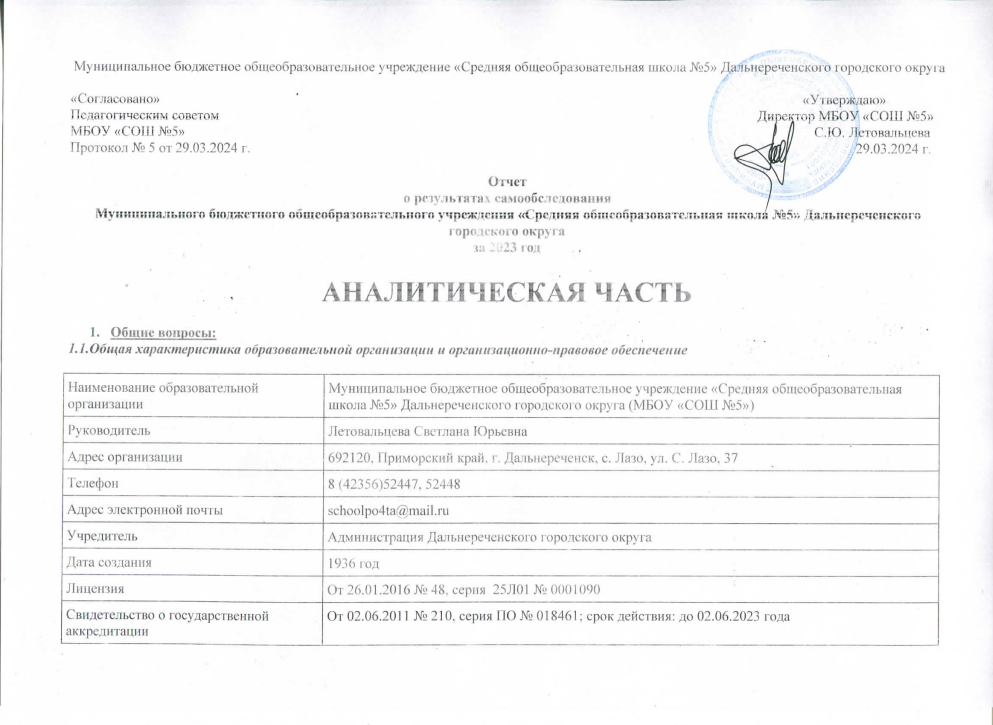 Основным видом деятельности МБОУ «СОШ №5» (далее – Школа) является реализация общеобразовательных программ:основной образовательной программы начального общего образования;основной образовательной программы основного общего образования;основной образовательной программы среднего общего образования.Также Школа реализует  дополнительное образование детей и взрослых.Школа расположена в сельской местности вблизи г. Дальнереченска. Большинство семей обучающихся проживает в собственных домах: 63 процента − рядом со Школой, 37 процентов – в близлежащем посёлке и на территории ранее существующего военного городка.Структура управления деятельностью образовательной организацииУправление осуществляется на принципах единоначалия и самоуправления.Таблица. Органы управления, действующие в ШколеДля осуществления учебно-методической работы в Школе создано четыре предметных методических объединения:учителей русского языка и литературы;учителей математики;учителей начальных классов;классных руководителей.Право владения, материально-техническая база образовательной организацииИмущество учреждения принадлежит Учредителю (администрации Дальнереченского городскогоокруга)  и передано Учреждению по договору о закреплении муниципального имущества на праве оперативного управления (№б/н  от 23.11.2005 года). В учреждении имеется свидетельство о государственной регистрации права на земельный участок (серии 25-АВ №104963 от 06.02.2014 г.) и свидетельство о государственной  регистрации права на здание (серии 25-АВ №052505 от 19.11.2013 г.). Материально-техническое обеспечение Школы позволяет реализовывать в полной мере образовательные программы. В Школе оборудованы 17 учебных кабинета, 10  из них оснащены современной мультимедийной техникой. На базе учреждения функционирует с 01.09.2021 года Центр естественно-научной и технологической направленностей  «Точка роста». Оборудованы кабинеты и лаборатории Центра «Точка роста»  по предметам биология, химия, физика,  информатика. В Школе есть учебный кабинет для инвалидов и лиц с ОВЗ. Кабинет расположен на первом этаже. Доступ в учреждение  осуществляется через вход, оборудованный пандусом.На первом этаже здания оборудованы спортивный и актовый залы, имеется музей, оборудованы столовая и пищеблок. На втором этаже имеется библиотека с читальным залом, оснащенная компьютером и принтером. Кабинет информатики пополнен 8 ноутбуками. Рекреационные пространства оснащены интерактивными досками, проекторами, оснащены мебелью для отдыха и проведения коллективных творческих дел.Имеется площадка для игр и  спортивная площадка для оздоровительных занятий обучающихся.Анализ данных, полученных в результате опроса педагогов, родителей и обучающихся школы  на конец 2023 года, показывает положительную динамику в сравнении с 2022 годом по следующим позициям:- материально-техническое оснащение МБОУ «СОШ №5» позволяет обеспечить реализацию основных образовательных программ;- в помещениях школы стало красиво и комфортно.АнализконтингентаобучающихсяСоциальный паспорт МБОУ «СОШ №5»  на 2023  год Содержание образовательной деятельности:Образовательная программа. Концепция развития образовательной организацииПри формировании концепции будущего нашей школы мы должны прежде всего уточнить своё понимание «миссии» школы, т. е. определить, на реализацию какой части общего социального заказа мы ориентированы и решение каких проблем считаем приоритетными. И здесь мы исходили из двух позиций: необходимости и реализации стратегии модернизации школьного образования и важности удовлетворения запросов со стороны участников образовательного процесса – учащихся, их родителей и педагогов.         Процесс развития школы должен способствовать повышению конкурентоспособности школы, обретению ею своего собственного «лица», неповторимого и привлекательного для тех,  кому оно обращено.         Продолжить превращение школы из массовой, общеобразовательной (так называемой школы навыков) в школу личностного роста – это именно тот ориентир, который определяет развитие нашей школы. Поэтому мы стремимся к созданию такого образовательного пространства школы, которое позволит обеспечить личностный рост учащегося и его подготовку к полноценному и эффективному участию в общественной и профессиональной  жизни в условиях информационного общества.Такая трактовка миссии школы логично подтолкнула нас к выбору модели, которая,  по нашему мнению, способна удовлетворить образовательные потребности всех субъектов образовательного процесса.В определении перспектив развития нашей школы мы исходим из того, что развитие как таковое, не должно заменять функционирование, которое позволяет нам добиваться достаточно стабильных результатов благодаря устоявшимся условиям нашей работы: кадровому составу, в целом удовлетворительному состоянию программно-методического и материального обеспечения.  Развитие школы, на наш взгляд,  должно не ломать то, что устоялось, а органически входить в систему наших ценностей, традиций и всего того, что составляет уклад школы. Формирование концепции школы	 «Формирование компетентностной модели выпускника как результат выполнения социального заказа общества и государства»Настоящая Программа разработана в соответствии с основными положениями Национальной образовательной инициативы «Наша новая школа», Федеральной Программой развития образования, Законом Российской Федерации «Об образовании». Программа составлена на основе анализа имеющихся условий и ресурсного обеспечения с учетом прогноза о перспективах их изменений.Национальной образовательной инициативой «Наша новая школа» определяются приоритетные цели образования на современном этапе. Она подчеркивает необходимость «ориентации образования не только на усвоение обучающимся определённой суммы знаний, но и на развитие его личности, его познавательных и созидательных способностей. Общеобразовательная школа должна формировать целостную систему универсальных знаний, умений и навыков, а также самостоятельной деятельности и личной ответственности обучающихся, то есть ключевые компетентности, определяющие современное качество образования» Ценностные приоритеты развития школыОсновные цели деятельности.Стремиться к созданию условий для образования творческой, свободной, социально и профессионально компетентной личности, адаптивной и адекватной на индивидуальном, личном, профессиональном и социальном уровнях, способной жить в гармонии с собой и позитивно относиться к окружающему миру.Создание воспитательно-образовательной среды, способствующей формированию у школьников гражданской ответственности, духовности, культуры, инициативности, самостоятельности, толерантности, способности к успешной социализации в обществе.Перейти к системе управления, создающей наилучшие условия для согласования целей основных участников педагогического процесса:  учащихся, родителей, учителей. Создать эффективную, постоянно действующую систему непрерывного образования и самообразования учителей. Оптимизировать систему социального и социально-психологического сопровождения учебного процесса.С целью повышения возможностей профессионального развития педагогов разработать индивидуальные карты их профессионального роста.Оптимизировать систему дидактического и материально-технического обеспечения образовательного процесса.Продолжить работу по дифференциации образования, создать условия для формирования индивидуальных образовательных маршрутов обучающихся.Создать максимально благоприятные условия  для опытно-экспериментальной  работы.Создать условия для установления прочных интеграционных связей между системой основного и дополнительного образования,   разработать новые образовательные и учебные программы на интегративной основе и с учетом новых образовательных стандартов.Создать постоянно действующую систему информации коллектива школы о современных педагогических достижениях, передовом педагогическом опыте и об опыте создания и использования новых педагогических технологий.Оптимизировать систему внешних связей школы, в том числе и путем использования возможностей   школьных информационных ресурсов.Базовые ценности школыКлючевые ценности современной отечественной педагогики -  обеспечение прав и свобод личности, выполнение Конвенции о правах ребенка, общечеловеческие ценности, патриотизм, толерантность, осознание себя гражданином России и хранителем её исторического и культурного наследия.  Ориентация на солидарность и сотрудничество с представителями различных культур и национальностей, жизнь в согласии с собой, с окружающими людьми, с природой в целом.  Сочетание традиционных ценностей с новыми идеями развития.  Семья, здоровье, образование, труд как основа жизнедеятельности.  Профессионализм и этика трудовых отношений как основа профессиональной карьеры.Ценности, на которых уже сегодня основана и будет основываться в дальнейшем деятельность школы:осознание идей гуманизации  образования, понимаемых как процесс изменения типа образования;доверие и уважение друг к другу учащихся, педагогов, родителей;стремление к высокой  психологической комфортности для всех субъектов  педагогического процесса;стремление к высокому уровню самоорганизации детского коллектива и коллектива учителей;атмосфера свободы творчества, способствующая творческому развитию учеников и учителей;безусловное обеспечение высокого стандарта образования для всех выпускников школы;стремление к обеспечению социальной и допрофессиональной адаптации выпускника.Концептуальная модель компетентностей педагогов школыНастоящий педагог нашей школы должен обладать такими качествами, как:наличие высокого уровня общей, коммуникативной культуры, теоретических представлений и опыта организации сложной  коммуникации, осуществляемой в режиме диалога;способность к освоению достижений теории и практики предметной области: к анализу и синтезу предметных знаний с точки зрения актуальности, достаточности, научности;способность к критической оценке и интеграции личного и иного (отечественного, зарубежного, исторического, прогнозируемого) опыта педагогической деятельности;стремление к формированию и развитию личных креативных качеств, дающих возможность генерации уникальных педагогических идей и получения инновационных педагогических результатов;наличие рефлексивной культуры, сформированность потребности в саморефлексии и в совместной рефлексии с другими субъектами педагогического процесса;наличие методологической  культуры, умений и навыков концептуального мышления, моделирования педагогического процесса и прогнозирования результатов собственной деятельности;готовность к совместному со всеми иными субъектами педагогического процесса освоению социального опыта;освоение культуры получения, отбора, хранения, воспроизведения, отработки и интерпретации информации в условиях лавинообразного нарастания информационных потоков;принятие философии маркетинга в качестве одной из основных идей деятельности педагога в условиях становления рыночных отношений в образовании;принятие понятия профессиональной конкуренции как одной из движущих идей развития личности педагога;наличие культуры педагогического менеджмента в широком смысле, то есть стремление к самоопределению в ситуации ценностного выбора и к принятию ответственности за конечный результат педагогического процесса, что определяет профессиональную успешность в условиях конкуренции;сформированность теоретических представлений о системно-педагогическом мышлении, наличие опыта системного исследования педагогической деятельности в целом и собственной педагогической деятельности;осознание метода педагогической деятельности как одной из высших профессиональных ценностей педагога.Задача педагогов школы – реализовать компетентностную модель выпускника, обладающего следующими качествами:готовность к жизни в  современном мире, ориентация в его проблемах, ценностях, нравственных нормах, понимание особенностей жизни, ориентация в возможностях этой жизни для развития своих духовных запросов, ориентация в научном понимании мира, умение ставить реалистические  жизненные  цели и быть способным их достигать;наличие продуманной и практически реализуемой жизненной стратегии по сохранению  иразвитиюсвоего  физического, психического и нравственногоздоровья;способность к творческому созиданию своей личной жизни, ее осмысленной организации на основе национальных и общечеловеческих ценностей, любви к своей Родине и уважения традиций иных национальных культур;коммуникативная культура, владение навыками делового общения, простраивание межличностных отношений, способствующих самореализации, достижению успеха в общественной и личной жизни;высокая познавательная мотивация, готовность выпускника основной школы к достижению высокого уровня образованности на основе осознанного выбора программ общего и профессионального образования;совмещение рационалистического и эмоционально-ценностного подходов к жизни,   умение здраво и логично мыслить, принимать обдуманные решения;способность к выбору профессии, ориентации в политической жизни общества, выбору социально ценных форм досуговой деятельности, к самостоятельному решению семейно-бытовых проблем, защите своих прав и осознанию своих обязанностей;адекватная самооценка (внутренняя гармония и самоконтроль);стремление к продуктивной жизни (максимальной реализации своего индивидуально-личностного потенциала).Компетентностная модель  выпускника – это выпускник, обладающий   ключевыми общепредметными, предметными компетенциями   в интеллектуальной, гражданско-правовой, информационной, коммуникационной и прочих сферах современной жизни. Принципы образовательной политики школы          1. Принцип открытости образовательной среды школы. Ввиду того, что МБОУ «СОШ №5»— это сельская школа и  она является одним из немногих социокультурных учреждений села. Поэтому важно, чтобы школьная образовательная среда была открытой для различных потребителей образовательных услуг. Открытость школы проявляется, прежде всего, во взаимосвязи ее с окружающей средой. Она определена пространственными, временными и функциональными отношениями образовательного учреждения с различными объектами внешней среды. В силу этого взаимодействие школы с другими системами, которые являются также открытыми, создает особое «поле воздействия», в котором находится как ребенок-школьник, так и другие участники образовательного процесса.         2. Принцип свободы выбора. Он определяет целенаправленную деятельность педагогического коллектива по оказанию поддержки обучающимся в овладении ими умениями действовать в условиях свободы и делать правильный осознанный выбор.         3. Принцип гуманизации. Данный принцип означает, что: учитель ставит обучающегося не в позицию объекта, а в позицию полноправного субъекта обучения и воспитания; тем самым, создавая условия для его творческой самореализации;  общеклассная и групповая учебная работа сочетаются с индивидуальной, при этом особое внимание уделяется развитию каждого ребенка.         4. Принцип педагогической поддержки. Педагогическая поддержка рассматривается как особая сфера деятельности, направленная на самостановление и самоопределение ребенка как личности. Она представляет собой процесс совместного со школьником определения его образовательного маршрута, путей совместного преодоления проблем и создания условий для самореализации в разных сферах жизнедеятельности.         5. Принцип природосообразности. Образование в соответствии с природой ребят, их здоровьем, психической конституцией, способностями, склонностями, интересами, задатками, индивидуальными особенностями восприятия предполагает построение обучения по групповым и индивидуальным маршрутам и планам.         6. Принцип культуросообразности. Он заключается в том, что идеи о базовой культуре личности, добровольности и реализме целей образования являются основанием для разработки содержания воспитания, которое понимается не как всестороннее, а как разностороннее развитие личности в коллективной творческой деятельности детей и педагогов.         7. Непрерывность образования. Этот принцип предусматривает связь не только всех ступеней образования в школе, но и всех субъектов образовательной системы села. Он предполагает ориентацию школьного образовательного процесса на подготовку к продолжению образования после окончания основной и полной школы.         8. Принцип вариативности. Он выражается в возможности выбора содержания обучения, системы и содержания воспитательной работы, а также методов, форм и приемов обучения и воспитания. Его основой является удовлетворение различных образовательных потребностей и интересов обучающихся.         9. Принцип сочетания инновационности и стабильности. Данный принцип предполагает, что рациональные изменения являются способом существования образовательной системы. Он определяет постоянный поиск и выбор идей, наиболее оптимальных программ, предметных планов, технологии и форм работы школы. Вместе с тем эффективно работающие компоненты образовательной системы должны быть стабилизированы. Прогнозируемые результаты реализации идеи и принципов образовательной политики школы В результате реализации программы развития должно произойти повышение успеваемости школьников до 100% и повышение качества знаний до 50%. Результатамиреализациипрограммстанут:ежегодное увеличение охвата обучающихся, их родителей и жителей поселения занятиями физической культурой;обучение классных руководителей работе с портфолио разных видов приведёт к корректировке их подходов в обучении и воспитании ребёнка с опорой на индивидуальную успешность;рост профессионального мастерства педагогов обеспечит непрерывность образования и повышение удовлетворённости жизнью на селе.         1. Реальная доступность образования для граждан с низкими доходами в сфере общего, среднего  и дополнительного образования детей.         2. Востребованность школы как воспитательного института в селе детьми, подростками и взрослым населением.         3. Положительная динамика качества образования.         4. Рост профессионализма управленческих и педагогических кадров.         5. Создание мобильной системы адресной социальной поддержки обучающихся, нуждающихся в такой поддержке.         6. Положительная динамика удовлетворенности всех субъектов образовательного процесса его результатами.         7. Повышение социального статуса работников образования, положительная динамика общественного мнения в оценке эффективности школьного образования.         8. Создание гибкой модели управления инновационными процессами в образовании.         9. Рост ресурсообеспеченности школы.         10. Достижение школьниками следующих образовательных результатов:в сфере самостоятельной познавательной деятельности:усвоение способов приобретения знаний из различных источников информации;в сфере гражданско-общественной деятельности:выполнение ролей гражданина, избирателя, потребителя;в сфере социально-трудовой деятельности:умение анализировать ситуацию на рынке труда;умение оценивать собственные профессиональные возможности;умение ориентироваться в нормах и этике трудовых взаимоотношений;развитиенавыковсамоорганизации;в бытовойсфере:способность и готовность вести здоровый образ жизни;способность и готовность к семейной жизни;в сфере культурно-досуговой деятельности:умение выбирать способы использования свободного времени, культурно и духовно обогащающие личность.         На 1 ступени обучения педагогический коллектив начальной школы призван: сформировать у детей желание и умение учиться; гуманизировать отношения между учащимися, учителями и учащимися; помочь школьникам приобрести опыт общения и сотрудничества; мотивировать интерес к знаниям и самопознанию, сформировать первые навыки творчества на основе положительной мотивации на учение, прочной базисной общеобразовательной подготовки школьников и введения специальных общеразвивающих программ путем включения в учебный план школы различных направлений внеурочной деятельности.         На II ступени обучения, представляющей собой продолжение формирования познавательных интересов обучающихся и их самообразовательных навыков, педагогический коллектив основной школы стремится заложить фундамент общей образовательной подготовки школьников, необходимой для продолжения образования на III ступени; создать условия для самовыражения обучающихся в различных видах познавательно-преобразовательной деятельности на учебных и внеучебных занятиях в школе и вне ее.         На III ступени обучения образование ориентировано на развития у школьников самообразовательных навыков и особенно навыков самоорганизации и самовоспитания. Оно нацелено на максимальное раскрытие и развитие способностей обучающихся; формирование у них психологической и интеллектуальной готовности к профессиональному и личностному самоопределению; обеспечение их общекультурного развития. С учётом этого разработаны образовательные программы для учащихся 10-11 классов, которые позволяют максимально учесть интересы старшеклассников. В 2023 году организован десятый класс естественно-научного профиля, продолжают по данному профилю обучаться 11 класс.Для решения определенных выше задач школы имеются необходимые условия: профессионально подготовленный педагогический коллектив; разнообразный по своему содержанию и достаточно эффективный опыт внедрения различных нововведений; развивающаяся учебно-материальная база; поддержка инновационных преобразований органами управления района, заинтересованность родителей; стабильные достаточно высокие результаты деятельности школы.  Дальнейшее развитие педагогической системы начальной школы предполагает:формирование системы мониторинга начального образования;внедрение новых учебно-методических комплексов для учителей и обучающихся при переходе на ФГОС;использование технологии разноуровневого обучения (внутриклассной дифференциации);обучение младших школьников приемам исследовательской деятельности.         Обеспечение высокого уровня образования и значительной учебной мотивации школьников основной школы достигается за счет ранней профилизации. Все это способствует повышению качества знаний, как по отдельным предметам, так и успешному общему развитию школьников. Учителя отмечают у большинства обучающихся рост познавательных интересов, богатую фантазию, широкий кругозор. Однако чрезвычайно важной на II ступени остается проблема развития у обучающихся самостоятельности мышления и способности к самообучению и саморазвитию. Это предопределяет необходимость формирования ключевых компетенций с учетом специфики всех учебных предметов.         Профильное обучение на III ступени позволяет создать условия для дифференциации содержания  обучения старшеклассников с широкими и гибкими возможностями построения школьниками индивидуальных   образовательных программ; расширить возможности социализации учащихся; обеспечить преемственность между общим и профессиональным образованием; установить равный доступ к полноценному образованию разными   категориями обучающихся в соответствии с их индивидуальными склонностями и потребностями. Воспитательная система школы ориентирована на реализацию ряда приоритетных направлений:формирование здорового образа жизни на основе бережного отношения каждого ребенка к своему здоровью и организации работы валеологической службы, ориентированной на пропаганду здорового образа жизни, обновление спортивно-оздоровительной работы с детьми, диагностики и коррекции состояния их здоровья;социализация детей и подростков на основе педагогического сотрудничества обучающихся, учителей и родителей в системе ученического самоуправления, расширения межведомственных связей с учреждениями дополнительного образования детей района и развития системы дополнительного образования детей непосредственно в школе.  Концепция и стратегия развития муниципальной системы образованияКонцепция развития муниципальной системы образования заключается в организации учебно-воспитательного процесса, обеспечивающего совместимость и единство образовательной среды. Это позволяет учащимся и воспитанникам овладеть прочными базовыми знаниями и умениями пользоваться ими в практической жизни, приобрести способность адаптироваться в любых условиях, реализовать свои права и обязанности и участвовать в развитии общества. Пять основных направлений развития школьного образования:Разработка новых образовательных стандартов, раскрывающих способности детей.Построение системы поиска и поддержки талантливых детей.Разработка мер по сохранению лучших педагогов, повышения уважения к педагогическим работникам.Изменение внешнего и внутреннего облика школы, повышение уровня комфортности пребывания в ней.Здоровьешкольников.
В целях реализации новой президентской программы, а также осуществления дальнейшего развития школы была разработана Программа развития  на 2022-2025 года.Учебный план. Принципы составления учебного плана.Учебный план разработан в соответствии со следующими нормативными правовыми документами, методическими материалами федерального и регионального уровня:1) Федеральный закон «Об образовании в Российской Федерации» от 29.12.2012 года  №273-ФЗ;2) Федеральный закон  «О внесении изменений в статьи 11 и 14 ФЗ «Об образовании в Российской Федерации» в части обеспечения возможности получения образования на родных языках из числа языков народов России» от 03.08.2018 года №317-ФЗ;3) Приказ Министерства образования и науки Российской Федерации «Об утверждении федерального государственного стандарта основного общего образования» от 17.12.2010 года №1897;4) Приказ Министерства просвещения Российской Федерации №287 «Об утверждении федерального государственного  образовательного стандарта  основного общего образования» от 31.05.2021 года;5) Приказ Минпросвещения Российской Федерации №286 «Об утверждении федерального государственного образовательного стандарта начального общего образования» от 31.05.2021 года; 7) Постановление главного государственного врача РФ «Об утверждении санитарных правил и норм СанПиН1.2.3685-21 «Гигиенические нормативы и требования к обеспечению безопасности и (или) безвредности для человека факторов среды обитания» от 28.01.2021 года №2;8) Приказ Минпросвещения России №993 «Об утверждении федеральной образовательной программы основного общего образования» от 16.11.2022 года  (зарегистрировано в Минюсте России 22.12.2022 года №71764);9) Приказ Министерства просвещения Российской Федерации от 18 июля 2022 г. № 569 «О внесении изменений в федеральный государственный образовательный стандарт начального общего образования, утвержденный приказом Министерства просвещения Российской Федерации от 31 мая 2021 г. № 286» (Зарегистрирован 17.08.2022 № 69676); 10) Приказ Министерства просвещения Российской Федерации от 18 июля 2022 № 568 «О внесении изменений в федеральный государственный образовательный стандарт основного общего образования, утвержденный приказом Министерства просвещения Российской Федерации от 31 мая 2021 г. № 287» (Зарегистрирован 17.08.2022 № 69676); 11) Приказ Министерства просвещения Российской Федерации от 12 августа 2022 г. № 732 «О внесении изменений в федеральный государственный образовательный стандарт среднего общего образования, утвержденный приказом Министерства образования и науки Российской Федерации от 17 мая 2012 г. № 413» (Зарегистрирован 12.09.2022 № 70034;12)  Приказ Минпросвещения России от 22.03.2021 N 115 (ред. от 07.10.2022) "Об утверждении Порядка организации и осуществления образовательной деятельности по основным общеобразовательным программам - образовательным программам начального общего, основного общего и среднего общего образования" (Зарегистрировано в Минюсте России 20.04.2021 N 63180).НАЧАЛЬНОЕ ОБЩЕЕ ОБРАЗОВАНИЕОбразовательная программа первого уровня общего образования ориентирована на 4-летний нормативный срок освоения. Количество учебных занятий за 4 года обучения на одного обучающегося  составляет  не менее 2 904 часов, а для обучающихся по обновлённым ФГОС – 3039 часов.Согласно ФГОС НОО основная образовательная программа начального общего образования определяет содержание и организацию образовательного процесса  и направлена на:- формирование общей культуры, духовно-нравственное, социальное, личностное и интеллектуальное развитие обучающихся;- создание основы для самостоятельной реализации учебной деятельности, обеспечивающей социальную успешность, развитие творческих способностей, саморазвитие и самосовершенствование, сохранение и укрепление здоровья обучающихся.Обязательная часть учебного плана обеспечивает реализацию индивидуальных потребностей обучающихся. Обучающиеся 1-2  классов обучаются по программам обновлённого ФГОС НОО. В  1-2 классах  увеличено количество часов по предмету  математика с целью повышения уровня математической грамотности.Изучение предмета физическая культура в 1-4 классах планируется  в объёме 3 недельных часов, из них 2 часа за счёт обязательной части учебного плана и 1 час – за счёт  часов, отведенных на  реализацию программ дополнительного образования детей.ОСНОВНОЕ ОБЩЕЕ ОБРАЗОВАНИЕОбразовательная программа второго уровня общего образования ориентирована на 5-летний нормативный срок освоения. Количество учебных занятий за 5 лет обучения на одного обучающегося  составляет  не менее 5 270 часов (7-9 классы), а для обучающихся по обновлённым ФГОС – 5 338 часов (5-6 классы). В 2023-2024 учебном году, исходя из материально-технической базы  и кадровых возможностей школы,  изучение предмета «Краеведенье» будет осуществляться интегрированно в курсе учебных предметов «Всеобщая история», «История России», «Литература», «Биология», «География».  В целях реализации программ естественно-научной и технологической направленностей (по биологии, химии, информатике, физике) с использованием оборудования центра «Точка роста» увеличена учебная нагрузка по отдельным учебным предметам для организации экспериментальной и проектной деятельности. Обучающиеся 5-6  классов обучаются по программам обновлённого ФГОС ООО.Изучение предмета физическая культура в 5-9 классах планируется  в объёме 3 недельных часов, из них 2 часа за счёт обязательной части учебного плана и 1 час –– за счёт  часов, отведенных на  реализацию программ дополнительного образования детей.ОГЭ 9-х классов в 2022-2023 учебном году  показало наличие образовательных дефицитов по предмету география. С целью повышения качества образования и устранения образовательных дефицитов  по предмету география  в 10 классе введён предмет «География», в 2023-2024 учебном году планируется ведение кружка по данному предмету.СРЕДНЕЕ ОБЩЕЕ ОБРАЗОВАНИЕОбразовательная программа третьего уровня общего образования ориентирована на 2-летний нормативный срок освоения.По запросу участников образовательного процесса сформирован 10 класс естественно-научного профиля (Агрокласс), 11 класс – продолжает обучение по программам естественно-научного профиля (Агрокласс). Количество учебных занятий за 2 года на одного обучающегося естественно-научного профиля  составляет2 312 часов. Учебный план состоит из двух частей – обязательной части и части, формируемой участниками образовательного процесса. Обязательная часть учебного плана определяет состав обязательных учебных предметов для реализации в образовательном учреждении, реализующих основную образовательную программу среднего общего образования, и учебное время, отводимое на их изучение по классам (годам) обучения. Обязательная часть учебного плана отражает содержание образования, которое обеспечивает достижение важнейших целей современного образования:- формирование гражданской идентичности обучающихся, приобщение их к общекультурным, национальным и этнокультурным ценностям;- готовность обучающихся к продолжению образования, их приобщение к информационным технологиям;-  формирование здорового образа жизни, элементарных правил поведения в экстремальных ситуациях;- личностное развитие обучающегося в соответствии с его индивидуальностью.Часть, формируемая участниками образовательного процесса, обеспечивает реализацию индивидуальных потребностей обучающихся. Учебный план предусматривает изучение предметов по выбору и выполнение обучающимися индивидуального проекта. Индивидуальный проект выполняется обучающимися самостоятельно под руководством учителя по выбранной теме в рамках  одного или нескольких изучаемых учебных предметов, в любой избранной области деятельности: познавательной, практической, учебно-исследовательской, социальной, художественно-творческой. Индивидуальный проект выполняется обучающимся в течение двух лет в рамках учебного времени, специально отведённого учебным планом. Учебный план 10 класса ориентирован на устранение образовательных дефицитов по предмету математика по результатам ОГЭ 9-го класса в 2022-2023 учебном году. С этой целью введены элективный курс по математике: «Прикладные задачи по математике».В целях реализации программ естественно-научной и технологической направленностей (по биологии, химии, информатике, физике) с использованием оборудования центра «Точка роста» увеличена учебная нагрузка по отдельным учебным предметам (в 10 классе  введены элективные курсы по физике, информатике; в 11 классе введены элективные курсы по биологии, информатике, физике).Так как выпускниками наиболее востребованы предметы обществознание и история на государственной итоговой аттестации введены элективные курсы по данным предметам (в 10 и 11  классах: «Сферы общества», «История в вопросах и ответах»).При проведении промежуточной аттестации по предметам учебного плана применяются формы:- для 1-4 классов- для 5-9 классов- для 10-11 классовУЧЕБНЫЙ ПЛАНмуниципального бюджетного общеобразовательного учреждения«Средняя общеобразовательная школа №5» Дальнереченского городского округаНАЧАЛЬНОЕ  ОБЩЕЕ ОБРАЗОВАНИЕ(обновлённый ФГОС НОО)1класс(5-дневная неделя)УЧЕБНЫЙ ПЛАНмуниципального бюджетного общеобразовательного учреждения«Средняя общеобразовательная школа №5» Дальнереченского городского округаНАЧАЛЬНОЕ  ОБЩЕЕ ОБРАЗОВАНИЕ(обновлённый ФГОС НОО)2 АБ  классы(5-дневная неделя)УЧЕБНЫЙ ПЛАНмуниципального бюджетного общеобразовательного учреждения«Средняя общеобразовательная школа №5» Дальнереченского городского округаНАЧАЛЬНОЕ  ОБЩЕЕ ОБРАЗОВАНИЕ(обновлённый ФГОС НОО)3АБ  классы(5-дневная неделя)УЧЕБНЫЙ ПЛАНмуниципального бюджетного общеобразовательного учреждения«Средняя общеобразовательная школа №5» Дальнереченского городского округаНАЧАЛЬНОЕ  ОБЩЕЕ ОБРАЗОВАНИЕ(обновлённый ФГОС НОО)4АБ  классы(5-дневная неделя)УЧЕБНЫЙ ПЛАНмуниципального бюджетного общеобразовательного учреждения«Средняя общеобразовательная школа №5» Дальнереченского городского округаОСНОВНОЕ   ОБЩЕЕ ОБРАЗОВАНИЕ5 класс  (обновлённый ФГОС ООО) (5-дневная неделя)УЧЕБНЫЙ ПЛАНмуниципального бюджетного общеобразовательного учреждения«Средняя общеобразовательная школа №5» Дальнереченского городского округаОСНОВНОЕ   ОБЩЕЕ ОБРАЗОВАНИЕ6 класс  (обновлённый ФГОС ООО) (5-дневная неделя)УЧЕБНЫЙ ПЛАНмуниципального бюджетного общеобразовательного учреждения«Средняя общеобразовательная школа №5» Дальнереченского городского округаОСНОВНОЕ   ОБЩЕЕ ОБРАЗОВАНИЕ7 АБ  классы(обновлённый ФГОС ООО) (5-дневная неделя)УЧЕБНЫЙ ПЛАНмуниципальногобюджетногообщеобразовательногоучреждения«Средняя общеобразовательная школа №5» Дальнереченского городского округаОСНОВНОЕ   ОБЩЕЕ ОБРАЗОВАНИЕ8 АБ  классы(5-дневная неделя)УЧЕБНЫЙ ПЛАНмуниципальногобюджетногообщеобразовательногоучреждения«Средняя общеобразовательная школа №5» Дальнереченского городского округаОСНОВНОЕ   ОБЩЕЕ ОБРАЗОВАНИЕ9 АБ  классы(5-дневная неделя)УЧЕБНЫЙ ПЛАНмуниципального бюджетного общеобразовательного учреждения«Средняя общеобразовательная школа №5» Дальнереченского городского округаСРЕДНЕЕ ОБЩЕЕ ОБРАЗОВАНИЕ10  класс по ФГОС СОО  (5-дневная неделя)Естественно-научный  профиль (2023-2024, 2024-2025 уч . годы)(АГРОКЛАСС)УЧЕБНЫЙ ПЛАНмуниципального бюджетного общеобразовательного учреждения«Средняя общеобразовательная школа №5» Дальнереченского городского округаСРЕДНЕЕ ОБЩЕЕ ОБРАЗОВАНИЕ11  класс по ФГОС СОО  (5-дневная неделя)Естественно-научный  профиль (2022-2023, 2023-2024 уч .годы)Таблица. Общая численность обучающихся, осваивающих образовательные программы в 2023 годуВсего в 2023 году в образовательной организации получали образование 250обучающихся.Школа реализует следующие образовательные программы:основная образовательная программа начального общего образования;основная образовательная программа основного общего образования;основная образовательная программа среднего общего образования;адаптированная основная общеобразовательная программа начального общего образования обучающихся с тяжелыми нарушениями речи (вариант 5.1);адаптированная основная общеобразовательная программа среднего общего образования обучающихся (вариант 7.1);адаптированная основная общеобразовательная программа среднего общего образования обучающихся (вариант 7.2);дополнительныеобщеразвивающиепрограммы.Переход на новые ФГОСС  1 сентября 2022 года  школа перешла на ФГОС начального общего образования (1 классы), утвержденный приказом Минпросвещения от 31.05.2021 № 286, и ФГОС основного общего образования (5 класс), утвержденный приказом Минпросвещения от 31.05.2021 № 287. МБОУ «СОШ №5» разработало и утвердило дорожную карту, чтобы внедрить новые требования к образовательной деятельности. В том числе определило сроки разработки основных общеобразовательных программ – начального общего и основного общего образования, вынесло на общественное обсуждение перевод обучающихся 1 классов   и 5 класса  на новые ФГОС и получило одобрение у 99% участников обсуждения. Деятельность рабочей группы за 2022 год по подготовке Школы к постепенному переходу на новые ФГОС НОО и ООО можно оценить как хорошую: мероприятия дорожной карты реализованы на 100 процентов.Дистанционное обучениеВ 2023 году не было необходимости перевода обучающихся на дистанционную форму обучения. В учреждении низкие показатели заболеваемости инфекционными заболеваниями.Профили обученияВ 2023-2024учебном  году для обучающихся 10-го класса былсформированестественно-научный профиль обучения (Агрокласс).11 класс продолжает обучение по естественно-научному профилю (Агрокласс).Кадровый состав образовательной организацииУровеньобразованияработниковУчителя постоянно повышают уровень своей профессиональной компетенцииУчителяпостояннопроходятаттестацию4. Анализ результатов обучения за 2023  год. В 2023  году перед учителями начальной школы стояла цель: освоение младшими школьниками результатов, предписанных стандартом, с учетом индивидуальных возможностей учащихся.Для достижения данной цели решались следующие задачи:1. Продолжать работу по повышению качества обучения.2. Совершенствовать формы и методы работы с одаренными, слабоуспевающими детьми и детьми с ОВЗ.3. Достижение запланированных результатов по приобретению необходимых знаний, компетенций и навыков и усвоению целевых установок, определяемых общественными потребностями и личностными возможностями школьников младшего возраста с учётом их состояния здоровья и индивидуальных особенностей.4. применять нормативные документы и образовательные программы ФГОСНОО.Анализ входного контроля (сентябрь 2023-2024 уч. год)Анализ текущего контроля за I полугодиеИтого:4.2 Анализ результатов обучения за 2023 учебный год. РусскийязыкСопоставительный анализ результатов с 2022 г.АлгебраСопоставительный анализ результатов с 2022 г.ГеометрияСопоставительный анализ результатов с 2022 г.Уровень обученности и развития учащихся 7 – 11 классов.4.3 Анализ государственной итоговой аттестации обучающихся 9-х  классов муниципального бюджетного общеобразовательного учреждения «Средняя общеобразовательная школа №5» Дальнереченского городского округа за 2023 годНа конец 2022-2023 учебного года в 9-х классах обучалось 31 выпускник. Из них 29 обучающихся (93,5%) на основании результатов обучения и решения педагогического совета (протокол №6 от 17.05.2023 г.) приказом директора были допущены к государственной итоговой аттестации. Двое выпускников 9-х классов (6,5%), обучавшиеся по АООП в соответствии с ФГОС образования обучающихся с умственной отсталостью (интеллектуальныминарушениями), получилисвидетельствообобучении. Из 29 выпускников 9 а,б классов, допущенных к государственной итоговой аттестации 26 обучающихся проходили ГИА-9 в форме основного государственного экзамена, 3 обучающихся- в форме государственного выпускного экзамена. Данные выпускники с ОВЗ сдавали 2 экзамена по обязательным предметам с увеличением продолжительности экзамена на 1,5 часа. ( протокол №15 министерства образования Приморского края от 28.03.2023 г. «Об организации ГИА-9 для обучающихся с ОВЗ, обучающихся— детей-инвалидов и инвалидов и о создании условий, учитывающих состояние их здоровья и особенности психофизического развития»).Результаты обязательных экзаменов (основные сроки)По результатам экзаменов в основные сроки 26 выпускников (89,7%) успешно прошли государственную итоговую аттестацию по математике.Трое выпускников не прошли пороговый уровень по предмету. По предмету русский язык 27 выпускников (93,1%) успешно справились с экзаменационными испытаниями в основные сроки. Два выпускника не прошли пороговый уровень по предмету.По результатам прохождения выпускниками экзаменов по обязательным предметам и предметам по выбору на основании Порядка проведения государственной итоговой аттестации по образовательным программам основного общего образования и решения педагогического совета (протокол №8 от 20.06.2023 г.) 20 обучающихся ( 68,9%) успешно завершили государственную итоговую аттестацию в основной период; 8 обучающихся (27,6%), получившие неудовлетворительный результат по одному (двум) учебным предметам были допущены к повторной государственной итоговой аттестации в резервные сроки, одна выпускница 9 б класса (3,4%), получившая на ГИА три неудовлетворительных результата, была допущена к повторной государственной итоговой аттестации в сентябрьские сроки.Итоговые результаты государственной итоговой аттестации выпускников 9 а,б классов по обязательным предметамИтоговый результат показывает, что все обучающиеся 9-х классов успешно справились с экзаменационными испытаниями по русскому языку; 29  из 29 выпускников (100%) по  математике со следующими результатами:В сравнении с 2020-2021 и 2021-2022 учебными годами по обязательным предметам результаты по русскому языку и математике повысились.Динамика результатов государственной итоговой аттестации в 9-х классах  за 3 годаРусский языкМатематикаДинамика результатов ГИА-9 за последние 3 года показывает рост среднего балла по обязательным предметам. Так по русскому языку повышение составило 0,2 балла (с 3,7 до 3,9), по математике — 0,7 балла (с 3,1 до 3,8).   В качестве предметов по выбору в 2022-2023 учебном году выпускники выбрали 6 предметов.Самыми востребованными предметами по выбору выпускников являются  география и информатика. По данным предметам выбор составляет 84,6% и 73,1%  соответственно от общего количества выпускников, сдававших экзамены по выбору выпускника. Менее востребованными оказались такие предметы как биология, физика и литература. По предметам: история, обществознание и английский язык выбор предметов для прохождения ГИА отсутствует.РезультатыэкзаменовповыборувыпускниковВ текущем учебном году предметы по выбору выпускников сданы успешно за исключением предметов: география, информатика. Успеваемость составляет 100%. Самые высокие показатели качества знаний обучающихся наблюдаются по предметам литература, химия, биология.Самые низкие результаты обучения по предмету география (из 22 выпускников, выбравших данный предмет для прохождения ГИА с первого раза экзамен не сдали 8 обучающихся (36,4%). В резервные сроки основного периода и сентябрьские сроки 8 выпускников из 8 сдали данный предмет на положительный результат. Результаты экзаменов по выбору выпускников за 3 годаКак видно из таблицы идёт существенный рост показателей по предметам: химия, биология; явное снижение результатов по предметам: география, информатика. Анализ экзаменов по предметам естественно-научного циклаАнализ экзаменационных работ по физике     Из 29 обучающихся, допущенных к государственной итоговой аттестации, 2 ч. (7,7% от  числа обучающихся, сдававших экзамены по выбору выпускника) сдавали экзамен в форме ОГЭ  по предмету.Выполнение заданий КИМ в форме ОГЭАнализвыполнениязаданий КИМ ОГЭВывод: обучающиеся,выбравшие экзамен по физике при решении заданий КИМ ОГЭ приступали к заданиям различного уровня сложности (базовый, повышенный, высокий). Нужно отметить , что основная масса заданий в экзаменационных работах выполнена на базовом уровне, на повышенном уровне из второй части заданий КИМ выполнено только 1 задание.Не сформированы умения обучающихся на базовом, повышенном и высоком уровне:1.Вычислять значение величины при анализе явлений с использованием законов и формул.2.Проводить прямые измерения физических величин с использованием измерительных приборов, правильно составлять схемы включения прибора в экспериментальную установку, проводить серию измерений.2. Интерпретировать информацию физического содержания, отвечать на вопросы с использованием явно и неявно заданной информации. Преобразовывать информацию из одной знаковой системы в другую.3. Применять информацию из текста при решении учебно-познавательных и учебно-практических задач.4. Объяснять физические процессы и свойства тел;5. Уметь выполнять действия с геометрическими фигурами, координатами и векторами;6. Решать расчётные задачи, используя законы и формулы, связывающие физические величины;7. Решать расчётные задачи, используя законы и формулы, связывающие физические величины (комбинированная задача).Анализ экзаменационных работ по химии  Из 29 обучающихся, допущенных к государственной итоговой аттестации, 6 ч. (23,1% от числа обучающихся, сдававших экзамены по выбору выпускника) сдавали экзамен в форме ОГЭ  по предмету.Выполнение заданий КИМ в форме ОГЭАнализвыполнениязаданий КИМ ОГЭВывод: обучающиеся, выбравшие экзамен по химии при решении заданий КИМ ОГЭ приступали к заданиям различного уровня сложности (базовый, повышенный, высокий). Нужно отметить , что  практически все  участники экзамена  массово приступали к  выполнению заданий повышенного и высокого уровня сложности из второй части КИМ ОГЭ. Практическая часть выполнена 6 обучающимися (100,0% от общего количества участников экзамена).На низком уровне сформированы умения обучающихся: 1.Правила безопасной работы в школьной лаборатории. Лабораторная посуда и оборудование. Разделение смесей и очистка веществ. Приготовление растворов Проблемы безопасного использования веществ и химических реакций в повседневной жизни. Химическое загрязнение окружающей среды и его последствия. Человек в мире веществ, материалов и химических реакций.2.Химическое загрязнение окружающей среды и его последствия. Человек в мире веществ, материалов и химических реакций.Анализ экзаменационных работ по биологии  Из 29 обучающихся, допущенных к государственной итоговой аттестации, 2 ч. (7,7% от числа обучающихся, сдававших экзамены по выбору выпускника) сдавали экзамен в форме ОГЭ  по предмету.Выполнение заданий КИМ в форме ОГЭАнализвыполнениязаданий КИМ ОГЭВывод:обучающиеся,выбравшие экзамен по биологии при решении заданий КИМ ОГЭ приступали к заданиям различного уровня сложности (базовый, повышенный, высокий). Нужно отметить , что  практически все  участники экзамена  массово приступали к  выполнению заданий повышенного и высокого уровня сложности из второй части КИМ ОГЭ. На низком уровне сформированы умения обучающихся: 1.Обладать приёмами работы по критическому анализу полученной информации и пользоваться простейшими способами оценки её достоверности.Вывод: по результатам прохождения ГИА-9 в 2022-2023 учебном году 29 выпускников (100,0%) 9-х классов  получили аттестат об основном общем образовании.  Государственная итоговая аттестация прошла без нарушений  Порядка проведения государственной итоговой аттестации по образовательным программам основного общего образования.Одна выпускница 9 б класса проходила повторную государственную итоговую аттестацию в сентябрьские сроки, так как провалила три экзамена (математику, информатику, географию).Повторное прохождение ГИА в сентябрьский период прошло успешно. Одна выпускница 9 а класса, претендовавшая на получение аттестата об основном общем образовании с отличием успешно прошла государственную итоговую аттестацию и подтвердила высокий уровень знаний, умений и навыков по обязательным предметам и предметам по выбору. На основании итоговых результатов обучения на ступени основного общего образования и по решению педагогического совета (протокол №8 от 20.06.2023 г.) данная обучающаяся закончила основную общеобразовательную школу с отличием с вручением аттестата особого образца. Результаты экзаменов свидетельствуют о том, что уровень и качество подготовки основной массы обучающихся соответствуют требованиям Федерального государственного стандарта образования за исключением предмета география. Контроль за подготовкой к ГИА и качеством предметной обученности выпускников 9-х классов выявил: недостаточный уровень работы по индивидуализации и дифференциации обучения; низкий уровень мотивации к получению знаний у некоторых обучающихся; недостаточное стимулирование познавательной активности обучающихся со стороны учителей-предметников.Анализ государственной итоговой аттестации обучающихся 11  класса муниципального бюджетного общеобразовательного учреждения «Средняя общеобразовательная школа №5» Дальнереченского городского округа за 2023 учебный годНа конец 2022-2023 учебного года в 11 классе обучалось 8 выпускников. Из них 8 обучающихся (100%) на основании результатов обучения и решения педагогического совета (протокол №6 от 17.05.2023 г.) приказом директора были допущены к государственной итоговой аттестации. В данном учебном году все обучающиеся 11 класса  проходили государственную итоговую аттестацию в форме ЕГЭ.Результаты обязательных экзаменов(основные сроки)По результатам экзаменов в основные сроки 8 выпускников (100%) успешно прошли государственную итоговую аттестацию по русскому языку. Самый высокий результат-85 баллов. Экзамен по математике  4 обучающихся (50,0%) сдавали на базовом уровне и 4 обучающихся ( 50,0%) на профильном уровне. Пороговый балл по предмету на базовом и профильном уровне не преодолели 2 выпускника (25,0%). Причиной неудовлетворительного результата является низкий уровень самоподготовки обучающихся  по предмету.По результатам прохождения выпускниками экзаменов по обязательным предметам, на основании Порядка проведения государственной итоговой аттестации по образовательным программам среднего общего образования и решения педагогического совета ( протокол №8 от 20.06.2023 г.) 6 обучающихся (75,0%) окончили среднюю школу; 2 выпускников (25,0%) были допущены к сдаче экзамена по математике повторно в резервные сроки.Итоговые результаты государственной итоговой аттестации выпускников 11 класса по обязательным предметамДинамика результатов ГИА по обязательным предметам за 3 годаРусскийязыкМатематикаВ сравнении с 2020-2021 и 2021-2022 учебными годами результаты государственной итоговой аттестации  текущего года по обязательным предметам снизились. По русскому языку на 9,8 баллов (с 67,6 до 57,8); по математике —на 24 балла (с 70 баллов до 46). Причинами снижения результатов является низкий уровень учебной мотивации обучающихся. Экзамены по выборуВ качестве предметов по выбору в 2022-2023 учебном году выпускники выбрали 6 предметов. Так как выпускников по численности мало и 2 выпускников (25,0%) при прохождении ГИА-11 решили сдавать только обязательные предметы, поэтому предметов с большим выбором выпускников нет.При выборе предметов для прохождения ГИА-11 остались невостребованными такие предметы как литература, география, иностранный язык т.к. выпускники 2022-2023 учебного года не связали данные предметы с дальнейшим поступлением в образовательные учреждения для получения будущей профессии. Кроме того, 1 выпускник, выбравший для прохождения ГИА-11 предмет «Информатика», не явился на экзамен в установленные сроки.Результаты экзаменов по выбору выпускников за 3 годаВ текущем учебном году все предметы по выбору выпускников сданы успешно, кроме физики. Один выпускник не преодолел пороговый балл по предмету (набрал 22 балла при проходном 36 баллов). Основной причиной неуспешности является слабый уровень самоподготовки по предмету.Анализ экзаменов по предметам естественно-научного циклаАнализ экзаменационных работ по физике     Из 8 обучающихся, допущенных к государственной итоговой аттестации, 3 ч. (37,5% от общего числа обучающихся) сдавали экзамен в форме ЕГЭ  по предмету.Выполнение заданий КИМ в форме ЕГЭАнализвыполнениязаданий КИМ ЕГЭВывод: обучающиеся, выбравшие экзамен по физике при решении заданий КИМ ЕГЭ приступали к заданиям базового и повышенного уровней сложности. Нужно отметить , что основная масса заданий в экзаменационных работах выполнена лишь в первой части на базовом уровне, во второй части КИМ не было выполнено ни одного задания повышенного и высокого уровней сложности..Не сформированы умения обучающихся на повышенном и высоком уровне:1. Использовать графическое представление информации.2. Решать качественные задачи, использующие типовые учебные ситуации с явно заданными физическими моделями.3. Решать расчётные задачи с явно заданной физической моделью с использованием законов и формул из одного раздела курса физики.4. Решать расчётные задачи с неявно заданной физической моделью с использованием законов и формул из одного-двух разделов курса физики.5. Решать расчётные задачи с неявно заданной физической моделью с использованием законов и формул из одного-двух разделов курса физики, обосновывая выбор физической модели для решения задачи.Анализ экзаменационных работ по химии   Из 8 обучающихся, допущенных к государственной итоговой аттестации, 1 ч. (12,5% от общего числа обучающихся) сдавал экзамен в форме ЕГЭ  по предмету.Выполнение заданий КИМ в форме ЕГЭАнализвыполнениязаданий КИМ ЕГЭВывод: обучающийся, выбравший экзамен по химии при решении заданий КИМ ЕГЭ приступал к заданиям базового,повышенного и высокого уровней сложности. Нужно отметить , что основная масса заданий в экзаменационной работе выполнена практически полностью. Обучающийся не справился с одним заданием в первой части КИМа, и двумя заданиями второй части.Не сформированы умения обучающегося на высоком уровне:1. Окислитель и восстановитель. Реакции окислительно-восстановительные.2. Расчёты с использованием понятий «растворимость», «массовая доля вещества в растворе». Расчёты массы продуктов реакции, если одно из них дано в избытке. Расчёты массы продуктов реакции, если одно из веществ дано в виде раствора с определённой массовой долей растворённого вещества. Расчёты массовой доли химического соединения в смеси.Анализ экзаменационных работ по биологии  Из 8 обучающихся, допущенных к государственной итоговой аттестации, 1 ч. (12,5% от общего числа обучающихся) сдавал экзамен в форме ЕГЭ  по предмету.Выполнение заданий КИМ в форме ЕГЭАнализвыполнениязаданий КИМ ЕГЭВывод: обучающийся, выбравший экзамен по биологии при решении заданий КИМ ЕГЭ приступал к заданиям базового, повышенного и высокого уровней сложности. Нужно отметить , что основная масса заданий КИМа выполнена практически полностью. Не выполнены только три задания высокого уровня сложности из второй части работы.Не сформированы умения обучающегося на  высоком уровне:1. Обобщение и применение знаний о человеке и многообразии организмов.2. Обобщение и применение знаний по общей биологии в новой ситуации.3. Решение задач по генетике на применение знаний в новой ситуации.В сравнении с 2020-2021 и 2021-2022 учебными годами в 2022-2023 учебном году результаты государственной итоговой аттестации имеют тенденцию к росту успеваемости по предметам по выбору ( повышение на 16,1% с 77,2% до 93,3%), но к снижению качества знаний обучающихся по предметам: обществознание, физика.Вывод: по результатам прохождения ГИА-11 в 2022-2023 учебном году все выпускники 11 класса получили аттестат о среднем общем образовании, завершив обучение в школе. Государственная итоговая аттестация прошла без нарушений  Порядка проведения государственной итоговой аттестации по образовательным программам среднего общего образования. Хотя наблюдается рост успеваемости по предметам по выбору, однако имеет место снижение качества знаний выпускников по отдельным предметам (обществознание, физика). Отрицательная динамика результатов ГИА наблюдается и по обязательным предметам (русский язык и математика).Основными причинами являются недостаточный уровень работы по индивидуализации и дифференциации обучения,недостаточное стимулирование познавательной активности обучающихся со стороны учителей, низкий уровень мотивации к получению знаний у некоторых обучающихся, слабый уровень  самоподготовки выпускников, нежелание в дальнейшем продолжать обучение по профессии в высших учебных заведениях.4.4. Результаты внешней экспертизы Анализ диагностических работ по программам основного общего образования обучающихся 8-9 классов по функциональной грамотности  (далее-  ФГ)  2023 год.Мониторинг по ФГ (апрель 2023 г.)На основании приказа МКУ «Управление образования» Дальнереченского ГО №39-А п.3 от 04.04.2023 г. «О проведении  диагностики»; приказа МБОУ «СОШ №5» дальнереченского ГО №34-А п.2 от 06.04.2023 г. «О проведении диагностики» в период с 17.04.2023 по 28.04.2023 г. в 8-9 классах были проведены диагностические контрольные работы по направлениям: читательская, математическая, естественно-научная грамотность. В ходе данного контроля был выявлен общий уровень готовности ОУ к мониторингу уровня сформированности ФГ обучающихся 8-9 классов.Результатытестированияпонаправлениям:Читательскаяграмотность2. Математическая грамотность3. Естественно-научнаяграмотностьВывод: В 8-9 классах в 2022-2023 учебном году обучается 64 обучающихся. Из общего числа обучающихся данных классов мониторингу по оценке  функциональной грамотности по направлениям: читательская, математическая, естественно-научная грамотность было подвергнуто По результатам мониторинга видно, что общая успеваемость и качество знаний по направлениям следующие:Мониторинг по ФГ (октябрь 2023 г.)На основании приказа МКУ «Управление образования» Дальнереченского ГО №91-А п.2 от 20.10.2023 г. «О проведении стартовой диагностики» в период с 10.10.2023 по 21.10.2023 г. в 8-9 классах были проведены диагностические контрольные работы по направлениям: читательская, математическая грамотность, естественно-научная грамотность. В ходе данного контроля был выявлен общий уровень готовности ОУ к мониторингу уровня сформированности ФГ обучающихся 8-9 классов, стало возможным сравнить результаты входного тестирования с результатами прошлого учебного года.Результаты тестирования по направлениям:1.Читательская грамотность.2.Математическая грамотность.3. Естественно-научнаяграмотность.Вывод: В 8-9 классах  на начало 2023-2024 учебного года обучалось 59 обучающихся. Из общего числа обучающихся данных классов мониторингу по оценке  функциональной грамотности по направлениям: читательская, математическая, естественно-научная грамотность было подвергнуто По результатам мониторинга видно, что общая успеваемость и качество знаний по направлениям следующие:Федеральный мониторинг по ФГ (октябрь-декабрь 2023 г.)Результатытестирования:Читательскаяграмотность2. Математическая грамотность3. ЕстественнонаучнаяграмотностьВывод: В 8-9 классах  на начало2 четверти 2023-2024 учебного года обучалось 60 обучающихся. Из общего числа обучающихся данных классов мониторингу по оценке  функциональной грамотности по направлениям: читательская, математическая, естественно-научная грамотность было подвергнуто По результатам мониторинга видно, что общая успеваемость и качество знаний по направлениям следующие:Муниципальный мониторинг по математике (январь 2023 г.)На основании приказа МКУ «Управление образования» ДГО № 10-А от 24.01.2023 г. «О мониторинге обученности  математике в образовательных организациях Дальнереченского городского округа», приказа МБОУ «СОШ №5» № 7-А от 25.01.2023 г. «О мониторинге обученности  математике  в образовательных организациях Дальнереченского городского округа» были проведены контрольные работы среди обучающихся 9-х классов по математике в целях  повышения качества математического образования.Результатымониторинга:Вывод: согласно полученным результатам можно говорить о низком результате  по предмету как в плане успеваемости, так и  качества знаний. Общий процент успеваемости 9-х классов по результатам данной работы составляет 64%; качество знаний—20%. Обучающиеся испытывают затруднения и массово не приступают к заданиям геометрического плана, решению уравнений с применением метода группировки.Муниципальный мониторинг по математике (февраль 2023 г.)На основании приказа МКУ «Управление образования» ДГО № 14-А от 01.02.2023 г. «О мониторинге обученности математике в образовательных организациях Дальнереченского городского округа», приказа МБОУ «СОШ №5» № 10-А от 01.02.2023 г. «О мониторинге обученности  математике » была проведена контрольная работа среди обучающихся 11 класса по математике на базовом и профильном уровне с целью контроля усвоения программных требований  11 класса по предмету.Результатымониторинга:Вывод: согласно полученным результатам можно говорить о низком уровне результатов по предмету как на базовом, так и на профильном уровне. Общий процент успеваемости составил  25 %, процент качества-12,5%. На базовом уровне наибольшие затруднения вызвали задания,  требующие нескольких математических действий, а также геометрические задачи как в планиметрии, так и в стереометрии. На профильном уровне обучающиеся испытывали наибольшие затруднения при выполнении заданий на нахождение вероятности событий, применение свойств логарифмов, из раздела тригонометрия, геометрический смысл производной, задачи на проценты.Муниципальный мониторинг по математике (февраль 2023 г.)На основании приказа МКУ «Управление образования» ДГО № 18-А от 09.02.2023 г. «О проведении внутришкольного мониторинга уровня подготовки обучающихся 9-х, 11-х классов образовательных учреждений Дальнереченского городского округа»,  приказа МБОУ «СОШ №5» № 12-А от 09.02.2023 г. «О проведении внутришкольного мониторинга уровня подготовки обучающихся 9, 11 классов по математике» были проведены контрольные работы среди обучающихся 9,11 классов по математике с целью повышения качества математического образования по предмету.Результатымониторинга:Вывод: согласно полученным результатам можно говорить о достаточно высоком результате по предмету в плане успеваемости, но низком уровне качества знаний. Общий процент успеваемости 9-х классов по результатам данной работы составляет 90,5%; качество знаний—47,6%. В 9-х классах обучающиеся испытывают затруднения  при выборе утверждений, связанных со свойствами функций; в модуле «Геометрия» низкий процент выполнения заданий при определении косинуса острого угла фигуры на квадратной решётке. В 11 классе на базовом уровне затруднения возникли при решении заданий на логарифмы(неравенства, уравнения), задачи с процентами, задачи на нахождение объёмов и площадей поверхности фигур, задачи на логику, действия на вычисления; на профильном уровне: логарифмические уравнения и неравенства, работа с графиками, нахождение объёмов фигур, нахождение наибольшего и гаименьшего значений функций с помощью производной, задачи на проценты.Региональный мониторинг по предметам (математика, химия, физика, биология, история, обществознание) в 9-х классах (сентябрь 2023 г.)На основании приказа МКУ «Управление образования» ДГО № 88-А п.1  от 22.09.2023 г. «О проведении входных диагностических работ для обучающихся 9-х классов общеобразовательных учреждений Дальнереченского городского округа», приказа МБОУ «СОШ №5» № 92-А п.1 от 22.09.2023 г. «О проведении входных диагностических работ для обучающихся 9-х классов» были проведены диагностические работы по математике, истории, химии, биологии, обществознанию, физике с целью контроля усвоения программных требований обучающихся по предметам.Результатымониторинга:Вывод: согласно полученным результатам можно говорить о низком уровне показателей успеваемости и качества знаний по предметам, взятым на контроль. Общая успеваемость составила- 55,6 %; качество знаний составляет- 30,2 %.5.Методическая и научно-исследовательская деятельность5.1. Прохождение     курсовУчителя имеют государственные и отраслевые наградыНаграды5.2 Аналитический отчет об участии образовательной организации в профессионально ориентированных конкурсах, семинарах, вебинарахДостижения обучающихся  и педагогов  в конкурсах (школьных, муниципальных, региональных, всероссийских).6.Воспитательная система образовательного учреждения:Воспитательная работа школы направлена  на сохранение и укрепление  традиционных российских духовно-нравственных ценностей, к которым относятся жизнь, достоинство, права и свободы человека, патриотизм, гражданственность, служение Отечеству и ответственность за его судьбу, высокие нравственные идеалы, крепкая семья, созидательный труд, приоритет духовного над материальным, гуманизм, милосердие, справедливость, коллективизм, взаимопомощь, историческая память и преемственность поколений, единство народов России. Воспитательная работа школы направлена на развитие личности обучающихся, в т.ч. укрепление психического здоровья и физическое воспитание, достижение ими результатов освоения программ НОО, ООО, СОО.  Работа по  воспитанию подрастающего поколения проводится в соотвествии с программой воспитания, разаработаной на период  с 2023 по 2027 годы, реализуется в единстве урочной и внеурочной деятельности, осуществляемой образовательной организацией совместно с семьей и другими институтами воспитания.Общешкольная воспитательная проблема, над которой работал педагогический коллектив в 2023 году- это«Организация инновационной деятельности школы. Воспитание толерантной личности».Воспитательная работа осуществляется в единстве учебной и воспитательной деятельности Школы по основным направлениям воспитания в соответствии с ФГОС и отражает готовность обучающихся руководствоваться ценностями и приобретать первоначальный опыт деятельности на их основе, в том числе в части:Гражданского воспитания, способствующего формированию российской гражданской идентичности, принадлежности к общности граждан Российской Федерации, к народу России как источнику власти в Российском государстве и субъекту тысячелетней российской государственности, уважения к правам, свободам и обязанностям гражданина России, правовой и политической культуры.Патриотического воспитания, основанного на воспитании любви к родному краю, Родине, своему народу, уважения к другим народам России; историческое просвещение, формирование российского национального исторического сознания, российской культурной идентичности.Духовно-нравственного воспитания на основе духовно-нравственной культуры народов России, традиционных религий народов России, формирование традиционных российских семейных ценностей; воспитание честности, доброты, милосердия, справедливости, дружелюбия и взаимопомощи, уважения к старшим, к памяти предков.Эстетического воспитания, способствующего формированию эстетической культуры на основе российских традиционных духовных ценностей, приобщение к лучшим образцам отечественного и мирового искусства.Физического воспитания, ориентированного на формирование культуры здорового образа жизни и эмоционального благополучия - развитие физических способностей с учетом возможностей и состояния здоровья, навыков безопасного поведения в природной и социальной среде, чрезвычайных ситуациях.Трудового воспитания, основанного на воспитании уважения к труду, трудящимся, результатам труда (своего и других людей), ориентации на трудовую деятельность, получение профессии, личностное самовыражение в продуктивном, нравственно достойном труде в российском обществе, достижение выдающихся результатов в профессиональной деятельности.Экологического воспитания, способствующего формированию экологической культуры, ответственного, бережного отношения к природе, окружающей среде на основе российских традиционных духовных ценностей, навыков охраны, защиты, восстановления природы, окружающей среды.Ценности научного познания, ориентированного на воспитание стремления к познанию себя и других людей, природы и общества, к получению знаний, качественного образования с учетом личностных интересов и общественных потребностей.С учетом требований ФГОС в 2023 году школа реализует рабочую программу воспитания, включающую модули: «Урочная деятельность», «Внеурочнаядеятельность», «Классное руководство», «Основны школьные дела»,», «Внешкольные мероприятия», «Организация предметно-пространственной среды», «Взамодействие с родителями», «Самоуправление», «Профилактика и безопасность», «Социальное партнерство», «Профориентация».Воспитательные цели и задачи на 2023 годЦелью воспитательной работы в МБОУ «СОШ № 5» ДГО в 2023 году является создание условий, способствующих развитию интеллектуальных, творческих, личностных качеств учащихся, их социализации и адаптации в обществе.Задачи:воспитание любви к родной школе, к малой Родине, формирование гражданского самосознания, ответственности за судьбу Родины; воспитание нравственности на основе народных традиций;развитие творческих, познавательных способностей учащихся;формирование самосознания, становление активной жизненной позиции, формирование потребности к саморазвитию, способности успешно адаптироваться в окружающем мире;создание условий для сохранения здоровья, физического развития. Воспитание негативного отношения к вредным привычкам.Целевые ориентиры результатов воспитания:1. Гражданско-патриотическое воспитание2. Духовно-нравственное воспитание3. Эстетическое воспитание4. Трудовое воспитание5. Экологическое воспитание6. Ценности научного познанияСтатистический анализ возможностей педагогического и ученического коллективаВ МБОУ «СОШ № 5»:    классных руководителей-17    руководителей кружков- 11    руководителей спортивных секций- 2    руководителей детских общественных организаций- 7    социальный педагог- 1    педагог-психолог- 1    библиотекарь- 1Организация воспитательной работыВ 2023 году воспитательная работа школы осуществлялась в соответствии с целями и задачами школы на текущий учебный год. Все мероприятия являлись звеньями в цепи процесса создания личностно-ориентированной образовательной и воспитательной среды. Эта работа была направлена на достижение уставных целей, на выполнение задач, соответствующих реализуемому этапу развития образовательной системы школы, и на повышение эффективности учебно-воспитательного процесса. Реализация задач, поставленных на год, осуществлялась через организацию общешкольных мероприятий, работу кружков, организацию предметных и тематических недель, еженедельных линеек и дежурств по школе, оформительскую и трудовую деятельность, проведение спортивных соревнований, работу ученического самоуправления и т.д. Содержание воспитательной работы в 2023 году определялось следующими видами деятельности: • познавательной, расширяющей кругозор, любознательность школьников и формирующей потребность в образовании, интеллектуальном развитии; • художественной, развивающей эстетические наклонности, потребность в прекрасном; • спортивной, способствующей здоровому образу жизни; • общественной, формирующей активную гражданскую позицию учащихся. Реализация поставленных задач по приоритетным направлениям осуществлялась через ежегодный план работы, в который заложен тематический принцип, учитывающий специфику отдельных временных периодов и привязанность к календарным датам: • Сентябрь - месячник безопасности дорожного движения «Внимание! Дети на дороге!». • Октябрь - месячник безопасности жизнедеятельности • Ноябрь - месячник правового воспитания и здорового образа жизни. • Декабрь - месячник художественно – эстетического воспитания • Январь – Февраль - месячник гражданского воспитания • Март - месячник семейного воспитания • Апрель - месячник экологического и трудового воспитания • Май - месячник патриотического воспитания           Планирование воспитательной работы школы осуществляется с учетом возраста учащихся в параллели:1) общешкольный план воспитательной работы составляется на текущий год и по четвертям с опорой на перечень традиционных городских и краевых мероприятий;- при планировании работы на год ставятся определённые цели и задачи;- определяются текущие и перспективные дела, по мере необходимости в план ВР вносятся коррективы и изменения;- главенствующее место в планировании отводится традиционным мероприятиям школы;- планирование учитывает даты, связанные с историей страны, края, школы; 2) планирование воспитательной работы классными руководителями строится с учетом индивидуальных возможностей классного коллектива, на основе общешкольного плана воспитательной работы:- структура и формы планов классных руководителей разнообразны (планы- сетки и текстовые планы) и являются удобными для работы и оперативной корректировки;- планирование внеурочной деятельности является целенаправленным, т.е. предусматривает реализацию конкретных целей и задач;- планы ориентированы на реализацию потребностей и интересов учащихся, на их развитие;- планирование внеурочной деятельности предусматривает связь воспитательного процесса с практической деятельностью учащихся;- планы являются комплексными, предполагающими разнообразие содержания и форм работы, направленных на развитие интересов и способностей учащихся;- дневники классных руководителей содержат необходимые для работы с классом документы: список класса, дневник наблюдения за классом, протоколы родительских собраний и заседаний родительских комитетов, акты посещений семей, план воспитательной работы школы и класса, разработки мероприятий, объяснительные учащихся и родителей, работа с «трудными» учащимися, занятость учащихся в кружках, инструктажи по Т.Б.Методическое объединение классных руководителей Методическая тема: «Формирование профессиональной компетентности классных руководителей в работе с обучающимися, родителями, классным коллективом»Цель работыв 2023 году: Повышение качества и эффективности системы воспитания, совершенствование форм и методов воспитания в школе посредством повышения компетентности и профессионального мастерства классных руководителей.Задачи: 1. Создать условия для непрерывного повышения профессиональной компетенции классных руководителей.2. Содействовать активному внедрению интерактивных форм работы с обучающимися и их родителями.3. Стимулировать инициативу и творчество классных руководителей, активизировать их деятельность в исследовательской, поисковой работе по воспитанию детей.4. Изучать и анализировать состояние воспитательной работы в классах, выявлять и предупреждать недостатки в работе классных руководителей.5. Внедрять достижения классных руководителей в работу педагогического коллективаПредполагаемый результат:Повышение методической культуры классных руководителей и, как следствие, повышение уровня воспитанности обучающихсяПриоритетные направления работы школьного методического объединения классных руководителей:1. Повышение теоретического и методического уровня подготовки классных руководителей по вопросам психологии и педагогики воспитательной работы.2. Информирование о нормативно-правовой базе, регулирующей работу классных руководителей в рамках приоритетного национального проекта «Образование» .3. Обобщение, систематизация и распространение передового педагогического опыта.4. Вооружение классных руководителей современными воспитательными технологиями и знаниями современных форм и методов работы.Ожидаемые результаты работы:1. Рост качества воспитанности обучающихся.2. Создание условий в процессе обучения для формирования у обучающихся ключевых компетентностей, УУД.Функции МО классных руководителей:1. Методическая
2. Организационно-координационная
3. Инновационная
4. Планирование и анализ.Функции руководителя МО классных руководителей:организует коллективное планирование и коллективный анализ жизнедеятельности классных коллективов;координирует воспитательную деятельность классных коллективов и организует их взаимодействие в педагогическом процессе;вырабатывает и регулярно корректирует принципы воспитания и социализации учащихся;организует изучение и освоение классными руководителями современных технологий воспитания, форм и методов воспитательной работы;обсуждает социально-педагогические программы передового педагогического опыта работы классного руководителя, материалы аттестации классных руководителей;оценивает работу членов объединения, ходатайствует перед администрацией школы о поощрении лучших классных руководителей.Принципы построения воспитательной работы:1.Принцип открытости.2. Принцип привлекательности будущего дела.3. Принцип деятельности.4. Принцип свободы участия.5. Принцип обратной связи.6. Принцип сотворчества.7. Принцип успешности.В течение года:1. Создание банка интересных педагогических идей.2. Работа по созданию учебно-методического комплекса.3. Создание банка данных по изучению уровня воспитанности.4. Обзор методической литературы по проблемам организации воспитательной деятельности.5. Проведение классными руководителями открытых мероприятий. 
Основные формы работы:
- совещания, семинары, круглые столы, планёрки;
- творческие отчёты классных руководителей;
- открытые классные часы и мероприятия;
- доклады, сообщения, презентации;
- изучение и обсуждение документов и передового педагогического опыта

Работа с нормативными документами:1. Положение о классном руководителе. Должностная инструкция.2. Планы воспитательной работы.
3. Методические рекомендации журнала «Классный руководитель».
4. Документация классного руководителя.
5. Современные педагогические диагностики.

МО классных руководителей соблюдает:
1. Конвенцию о Правах ребёнка
2. Конституцию РФ и Законы РФ
3. Указы Президента РФ
4. Решения Правительства РФ
5. Устав школы.Организация работы МО классных руководителей:1. План работы МО утверждается сроком на один учебный год на заседании объединения (в случае необходимости в него могут быть внесены коррективы).2. План МО классных руководителей является частью годового плана работы школы.3. Заседание МО проводится 4-5 раз в учебном году. 4. Заседания МО протоколируются (указываются вопросы, обсуждаемые МО, решения и рекомендации).5. Доклады, сообщения, сделанные на заседаниях МО, конспекты разработок воспитательных мероприятий сдаются в его методическую «копилку».6. В конце учебного года анализ деятельности МО представляется администрации школы.Основные темы самообразования классных руководителей:1.Формирование личности младшего школьника через создание и развитие классного коллектива в рамках ФГОС2. Сплочение классного коллектива как активного творческого звена3. Влияние духовно-нравственного воспитания на формирование дружеских отношений в коллективе4. Единство школы и семьи в воспитании детей5. Роль школьных традиций в становлении личности6. Развитие инициативы и творческих способностей учащихся7. Воспитание культуры поведения, нравственного и патриотического развития личности8. Формирование эстетического воспитания школьников9. Сплочение классного коллектива, воспитание уважения и взаимопомощи10. Развитие творческих способностей учащихся11. Воспитание нравственных норм поведения в коллективе, обществе12. Воспитание сознательной дисциплины учащихся13. Развитие самоуправления в классе.14. Сотрудничество семьи и школы в воспитании детей15. Использование этических бесед и диалогов как средство повышения духовно-нравственного воспитания учащихся16. Личностный подход к воспитанию в условиях гуманизации образования17. Культура общения подростков в семье.18. Воспитание нравственных норм поведения в коллективе, обществеВ соответствии с планом внутришкольного контроля по воспитательной работе посещались уроки, классные часы, внеклассные воспитательные мероприятия, родительские собрания. Проверялись планы воспитательной работы (планирование и организация работы в классном коллективе): профессиональная компетентность классных руководителей в основном соответствует требованиям, и всё же в следующем учебном году необходимо изучать передовой опыт коллег, внедрять новые формы деятельности.При планировании воспитательной работы за основу были взяты приоритетные направления воспитательной деятельности школы, каждое из которых раскрывало особенности развития личности гражданина России, основывалось на определенной системе базовых национальных ценностей в соответствии с Концепцией духовно-нравственного воспитания и развития российского школьника, модели выпускника в соответствии с ФГОС.Анализ и изучение работы классных руководителей с классным коллективом показал, что деятельность большинства классных коллективов направлена на реализацию общешкольных и социально значимых задач. Классные руководители работают над занятостью учащихся во внеурочное время, организовывают внеклассные мероприятия; проводят профилактическую работу с учащимися и родителям и т.д. Классные руководители исследуют состояние и эффективность воспитательного процесса в классе, пользуясь методиками определения уровня воспитанности классного коллектива (и отдельно каждого ученика класса) во внешне поведенческом аспекте, изучают уровень развития коллектива. С помощью различных методик классные руководители исследуют уровни сформированности потенциалов (интеллектуального, творческого, коммуникационного и т.д.) у учащихся класса, планируют индивидуальную работу с учащимися. Воспитательные мероприятия носили активную форму и обогащали досуг школьников, сплачивали коллективы детей, развивали творческие способности, способствовали интеллектуальному развитию. В ходе работы классных руководителей проявились хорошие коммуникативные и организаторские способности, показали умение ориентироваться и использовать новые технологии. Ведь самая главная работа по воспитанию учащихся в школе отводится классным руководителям. Именно они должны создавать условия для реализации способностей детей и создавать благоприятный морально-психологический климат в коллективе. Участие класса во всех общешкольных мероприятиях помогают классному руководителю заполнить досуг школьника интересными и познавательными, веселыми и развлекательными мероприятиями, тем самым, сведя к минимуму влияние улицы, что особенно важно для старшеклассников. 	Помощь в организации и проведении внеклассных мероприятий оказывала школьный библиотекарь. Школьная библиотека работала по плану, утверждённому администрацией школы, опираясь на разделы общешкольного плана.  Много внимания было уделено работе, которая была направлена на изучение дополнительной литературы в помощь школьным программам.Основными направлениями деятельности библиотеки являлись:- обеспечение учебно-воспитательного процесса соответствующей литературой;- формирование эстетической, экологической культуры и интереса к здоровому образу жизни.Перед библиотекой стояли следующие задачи: - знакомство учащихся с основами библиотечно-библиографических знаний;- воспитание культурного, патриотического и гражданского самосознания путем знакомства с литературными и историческими произведениями;- стимулирование у детей интереса к чтению, приобщение к книге.   	 Важнейшим направлением деятельности библиотеки является раскрытие фонда через выставки. В библиотеке они оформлялись к юбилейным и знаменательным датам писателей, к празднику мам, Рождеству, Дню Космонавтики, Дню Победы, Дню Защиты детей.  7.Результативность воспитательной системы образовательной организации:7.1. Профилактическая работа по предупреждению асоциального поведения обучающихся:Профилактический учет – это учёт, который ведётся органами системы профилактики с целью осуществления: - мер ранней профилактики (направленных на предотвращение, заблаговременное предупреждение действия негативных факторов, отрицательно влияющих на формирование личности ребенка); - мер собственно предупредительного характера (мероприятия по целенаправленному воспитательному воздействию на несовершеннолетних, поведение которых свидетельствует об опасности совершения преступлений в будущем); - мер, направленных на профилактику рецидива (контроль и социальная помощь несовершеннолетним, уже совершившим преступления, нейтрализация факторов социальной среды, способствующих совершению преступления).В школе разработан план индивидуальных профилактических мероприятий  (далее – план ИПР) - это заранее намеченный на определенный период комплекс последовательных мер общей и индивидуальной профилактики, профилактического контроля (осуществляется в течение действия профилактического учета), предусматривающих конкретность и последовательность мероприятий, конкретные сроки исполнения и исполнителей.Одним из приоритетных направлений деятельности по работе с этой группой детей является комплексный подход, создание единого воспитательного пространства. Взаимное сотрудничество с другими профилактическими организациями позволяет совместно выбирать для каждого ребёнка индивидуальный подход, изучать его интересы, поддерживать, помогать преодолевать те проблемы, которые ему мешают.В 2023 году на профилактическом учете состояли 2 человека (0 человек на учете в ОПДН Дальнереченского ГОРОВД и 2 человека на внутришкольном учете). Все учащихся были вовлечены во внеурочную деятельность (занятия в кружках, спортивных секциях, участие во внеклассных мероприятиях).В результате вышеперечисленной системы работы произошло снижение пропусков уроков без уважительных причин в классах начального, среднего и старшего звена.Вывод: Учащиеся «группы риска» находятся под постоянным контролем классных руководителей, общественных наставников из числа педагогов, прошедших курсовую подготовку по профилактике ПАВ, социального педагога, инспектора по ДН, администрации школы. Комплексныйпланработыадминистрации                                                                                                                ПЛАН МЕРОПРИЯТИЙпо профилактике и предупреждениюагрессивногоповедениянесовершеннолетних7.2. Охват обучающихся дополнительным образованием: Перед руководителями кружков и секций были поставлены следующие цели и задачи:         Цель: Целостное развитие личности- физическое, интеллектуальное, духовное, эстетическое, нравственное, культурное, патриотическое и творческое.         Задачи: 1) укрепление здоровья, физическое развитие и повышение работоспособности учащихся;2) воспитание у школьников высоких нравственных качеств;3) развитие творческих способностей учащихся;4) формирование практических трудовых навыков;5) воспитание учащихся в духе демократии, свободы, личностного достоинства, уважения прав человека, гражданственности, патриотизма.Направления деятельности кружков и секций: «наука», «искусство и художественный труд», «трудовая деятельность», «военно-патриотическое воспитание», «спорт».           Система дополнительного образования позволяет развивать интерес к изучению и углублению знаний, как по предметам, так и выполняет немаловажную роль в развитии творческих способностей.Качественные и количественные данные о внеурочной деятельности:ГРАФИК КРУЖКОВ (ДОП, ВНЕУРОЧНЫЕ ЗАНЯТИЯ – ООО, СОО)ГРАФИК КРУЖКОВ (ДОП, ВНЕУРОЧНЫЕ ЗАНЯТИЯ - НОО)Планирование работы кружков и секций осуществлялось с учетом программ и методических рекомендаций по предметам; всеми руководителями были поставлены цели и задачи на текущий учебный год.  Были посещены кружковые занятия, проверены планы кружковых занятий, тематические планирования, проведены собеседования со всеми руководителями.График деятельности детских общественных организаций:7.3. Анализ внеклассных мероприятий по направлениям деятельности«Ученик и здоровье»Школа как социальная среда, в которой дети находятся значительное время, нередко создает для них психологические трудности. Специфика современного учебного процесса обусловлена как продолжительностью учебного дня и обилием домашних заданий, так и структурой деятельности, количеством, темпом и способами подачи информации, исходным функциональным состоянием и адаптивностью ученика, характером эмоционального фона и другими факторами.  Ученику приходится приспосабливаться к давлению, оказываемому на него требованиями учебного процесса.Успешность обучения в школе определяется уровнем здоровья, с которым ребенок пришёл в школу, что является исходным фоном на старте обучения.Задача укрепления здоровья учащихся реализуется совместными усилиями администрации, педагогического коллектива и учителей физической культуры. В школе продолжает функционировать программа «Оздоровление». Данная программа направлена на создание и поддержание условий для физического развития учащихся, охраны и укрепления их здоровья, формирования ценностей здорового образа жизни. Внеклассные мероприятия по охране жизни и здоровья, учащихся проводились на протяжении всего учебного года, а также учащиеся принимали участие в городских и краевых мероприятиях, посвященных данной тематике.	За истекший период были проведены следующие мероприятия:ПЛАНмероприятий,направленных на формирование негативного отношения к потреблению курительных смесей, наркотиков, алкоголя и популяризацию здорового образа жизниПЛАНмероприятий,посвящённых Международному дню отказа от куренияПЛАНмероприятий, приуроченных к Всемирному дню борьбы со СПИДомПланспортивно-массовойработы«Ученик – гражданин и патриот»Патриотическое воспитание подрастающего поколения всегда являлось одной из важнейших задач современной школы, ведь детство и юность - самая благодатная пора для привития священного чувства любви к Родине.Под патриотическим воспитанием мы понимаем постепенное и неуклонное формирование у учащихся любви к своей Родине. Патриотизм - одна из важнейших черт всесторонне развитой личности. У школьников должно вырабатываться чувство гордости за свою Родину и свой народ,уважение к его великим свершениям и достойным страницам прошлого. Многое требуется от школы: ее роль в этом плане невозможно переоценить. Функции, осуществляемые системой военно-патриотического воспитания, определяют ее структуру. В организационном плане частями системыявляются: учебный процесс, внеклассная работа. Такая организационная структура, в принципе,характерна для любой подсистемы воспитания. Специфика же системы военно-патриотическоговоспитания выявляется при рассмотрении структуры данной системы в содержательном плане. В этом случае направлениями системы являются духовно – нравственная, историческая, патриотическая, воинская и физическая подготовка.Задачи каждого направления реализуются в трех аспектах:приобщение к нравственности как первооснове человека, т.е. добру, любви, правде, истине и красоте;стимулирование главного в человеке – внутренней, собственной духовной работы ученика, осознающего смысл жизни и свое человеческое предназначение;побуждение к творчеству, творческому отношению к своему делу и окружающему миру.Цель военно-патриотическоговоспитания:развитие у учащихся гражданственности, патриотизма,формирование профессионально значимых качеств, умений и готовности к их активному проявлению в различных сферах жизни общества.Военно-патриотическое воспитание в нашей школе проводится по следующим направлениям:Сотрудничество с в/ч Совместная работа с сотрудниками городского музеяПомощь пожилым и одиноким людям.Встречи с интереснымилюдьми.Участие в мероприятиях патриотической направленности.Школа работает по программе «Военно-патриотическое воспитание детей и молодежи», которая предполагает расширение у учащихся круга знаний по истории России, ее традиций, культуры, формирование чувства патриотизма, гордости за свою Отчизну, правового сознания и гражданской ответственности. В системе проводятся мероприятия по данному направлению деятельности. Традиционным стало проведение месячника по военно-патриотическому воспитанию. В ходе месячника проведены общешкольные мероприятия, конкурсы, фестивали, а также уроки мужества. Традиционные линейки, посвященные открытию месячника и Дню защитника Отечества, прошли особенно торжественно. На этих мероприятиях присутствовали родители учащихся, жители села. В подготовке и проведении принимали участие учащихся всех классов. Во всех классах прошли уроки мужества. На них учащиеся слушали и рассказывали о героях и подвигах, о тех, кто защищал Родину. Проведены также спортивные соревнования под девизом: «Спорт – помощник, спорт – здоровье, спорт-игра – физкульт – ура!» в 5-11 классах, «Спорт любить- здоровым быть!» в 1-4 классах. Каждый год 9 мая, на митинг, посвященный Победе советских войск в Великой Отечественной войне, месячник военно- патриотической направленности проводится цикл мероприятий: классные часы, поздравление и шефская помощь ветеранам, труженикам тыла, землякам, служащим в рядах Вооруженных сил РФ, выпуски плакатов. Проведены классные часы: «Герои живут рядом», «Тыл ковал Победу», и другие. Ежегодно 9 мая учащиеся 1-11 класса возлагают живые цветы к памятнику участникам ВОВ, участвуют в акциях «Бессмертный полк», «Свеча памяти», «Встреча поколений», «Письмо ветерану», участвуют в велопробеге по улицам села в честь Победы и в Вахте Памяти.Также уже стало доброй традицией проведение военно- спортивной игры «Зарница». В данном мероприятии принимают участие ребята, учителя и родители. Здесь всем даётся возможность попробовать свои силы в стрельбе, сборке – разборке автомата, проверить свою выносливость и физическую подготовку.В течение года были проведены следующие мероприятия:Основные направления и мероприятияпо реализации плана патриотического воспитания учащихся школыПЛАНдвухмесячника военно-патриотическоговоспитанияПЛАНмероприятий,приуроченных к памятной дате 3 сентября «День солидарности в борьбе с терроризмом»«Ученик и семья»Работа с родителями осуществлялась на протяжении всего учебного года в различных формах:Групповая форма- классные родительские собрания, заседания комиссии ОПДН, педагогические советы, советы при директоре, совещания учителей.Индивидуальная форма- рейды в неблагополучные семьи совместно с социальным педагогом школы- Шинкевич А.А., заместителем директора повоспитательной работе- Мороз И.В., классными руководителями, сотрудником инспекции по ДН – Худик Е.Ю.Анализируя в целом воспитательную работу школы в 2023 году можно сказать следующее, что педагогический коллектив, грамотно и эффективно выполнял свои функциональные обязанности. Все работали по утверждённым планам, которые были составлены с учётом возрастных особенностей учащихся и их интересов, с использованием разнообразных форм деятельности. Задачи, поставленные перед классными коллективами, соответствовали направлению работы школы и вытекали из воспитательных потребностей. Реализация поставленных задач осуществлялась через планомерную воспитательную работу, работу творческих групп, органов детского самоуправления. Содержание общешкольных дел было направлено на самореализацию учащихся, развитие творческих способностей, формирование общечеловеческих ценностей. Большая часть планируемых мероприятий проводилась в тесном сотрудничестве педагогического коллектива с органами ученического самоуправления. В школе сформирован календарь традиционных творческих дел, основанных на принципах, идеалах и взглядах воспитательной работы образовательного учреждения. В ходе организации традиционных школьных дел прослеживается обязательная цепочка технологических звеньев. Главное всей работы заключается в том, что учащиеся приобретают навыки организации и управления в творческой, интересной для них форме. Подтверждением успешности традиционных школьных мероприятий является то, что практически все учащиеся называют каждое из этих дел, запомнившихся своей яркостью, интересным содержанием, разнообразием, полезными знаниями, состязательностью. Данные факты говорят о том, что наши традиции сохраняются благодаря усилиям всех тех учителей, которые активно, творчески поддерживают и развивают их. Такая структура воспитательной работы позволяет охватить всех учащихся школы, исходя из их склонностей и интересов, способствует всестороннему развитию личности каждого ребенка. Система ключевых дел в школе формировалась с учетом традиций и желаний учащихся, выявляемых в ходе анкетирования. Первые места в рейтинге самых интересных школьных дел выступают «День здоровья», «День самоуправления», «Осенний бал», «День Матери», Новогодние праздники, спортивные соревнования, мероприятия военно-патриотической направленности. Крупные события школьной жизни, подготовленные большинством, содержат в себе основополагающие ценности и нравственные ориентиры. Важное преимущество школьного творческого дела состоит в том, что оно позволяет классам увидеть себя в зеркале других классов, сравнить, сопоставить. Это очень важно для формирования общественного мнения, коллективной самооценки, роста группового самосознания. «Я- лидер»Одним из главных разделов воспитательной работы в нашей школе является развитие ученического самоуправления, которое выражается в возможности самостоятельно проявлять инициативу, принимать решения и реализовывать их в интересах ученического коллектива. Ученическое самоуправление в нашей школе находится в состоянии непрерывного развития.Участие учащихся в управлении школы расширяет сферу применения способностей и умений учащихся, дает каждому возможность развить талант, проявить инициативу, найти дело по душе.Самоуправление даёт возможность подросткам попробовать себя в различных социальных ролях, накопить опыт общения, преодоления трудностей, испытать ответственность за свои поступки.Принципами ученического самоуправления учащиеся считают:Добровольность, равноправность, законность, гласность.Приоритетчеловеческихценностей.Коллегиальностьпринятиярешения.Уважение к интересам, достоинству и мнению каждого члена самоуправления.Основныезаповедиученическогосамоуправления: Не делайте другим того, чего не желаете себе. Творить для других добро, если для этого у вас есть возможность. Будьте законопослушными, не допускайте нарушения правопорядка.По результатам выборов, в состав УСУ вошли 6 человек из 7-11 классов. Каждую неделю проводились заседания УСУ, на которых планировались, обсуждались, готовились разные мероприятия. Заседания проходили всегда массовые, интересные, продуктивные. Дети активно участвовали в обсуждении различных вопросов, примеряя на себе роли руководителей.Анализируя работу ученического самоуправления в 2023 году, следует отметить следующие положительные результаты:- Вовлечение более 85 % учащихся в школьные мероприятия - Широкий спектр выбора для участия в мероприятиях творческой, спортивной, интеллектуальной направленности Исходя из полученных положительных результатов реализации целей и задач работы школьного ученического самоуправления 2023 года, а также на основании выделенных проблем, определить следующие цели и задачи на 2024 год.Цель работы школьного ученического самоуправления в  2023 году: создание условий для самореализации личностного и командного потенциала, воспитание у каждого члена коллектива демократической культуры, гражданственности, бережного отношения к окружающей среде и экологии.Задачи: участвовать в организации и проведении школьных мероприятий;участвовать в акциях и мероприятиях, посвященных защите окружающей среды и экологии;продолжить работу над поискоми разработкой оптимальных моделей самоуправления классных коллективовЦели и задачи на новый 2024 годЦелью воспитательной работы в МБОУ «СОШ № 5» ДГО в 2024 году является формирование у школьников личной готовности к самореализации в условиях современного общества через освоение навыков социального взаимодействия.Задачи:Реализация права обучающихся на участие в процессе управления образовательным учреждением;Создание условий для самореализации личности учащегося: развитие творческих способностей, формирование самостоятельности, активности и ответственности в любом виде деятельности;Определение организационной структуры ученического коллектива, призванной реализовать выявленные потребности и интересы учащихся;Организация деятельности органов ученического самоуправления;Воспитание положительного отношения к общечеловеческим ценностям, нормам коллективной жизни;Воспитание гражданина с высокой демократической культурой, способного к социальному творчеству, умеющему действовать в интересах своей личности, общества и Отечества;Формирование у учащихся потребности и готовности совершенствовать свою личность, создание условий для развития способностей и интересов членов ученического коллектива, развитие самостоятельного  мышления и самосознания, социальных компетенций, гражданской позиции, гражданской ответственности;Создание системы самоуправления как воспитывающей среды школы, обеспечивающей социализацию каждого ребёнка;Организация групповой, коллективной и индивидуальной деятельности, вовлекающей школьника в общественно – целостные отношения.8.Организация профориентационной работы в МБОУ «СОШ №5»В 2023 году практически все обучающиеся школы с 1 по 11 класс были охвачены профориентационной работой. Во всех классах работа  велась в направлении формирования представлений о мире профессий, о понимании роли труда в жизни человека через участие в различных видах деятельности, проведении классных часов с использованием материалов открытых онлайн-уроков «Проектория», направленных на раннюю профориентацию.Ученики познакомились с содержанием уроков по темам:-Машиностроение.-Педагогика и наставничество.-Профессии РЖД.-Строительная сфера.-Металлообработка.-Спасательные работы.-Звукорежиссура и саунд-дизайн.-Технологии композитов (изготовление изделий из полимерных материалов).-Информационные системы и программирование.-Технологии лёгкой промышленности.-Профессии сферы ЖКХ.-Сельское хозяйство.-Сервис и туризм.-Искусственный интеллект.В рамках профессиональной деятельности работа классных руководителей была направлена на :6-7 классы – развитие интереса и способностей профессии.8-9 классы – формирование профессиональной мотивации, готовности к самоанализу основных способностей и склонностей.10-11 классы – формирование ценностно-смысловой стороны самоопределения, определение профессиональных планов и намерений учащихся.Данные технологии профориентационной работы были реализованы в рамках всероссийского проекта «Билет в будущее». Ученики смогли принять участие в проведении профориентационных уроков, профтестировании, профпробах. В рамках реализации проекта «Профминимум» в 6-11 классах еженедельно классными руководителями проводятся классные часы, направленные на профессиональное самоопределение обучающихся.В системе для обучающихся 9-11 классов доводится информация о возможности посещения дней открытых дверей в профессиональных учреждениях города и края, возможности получения профессий по целевому набору. Для профессионального самоопределения обучающихся 9-11 классов МБОУ «СОШ №5» совместно с КГА ПОУ «ПТК» г. Дальнереченска был составлен план совместных мероприятий по профориентации, направленный на самоопределение выпускников 9-11 классов, не имеющих возможностей получения образования за пределами города. Работа велась в форме профориентационных бесед представителей колледжа с учащимися и родителями учащихся школы, участия в Дне открытых дверей «Ярмарка профессий», в форме индивидуальных консультаций родителей и учащихся об особенностях выбора профессий.Актуальная информация по условиям приема учащихся в средние и высшие профессиональные учреждения доводится до сведения учащихся и их родителей через ученические и родительские чаты.9. Организация работы образовательной организации в области сбережения здоровья:9.1. Основы работы образовательной организации по сохранению физического и психологического здоровья обучающихся:Школа как социальная среда, в которой дети находятся значительное время, нередко создает для них психологические трудности. Специфика современного учебного процесса обусловлена как продолжительностью учебного дня и обилием домашних заданий, так и структурой деятельности, количеством, темпом и способами подачи информации, исходным функциональным состоянием и адаптивностью ученика, характером эмоционального фона и другими факторами.  Ученику приходится приспосабливаться к давлению, оказываемому на него требованиями учебного процесса.Успешность обучения в школе определяется уровнем здоровья, с которым ребенок пришёл в школу, что является исходным фоном на старте обучения.Задача укрепления здоровья учащихся реализуется совместными усилиями администрации, педагогического коллектива и учителей физической культуры. В школе продолжает функционировать программа «Оздоровление». Данная программа направлена на создание и поддержание условий для физического развития учащихся, охраны и укрепления их здоровья, формирования ценностей здорового образа жизни. Внеклассные мероприятия по охране жизни и здоровья, учащихся проводились на протяжении всего учебного года, а также учащиеся принимали участие в городских и краевых мероприятиях, посвященных данной тематике.	За истекший период были проведены следующие мероприятия:ПЛАНмероприятий,направленных на формирование негативного отношения к потреблению курительных смесей, наркотиков, алкоголя и популяризацию здорового образа жизниПЛАНмероприятий, посвящённых Международному дню отказа от куренияПЛАНмероприятий, приуроченных к Всемирному дню борьбы со СПИДомМониторинг сформированности культуры здоровья и безопасного образа жизни:                            Планспортивно-массовойработы10. Анализ обеспечения условий безопасности в образовательной организацииМониторинг качества условий безопасности образовательного процесса проводится по следующим показателям:    Кроме того в  учреждении разработан, утверждён и согласован паспорт безопасности МБОУ «СОШ №5» (03.08.2022 г.). Приказом по учреждению назначено ответственное лицо по организации работы для обеспечения антитеррористической защищённости в МБОУ «СОШ №5». Проведено обучение всех сотрудников учреждения по антитеррористической защищённости.  Администраторы учреждения прошли обучение по программе «Профилактика терроризма и экстремизма в образовательных организациях». Один раз в учебную четверть проводится инструктаж обучающихся по данному направлению деятельности. В учреждении имеются поэтажные планы эвакуации на случай ЧС.В учреждении организован пропускной и внутриобъектовый режимы силами работников учреждения. Заключён договор с частным охранным предприятием на случай ЧС. В учреждении установлена и функционирует кнопка тревожной сигнализации, видеонаблюдение наружное по периметру здания и внутреннее – поэтажное. В учреждении имеется система оповещения и управления эвакуацией. На первом этаже здания оборудовано помещение для охраны с установкой в нём системы видеонаблюдения. В учреждении имеются ручные металлоискатели. Территория учреждения огорожена металлическим забором. Ворота и калитки содержатся в закрытом состоянии, контролируются администраторами учреждения. Учреждение имеет наружное освещение по периметру здания. Все рабочие места в учреждении прошли специальную оценку условий труда и оценку профессиональных рисков. Приказом по учреждению назначено ответственное лицо по охране труда и ответственное лицо за обеспечение пожарной безопасности.  Приказом по учреждению создана комиссия по проверке знаний работников учреждения по охране труда. Все работники учреждения прошли обучение по охране труда, использованию СИЗ, по оказанию первой доврачебной помощи, по пожарной безопасности.11. Социально-бытовая обеспеченность обучающихся и сотрудников  На первом этаже здания школы расположены помещения: обеденный зал на 100 посадочных мест, школьный буфет, цеха для приготовления пищи, оснащенные всем необходимым оборудованием для приготовления полноценного горячего питания, овощехранилище и склад для хранения пищевых продуктов. На оказание услуг по организации питания заключен контракт с ИП «Кравчук А.А». Обучающиеся, получают льготное питание, включающее завтрак и обед.  Питьевой режим осуществляется бутилированной водой в обеденном зале. Для медицинского обслуживания школа оборудована медицинским кабинетом и процедурной, которые соответствуют санитарным нормам и правилам. На оказание услуг по медицинскому обслуживанию заключен договор с  краевым государственным бюджетным учреждением здравоохранения «Дальнереченская ЦГБ». Постоянного медицинского работника за учреждением не закреплено в связи с кадровым  дефицитом.12. Востребованность выпускниковВ 2023 учебном году МБОУ «СОШ №5» окончили 8 выпускников 11 класса и 31 выпускник 9-х классов.Из числа выпускников 11 класса в Вузы поступили 3 выпускников (37,5%), в Ссузы 4 выпускников (50,0%). Один выпускник (12,5%) не стал подавать документы на поступление в профессиональные образовательные учреждения по семейным обстоятельствам, остался дома. Выпускники 11 класса, поступившие в Вузы и Ссузы по выбранным направлениям поступали как на бюджетной (75,0%), так и на платной основе (12,5%).Приоритетные направления поступления выделить практически невозможно, так как численность выпускников низкая, а те направления, которые были выбраны ребятами неоднородны. Среди  этих профессиональных направлений можно назвать: педагогику, строительство, медицину, организацию перевозок и управление на транспорте. Среди выпускников 9-х классов выбор в пользу продолжения обучения в 10-11 классе сделали 9 человек (29,0%) из 31 выпускника. Из 22 выпускников, которые не подали заявление в 10 класс 19 выпускников решили продолжить обучение в Ссузах, 1 выпускник 9 а класса поступил в училище. Двое  выпускников 9-х классов (6,5%), обучавшиеся по АООП в соответствии с ФГОС образования обучающихся с умственной отсталостью (интеллектуальными нарушениями) вариант 1, получили свидетельство об обучении и не стали продолжать обучение для получения рабочей профессии, остались дома. Среди тех, кто окончил 9 класс и решил получать профессию можно назвать следующие приоритетные профессии: автомеханик, техник, мастер общестроительных работ, электрик, электромонтажник, слесарь, парикмахер, соцработник, педагог.  На самоопределение выпускников 9-х классов в большей степени оказывают влияние сложность обучения в 10-11 классах, роль родителей (социальный фактор), финансовые возможности семьи.13. Учебно-методическое  обеспечениеТема методической работы школы: «Обеспечение условий для непрерывного совершенствования профессионального мастерства учителя с целью достижения современного качества образования в условиях реализации ФГОС».Цель методической работы – повышение профессиональной компетентности педагогических работников  школычерез:подготовку педагогических работников к реализации ООП ООО, ориентирование их на ценностные установки, цели, задачи, определенные государственным стандартом, отбор инновационных форм и методов образовательной деятельности, ориентированной на развитие интеллектуально-творческого и социально-психологического потенциала личности учащихся;активизация участия учителей в инновационной, научно-исследовательской работе, повышение мотивации к участию в профессиональных конкурсах;максимальную ориентацию каждого учителя на реализацию системно-деятельностного подхода;обобщение и диссеминацию опыта работы учителей школы;совершенствованиесистемысамообразования;В рамках реализации данной методической темы администрацией  школы была проведена работа по выявлению и совершенствованию информационного обеспечения педагогов. В  школеуспешно действует комплексно-целевая программа методической работы педагогов, которая предусматривает повышение профессиональной квалификации на различных уровнях организации: педагогические советы, заседания методических объединений, семинары, практикумы, самообразование.Научно-методический совет выполняет не только организационные, но и учебно-методические функции: это и выбор учебных программ, обсуждение теоретических и практических вопросов. В минувшем учебном году педагоги школы работали над повышением своего педагогического мастерства, посещая методические объединения, выступая на педсоветах, занимаясь самообразованием.В школе функционирует 3 методического объединения: русского языка и литературы, учителей начальной школы, учителей математики.Каждое методическое объединение имеет свой план работы, разработанный в соответствии с темой и целями и задачами методической службы школы. Целенаправленно ведется работа по освоению учителями современных методик и технологий обучения. Большое внимание уделяется формированию у учащихся навыков творческой деятельности, развитию обще -учебных навыков, сохранению и поддерживаю здоровьесберегающей образовательной среды. Осуществляется контроль по всем предметам.В методических объединениях каждый учитель работает над своей темой самообразования, с обобщенными результатами которой он знакомит своих коллег на заседаниях методических объединений. Кроме того, в тематике заседаний МО отражена единая методическая тема  школы«Организация образовательного процесса в условиях реализации государственной политики в области образования (ФГОС НОО и ООО)».Все выше перечисленные формы методической работы – важнейшее средство повышения педагогического мастерства учителей школы, потому что именно через них педагоги знакомились с достижениями педагогической науки и педагогической практики, с новыми педагогическими технологиями, вооружались наиболее эффективными способами организации образовательного процесса, анализа, экспертизы педагогической деятельности учащихся в соответствии с современными требованиями к уровню обученности и воспитанности учащихся, делились опытом своей работы.Проведённые методические мероприятия позволили отметить включение педагогов в ситуацию творческого поиска, повышения уровня теоретической и методической подготовки учителей, стимуляцию познавательного интереса и отработку умений по планированию самоорганизации и самоконтроля педагогической деятельности, анализ передового педагогического опыта и внедрение педагогических идей.Общиевыводы:вся методическая работа способствовала росту педагогического мастерства учителя, повышению качества учебно-воспитательного процесса;100% педагогического коллектива составляют опытные учителя с большим стажем работы, обладающие высоким профессиональным мастерством, имеющие высшую, первую квалификационные категории;100% педагогов повысили свою квалификацию за последние 3 года, повысилась активность учителей по повышению квалификации через дистанционные курсы.недостаточно активное включение и участие педагогов  школы в профессиональных конкурсах;педагоги слабо мотивированы на обобщение опыта работы на муниципальном и региональном  уровнях.14.  Библиотечно-информационное обеспечениеОбщая характеристика:объембиблиотечногофонда – 6 622единицы;книгообеспеченность – 100 процентов;учебные пособия – 243 единицы;объемучебногофонда – 2181единицы;художественная литература – 3277 единицы;справочная литература – 921 единица.Фонд библиотеки формируется за счет регионального и ,местного бюджетов.Фонд библиотеки соответствует требованиям ФГОС, учебники фонда входят в федеральный перечень.В библиотеке имеются электронные образовательные ресурсы – 56 дисков.Средний уровень посещаемости библиотеки – 30 человек в день.Оснащенность библиотеки учебными пособиями достаточная. Отсутствует финансирование библиотеки на закупку периодических изданий и обновление фонда художественной литературы.15. Внутренняя система оценки качества образованияОсновой системы оценки качества является промежуточная аттестация, которая подразделяется на текущую, включающую в себя поурочное, тематическое и почетвертное (полугодовое) оценивание результатов учёбы учащихся, и годовую по результатам тестирования,  контрольных работ за учебный год. Согласно положению о системе оценок, формах и порядке проведения промежуточного контроля и итоговой аттестации обучающихся формами промежуточной аттестации обучающихся по следующим предметам являются:Итоги аттестации учащихся оцениваются по 5 – балльной системе.16. Анализ показателей деятельностиСТАТИСТИЧЕСКАЯ ЧАСТЬРЕЗУЛЬТАТЫ АНАЛИЗА ПОКАЗАТЕЛЕЙ ДЕЯТЕЛЬНОСТИ ОРГАНИЗАЦИИДанные приведены по состоянию на 31 декабря 2023 года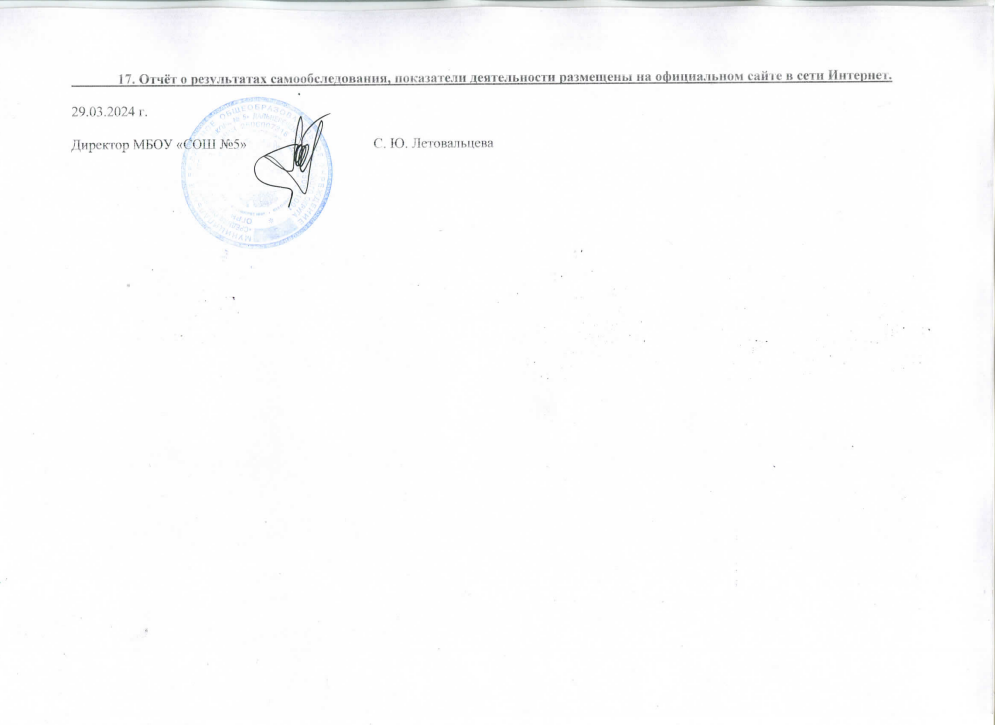 НаименованиеорганаФункцииДиректорКонтролирует работу и обеспечивает эффективное взаимодействие структурных подразделений организации, утверждает штатное расписание, отчетные документы организации, осуществляет общее руководство ШколойУправляющийсовет УчрежденияРассматриваетвопросы:развитияобразовательнойорганизации;финансово-хозяйственнойдеятельности;материально-техническогообеспеченияПедагогическийсоветОсуществляет текущее руководство образовательной деятельностью Школы, в том числе рассматривает вопросы:развитияобразовательныхуслуг;регламентацииобразовательныхотношений;разработкиобразовательныхпрограмм;выбора учебников, учебных пособий, средств обучения и воспитания;материально-технического обеспечения образовательного процесса;аттестации, повышения квалификации педагогических работников;координациидеятельностиметодическихобъединенийОбщеесобраниеработников УчрежденияРеализует право работников участвовать в управлении образовательной организацией, в том числе:участвовать в разработке и принятии коллективного договора, Правил трудового распорядка, изменений и дополнений к ним;принимать локальные акты, которые регламентируют деятельность образовательной организации и связаны с правами и обязанностями работников;разрешать конфликтные ситуации между работниками и администрацией образовательной организации;вносить предложения по корректировке плана мероприятий организации, совершенствованию ее работы и развитию материальной базыСовет родителейРассматриваетвопросы:контроль за соблюдением необходимых условий для охраны и укрепления здоровья, организацией питания обучающихся;привлечение добровольных имущественных взносов, пожертвований и других не запрещённых законом поступлений;экспертная оценка локальных нормативных актов, затрагивающих права и законные интересы обучающихся и их законных представителей;установление требований к одежде обучающихся совместно с педагогическим советом и советом учащихся;отбор учебных предметов, курсов, дисциплин (модулей).Совет учащихсяРассматривает вопросы:экспертная оценка локальных нормативных актов, затрагивающих права  и законные интересы обучающихся;контроль за соблюдением обучающимися дисциплины и выполнением ими своих обязанностей;установление требований к одежде обучающихся совместно с педагогическим советом и советом родителей.Количествоучащихся в школе250Всегоклассов17Количествосемей194Многодетныхсемей30А) в нихдетей98Б) учатся в школе64Количествонеполныхсемей56А) в нихдетей93Б) учатся в школе75Количествосемей, воспитываемыхотцом2А) в нихдетей2Количествоопекаемыхсемей2А) в нихдетей4Б) учатся в школе2Количествоприемныхсемей0А) в нихдетей0Б) учатся в школе0Количествонеблагополучныхсемей0А) в нихдетей0Б) учатся в школе0Количествомалообеспеченныхсемей33А) в нихдетей68Б) учатся в школе55Количество детей состоящих на учете ПДН1Дети, состоящие на  школьном учете2Учащиеся  «группыриска»3Дети - инвалиды12Дети, проживающие не с родителями2Количествосемейвоеннослужащих15А) в нихдетей30Б) учатся в школе18предметформы промежуточной аттестацииРусский языкКонтрольная работаЛитературное чтениеПисьменный ответ на вопросы тестаИностранный язык Контрольная работа МатематикаКонтрольная работаОкружающий мирПисьменный ответ на вопросы тестаМузыкаПрактическая работаИзобразительное искусствоПрактическая работаТехнологияПрактическая работаФизическая культураПрактическая работаОсновы светской этикиПисьменные ответы на вопросы тестапредметформы промежуточной аттестацииРусский языкДиктантЛитератураСочинениеИностранный язык Контрольная работаМатематика Контрольная работаАлгебра Контрольная работаГеометрия Контрольная работаИнформатикаПрактическая работаИстория России, Всеобщая историяПисьменный ответ на вопросы тестаОбществознаниеПисьменный ответ на вопросы тестаГеографияПисьменный ответ на вопросы тестаБиологияПисьменный ответ на вопросы тестаФизикаКонтрольная работаХимияКонтрольная работаФизическая культураПрактическая работа предметформы промежуточной аттестацииМатематикаКонтрольная работаФизикаКонтрольная работаХимияКонтрольная работаБиологияПисьменный ответ на вопросы тестаИнформатикаПрактическая работаРусский языкКонтрольная работаЛитератураСочинениеИсторияКонтрольная работаОбществознаниеПисьменный ответ на вопросы тестаИностранный язык Контрольная работаОсновы безопасности жизнедеятельностиПисьменный ответ на вопросы тестаФизическая культураЗачётГеографияПисьменный ответ на вопросы тестаПредметные областиУчебный предмет /классыУчебные  модулиКоличество часов в неделюКоличество часов в неделюКоличество часов в неделюКоличество часов в неделюКоличество часов в неделюКоличество часов в неделюКоличество часов в неделюКоличество часов в неделюВсего количествочасов1-4 классыВсего количествочасов1-4 классыПредметные областиУчебный предмет /классыУчебные  модули1  класс1  класс2  класс2  класс3   класс3   класс4  класс4  классВсего количествочасов1-4 классыВсего количествочасов1-4 классыПредметные областиУчебный предмет /классыУчебные  модули2023-2024 г.2023-2024 г.2024-2025 г.2024-2025 г.2025-2026 г.2025-2026 г.2026-2027 г.2026-2027 г.Всего количествочасов1-4 классыВсего количествочасов1-4 классыПредметные областиУчебный предмет /классыУчебные  модулинеделягоднеделягоднеделягоднеделягодВсего количествочасов1-4 классыВсего количествочасов1-4 классыОбязательная частьОбязательная частьОбязательная частьОбязательная частьОбязательная частьОбязательная частьОбязательная частьОбязательная частьОбязательная частьОбязательная частьОбязательная частьОбязательная частьОбязательная частьРусский язык и литературное чтениеРусский язык516551705170517020675Русский язык и литературное чтениеЛитературное чтение413241364136413616540Иностранный языкИностранный язык2682682686204Родной язык и литературное чтение на родном языкеРодной язык (русский)Родной язык и литературное чтение на родном языкеЛитературное чтение на родном (русском) языкеМатематика и информатикаМатематика413241364136413616540Обществознание и естествознание( окружающий мир)Окружающий мир 2662682682688270ИскусствоМузыка1331341341344135ИскусствоИзобразительноеискусство1331341341344135ТехнологияТехнология1331341341344135Физическая культураФизическая культура2662682682688270Основы религиозных культур и светской этикиОсновы религиозных культур и светской этикиОсновы светской этики134134ИТОГО:ИТОГО:ИТОГО:20660227482274823782872938Часть, формируемая участниками образовательных отношений:Факультативный курс: «Занимательная математика»Часть, формируемая участниками образовательных отношений:Факультативный курс: «Занимательная математика»Часть, формируемая участниками образовательных отношений:Факультативный курс: «Занимательная математика»   133134134003101Учебные неделиУчебные неделиУчебные недели3333343434343434135135Всего часовВсего часовВсего часов216932378223782237823 0393 039Максимально допустимая недельная нагрузка, предусмотренная действующими санитарными правилами и гигиеническими нормамиМаксимально допустимая недельная нагрузка, предусмотренная действующими санитарными правилами и гигиеническими нормамиМаксимально допустимая недельная нагрузка, предусмотренная действующими санитарными правилами и гигиеническими нормами21212323232323239090Внеурочная деятельностьВнеурочная деятельностьВнеурочная деятельностьВнеурочная деятельностьВнеурочная деятельностьВнеурочная деятельностьВнеурочная деятельностьВнеурочная деятельностьВнеурочная деятельностьВнеурочная деятельностьВнеурочная деятельностьВнеурочная деятельностьВнеурочная деятельностьКурсы внеурочной деятельности Формы внеурочной деятельностиФормы внеурочной деятельностиВсего количествочасов1-4 классыВсего количествочасов1-4 классыКурсы внеурочной деятельности Формы внеурочной деятельностиФормы внеурочной деятельности1  класс1  класс2  класс2  класс3   класс3   класс4  класс4  классВсего количествочасов1-4 классыВсего количествочасов1-4 классы«Каллиграфия»Кружок Кружок 0,516,50,516,5«Функциональная грамотность»Познавательная деятельность Познавательная деятельность 1331341341344135«Разговоры о важном»Разговор  и (или) беседаРазговор  и (или) беседа1331341341344135«Кукольный театр»Кружок Кружок 0,516,51341341343,5118,5«Спортивные игры»СекцияСекция1331341341344135Нагрузка внеурочной деятельности:Нагрузка внеурочной деятельности:Нагрузка внеурочной деятельности:413241364136413616540Предметные областиУчебный предмет /классыУчебные  модулиКоличество часов в неделюКоличество часов в неделюКоличество часов в неделюКоличество часов в неделюКоличество часов в неделюКоличество часов в неделюКоличество часов в неделюКоличество часов в неделюВсего количествочасов1-4 классыВсего количествочасов1-4 классыПредметные областиУчебный предмет /классыУчебные  модули1 АБ  классы1 АБ  классы2 АБ  классы2 АБ  классы3 АБ   классы3 АБ   классы4 АБ  классы4 АБ  классыВсего количествочасов1-4 классыВсего количествочасов1-4 классыПредметные областиУчебный предмет /классыУчебные  модули2022-2023 г.2022-2023 г.2023-2024 г.2023-2024 г.2024-2025 г.2024-2025 г.2025-2026 г.2025-2026 г.Всего количествочасов1-4 классыВсего количествочасов1-4 классыПредметные областиУчебный предмет /классыУчебные  модулинеделягоднеделягоднеделягоднеделягодВсего количествочасов1-4 классыВсего количествочасов1-4 классыОбязательная частьОбязательная частьОбязательная частьОбязательная частьОбязательная частьОбязательная частьОбязательная частьОбязательная частьОбязательная частьОбязательная частьОбязательная частьОбязательная частьОбязательная частьРусский язык и литературное чтениеРусский язык516551705170517020675Русский язык и литературное чтениеЛитературное чтение413241364136413616540Иностранный языкИностранный язык2682682686204Родной язык и литературное чтение на родном языкеРодной язык (русский)Родной язык и литературное чтение на родном языкеЛитературное чтение на родном (русском) языкеМатематика и информатикаМатематика516541364136413617573Обществознание и естествознание( окружающий мир)Окружающий мир 2662682682688270ИскусствоМузыка1331341341344135ИскусствоИзобразительноеискусство1331341341344135ТехнологияТехнология1331341341344135Физическая культураФизическая культура2662682682688270Основы религиозных культур и светской этикиОсновы религиозных культур и светской этикиОсновы светской этики134134ИТОГО:ИТОГО:ИТОГО:21693227482274823782882971Часть, формируемая участниками образовательных отношений:Факультативный курс: «Занимательная математика»Часть, формируемая участниками образовательных отношений:Факультативный курс: «Занимательная математика»Часть, формируемая участниками образовательных отношений:Факультативный курс: «Занимательная математика»   0013413400268Учебные неделиУчебные неделиУчебные недели3333343434343434135135Всего часовВсего часовВсего часов216932378223782237823 0393 039Нагрузка в параллелиНагрузка в параллелиНагрузка в параллели42138646156446156446156460786078Максимально допустимая недельная нагрузка, предусмотренная действующими санитарными правилами и гигиеническими нормамиМаксимально допустимая недельная нагрузка, предусмотренная действующими санитарными правилами и гигиеническими нормамиМаксимально допустимая недельная нагрузка, предусмотренная действующими санитарными правилами и гигиеническими нормами21212323232323239090Внеурочная деятельностьВнеурочная деятельностьВнеурочная деятельностьВнеурочная деятельностьВнеурочная деятельностьВнеурочная деятельностьВнеурочная деятельностьВнеурочная деятельностьВнеурочная деятельностьВнеурочная деятельностьВнеурочная деятельностьВнеурочная деятельностьВнеурочная деятельностьКурсы внеурочной деятельности Формы внеурочной деятельностиФормы внеурочной деятельностиВсего количествочасов1-4 классыВсего количествочасов1-4 классыКурсы внеурочной деятельности Формы внеурочной деятельностиФормы внеурочной деятельности1 АБ  классы1 АБ  классы2 АБ  классы2 АБ  классы3 АБ    классы3 АБ    классы4 АБ   классы4 АБ   классыВсего количествочасов1-4 классыВсего количествочасов1-4 классы«Каллиграфия»Кружок Кружок 0,516,50,516,5«Функциональная грамотность»Познавательная деятельность Познавательная деятельность 1331341341344135«Разговоры о важном»Разговор  и (или) беседаРазговор  и (или) беседа1331341341344135«Кукольный театр»Кружок Кружок 0,516,51341341343,5118,5«Физкульт-Ура»СекцияСекция1341341343102Нагрузка внеурочной деятельности:Нагрузка внеурочной деятельности:Нагрузка внеурочной деятельности:39941364136413615507Нагрузка в параллелиНагрузка в параллелиНагрузка в параллели6198827282728272301014Предметные областиУчебный предмет /классыУчебные  модулиКоличество часов в неделюКоличество часов в неделюКоличество часов в неделюКоличество часов в неделюКоличество часов в неделюКоличество часов в неделюКоличество часов в неделюКоличество часов в неделюВсего количествочасов1-4 классыВсего количествочасов1-4 классыПредметные областиУчебный предмет /классыУчебные  модули1 АБ  классы1 АБ  классы2 АБ  классы2 АБ  классы3 АБ   классы3 АБ   классы4 АБ  классы4 АБ  классыВсего количествочасов1-4 классыВсего количествочасов1-4 классыПредметные областиУчебный предмет /классыУчебные  модули2021-2022 г.2021-2022 г.2022-2023 г.2022-2023 г.2023-2024 г.2023-2024 г.2024-2025 г.2024-2025 г.Всего количествочасов1-4 классыВсего количествочасов1-4 классыПредметные областиУчебный предмет /классыУчебные  модулинеделягоднеделягоднеделягоднеделягодВсего количествочасов1-4 классыВсего количествочасов1-4 классыОбязательная частьОбязательная частьОбязательная частьОбязательная частьОбязательная частьОбязательная частьОбязательная частьОбязательная частьОбязательная частьОбязательная частьОбязательная частьОбязательная частьОбязательная частьРусский язык и литературное чтениеРусский язык516551705170517020675Русский язык и литературное чтениеЛитературное чтение413241364136413616540Иностранный языкИностранный язык2682682686204Родной язык и литературное чтение на родном языкеРодной язык (русский)Родной язык и литературное чтение на родном языкеЛитературное чтение на родном (русском) языкеМатематика и информатикаМатематика413241364136413616540Обществознание и естествознание( окружающий мир)Окружающий мир 2662682682688270ИскусствоМузыка1331341341344135ИскусствоИзобразительноеискусство1331341341344135ТехнологияТехнология1331341341344135Физическая культураФизическая культура2662682682688270Основы религиозных культур и светской этикиОсновы религиозных культур и светской этикиОсновы светской этики134134ИТОГО:ИТОГО:ИТОГО:20660227482274823782872938Часть, формируемая участниками образовательных отношений:Факультативный курс: «Занимательная математика»Часть, формируемая участниками образовательных отношений:Факультативный курс: «Занимательная математика»Часть, формируемая участниками образовательных отношений:Факультативный курс: «Занимательная математика»   000013400134Учебные неделиУчебные неделиУчебные недели3333343434343434135135Всего часовВсего часовВсего часов2066022748237822378229722972Нагрузка в параллелиНагрузка в параллелиНагрузка в параллели40132044149646156446156459445944Максимально допустимая недельная нагрузка, предусмотренная действующими санитарными правилами и гигиеническими нормамиМаксимально допустимая недельная нагрузка, предусмотренная действующими санитарными правилами и гигиеническими нормамиМаксимально допустимая недельная нагрузка, предусмотренная действующими санитарными правилами и гигиеническими нормами21212323232323239090Внеурочная деятельностьВнеурочная деятельностьВнеурочная деятельностьВнеурочная деятельностьВнеурочная деятельностьВнеурочная деятельностьВнеурочная деятельностьВнеурочная деятельностьВнеурочная деятельностьВнеурочная деятельностьВнеурочная деятельностьВнеурочная деятельностьВнеурочная деятельностьКурсы внеурочной деятельности Формы внеурочной деятельностиФормы внеурочной деятельностиВсего количествочасов1-4 классыВсего количествочасов1-4 классыКурсы внеурочной деятельности Формы внеурочной деятельностиФормы внеурочной деятельности1 АБ  классы1 АБ  классы2 АБ  классы2 АБ  классы3 АБ    классы3 АБ    классы4 АБ   классы4 АБ   классыВсего количествочасов1-4 классыВсего количествочасов1-4 классы«Функциональная грамотность»Познавательная деятельность Познавательная деятельность 134134268«Разговоры о важном»Разговор  и (или) беседаРазговор  и (или) беседа1341341343102«Кукольный театр»Кружок Кружок 134134268«Спортивные игры»СекцияСекция134134268Нагрузка внеурочной деятельности:Нагрузка внеурочной деятельности:Нагрузка внеурочной деятельности:00134413641369306Нагрузка в параллелиНагрузка в параллелиНагрузка в параллели002688272827218612Предметные областиУчебный предмет /классыУчебные  модулиКоличество часов в неделюКоличество часов в неделюКоличество часов в неделюКоличество часов в неделюКоличество часов в неделюКоличество часов в неделюКоличество часов в неделюКоличество часов в неделюВсего количествочасов1-4 классыВсего количествочасов1-4 классыПредметные областиУчебный предмет /классыУчебные  модули1 АБ  классы1 АБ  классы2 АБ  классы2 АБ  классы3 АБ   классы3 АБ   классы4 АБ  классы4 АБ  классыВсего количествочасов1-4 классыВсего количествочасов1-4 классыПредметные областиУчебный предмет /классыУчебные  модули2020-2021 г.2020-2021 г.2021-2022 г.2021-2022 г.2022-2023 г.2022-2023 г.2023-2024 г.2023-2024 г.Всего количествочасов1-4 классыВсего количествочасов1-4 классыПредметные областиУчебный предмет /классыУчебные  модулинеделягоднеделягоднеделягоднеделягодВсего количествочасов1-4 классыВсего количествочасов1-4 классыОбязательная частьОбязательная частьОбязательная частьОбязательная частьОбязательная частьОбязательная частьОбязательная частьОбязательная частьОбязательная частьОбязательная частьОбязательная частьОбязательная частьОбязательная частьРусский язык и литературное чтениеРусский язык516551705170517020675Русский язык и литературное чтениеЛитературное чтение413241364136413616540Иностранный языкИностранный язык2682682686204Родной язык и литературное чтение на родном языкеРодной язык (русский)Родной язык и литературное чтение на родном языкеЛитературное чтение на родном (русском) языкеМатематика и информатикаМатематика413241364136413616540Обществознание и естествознание( окружающий мир)Окружающий мир 2662682682688270ИскусствоМузыка1331341341344135ИскусствоИзобразительноеискусство1331341341344135ТехнологияТехнология1331341341344135Физическая культураФизическая культура2662682682688270Основы религиозных культур и светской этикиОсновы религиозных культур и светской этикиОсновы светской этики134134ИТОГО:ИТОГО:ИТОГО:20660227482274823782872938Часть, формируемая участниками образовательных отношенийЧасть, формируемая участниками образовательных отношенийЧасть, формируемая участниками образовательных отношений   0000000000Учебные неделиУчебные неделиУчебные недели3333343434343434135135Всего часовВсего часовВсего часов2066022748227482378229382938Нагрузка в параллелиНагрузка в параллелиНагрузка в параллели40132044149644149646156458765876Максимально допустимая недельная нагрузка, предусмотренная действующими санитарными правилами и гигиеническими нормамиМаксимально допустимая недельная нагрузка, предусмотренная действующими санитарными правилами и гигиеническими нормамиМаксимально допустимая недельная нагрузка, предусмотренная действующими санитарными правилами и гигиеническими нормами21212323232323239090Внеурочная деятельностьВнеурочная деятельностьВнеурочная деятельностьВнеурочная деятельностьВнеурочная деятельностьВнеурочная деятельностьВнеурочная деятельностьВнеурочная деятельностьВнеурочная деятельностьВнеурочная деятельностьВнеурочная деятельностьВнеурочная деятельностьВнеурочная деятельностьКурсы внеурочной деятельности Формы внеурочной деятельностиФормы внеурочной деятельностиВсего количествочасов1-4 классыВсего количествочасов1-4 классыКурсы внеурочной деятельности Формы внеурочной деятельностиФормы внеурочной деятельности1 АБ  классы1 АБ  классы2 АБ  классы2 АБ  классы3 АБ    классы3 АБ    классы4 АБ   классы4 АБ   классыВсего количествочасов1-4 классыВсего количествочасов1-4 классы«Функциональная грамотность»Познавательная деятельность Познавательная деятельность 134134«Разговоры о важном»Разговор  и (или) беседаРазговор  и (или) беседа134134268«Кукольный театр»Кружок Кружок 134134«Спортивные игры»Секция Секция 134134Нагрузка внеурочной деятельности:Нагрузка внеурочной деятельности:Нагрузка внеурочной деятельности:000013441365170Нагрузка в параллелиНагрузка в параллелиНагрузка в параллели0000268827210340Предметные областиУчебные предметы / классыКоличество часов в неделюКоличество часов в неделюКоличество часов в неделюКоличество часов в неделюКоличество часов в неделюКоличество часов в неделюКоличество часов в неделюКоличество часов в неделюКоличество часов в неделюКоличество часов в неделюВсего количество часов в 5-9 классеВсего количество часов в 5-9 классеПредметные областиУчебные предметы / классы5 класс5 класс6  класс6  класс7  класс7  класс8  класс8  класс9  класс9  классВсего количество часов в 5-9 классеВсего количество часов в 5-9 классеПредметные областиУчебные предметы / классы2023-2024 г.2023-2024 г.2024-2025 г.2024-2025 г.2025-2026 г.2025-2026 г.2026-2027 г.2026-2027 г.2027-2028 г.2027-2028 г.Всего количество часов в 5-9 классеВсего количество часов в 5-9 классеПредметные областиУчебные предметы / классынеделягоднеделягоднеделягоднеделягоднеделягодВсего количество часов в 5-9 классеВсего количество часов в 5-9 классеОбязательная  частьОбязательная  частьОбязательная  частьОбязательная  частьОбязательная  частьОбязательная  частьОбязательная  частьОбязательная  частьОбязательная  частьОбязательная  частьОбязательная  частьОбязательная  частьОбязательная  частьОбязательная  частьРусский язык и литератураРусский язык5170620441363102310221714Русский язык и литератураЛитература31023102268268310213442Иностранный языкИностранный язык3102310231023102310215510Математика  и информатикаМатематика5170      5 17010952Математика  и информатикаАлгебра3102310231029952Математика  и информатикаГеометрия2682682686952Математика  и информатикаВероятность и статистика1341341343952Математика  и информатикаИнформатика1341341343102Общественно-научные предметыИстория26826826826826810340Общественно-научные предметыОбществознание1341341341344136Общественно-научные предметыГеография1341342682682688272Естественнонаучные предметыБиология1341341342682687238Естественнонаучные предметыФизика26826831027238Естественнонаучные предметыХимия2682684136Основы духовно-нравственной культуры народов РоссииОсновы духовно-нравственной культуры народов России134134268Искусство Изобразительное искусство1341341343102Искусство Музыка1341341341344136ТехнологияТехнология2682682681341348272Физическая культура и основы безопасности жизнедеятельностиФизическая  культура26826826826826810340Физическая культура и основы безопасности жизнедеятельностиОсновы безопасности жизнедеятельности134134268ИТОГО:ИТОГО:27918299863010203110543210881495066Часть, формируемая участниками образовательных  отношений:Часть, формируемая участниками образовательных  отношений:2681342682681348272Индивидуальный проектИндивидуальный проект134134Факультативный курс «Практическая биология»Факультативный курс «Практическая биология»134134268Факультативный курс «Функциональная грамотность»Факультативный курс «Функциональная грамотность»1341341341344136Факультативный курс «Химия в задачах и экспериментах»Факультативный курс «Химия в задачах и экспериментах»134134Учебные неделиУчебные недели34343434343434343434170170Учебная нагрузкаУчебная нагрузка299863010203210883311223311221575 338Максимально допустимая недельная нагрузка (при 5-дневной неделе) в соответствии с санитарными правилами и нормамиМаксимально допустимая недельная нагрузка (при 5-дневной неделе) в соответствии с санитарными правилами и нормами292930303232	33	333333157157Внеурочная деятельностьВнеурочная деятельностьВнеурочная деятельностьВнеурочная деятельностьВнеурочная деятельностьВнеурочная деятельностьВнеурочная деятельностьВнеурочная деятельностьВнеурочная деятельностьВнеурочная деятельностьВнеурочная деятельностьВнеурочная деятельностьВнеурочная деятельностьВнеурочная деятельностьКурсы внеурочной деятельности Формы внеурочной деятельностиВсего количество часов в 5-9 классеВсего количество часов в 5-9 классеКурсы внеурочной деятельности Формы внеурочной деятельности5 класс5 класс6  класс6  класс7  класс7  класс8  класс8  класс9  класс9  классВсего количество часов в 5-9 классеВсего количество часов в 5-9 классе«Разговоры о важном»Разговор  и (или) беседа1341341341341345170«Россия – мои горизонты»Разговор  и (или) беседа1341341341344136«Мир искусств. Театр»Кружок 1341341341344136«Я юный патриот»Кружок134134«Функциональная грамотность»Кружок134134«Спортивные игры»Секция134134Кружок1341341341344136Нагрузка внеурочной деятельности:Нагрузка внеурочной деятельности:4136413641364136413620680Предметные областиПредметные областиУчебные предметы / классыКоличество часов в неделюКоличество часов в неделюКоличество часов в неделюКоличество часов в неделюКоличество часов в неделюКоличество часов в неделюКоличество часов в неделюКоличество часов в неделюКоличество часов в неделюКоличество часов в неделюВсего количество часов в 5-9 классеВсего количество часов в 5-9 классеПредметные областиПредметные областиУчебные предметы / классы5 класс5 класс6  класс6  класс7  класс7  класс8  класс8  класс9  класс9  классВсего количество часов в 5-9 классеВсего количество часов в 5-9 классеПредметные областиПредметные областиУчебные предметы / классы2022-2023 г.2022-2023 г.2023-2024 г.2023-2024 г.2024-2025 г.2024-2025 г.2025-2026 г.2025-2026 г.2026-2027 г.2026-2027 г.Всего количество часов в 5-9 классеВсего количество часов в 5-9 классеПредметные областиПредметные областиУчебные предметы / классынеделягоднеделягоднеделягоднеделягоднеделягодВсего количество часов в 5-9 классеВсего количество часов в 5-9 классеОбязательная  частьОбязательная  частьОбязательная  частьОбязательная  частьОбязательная  частьОбязательная  частьОбязательная  частьОбязательная  частьОбязательная  частьОбязательная  частьОбязательная  частьОбязательная  частьОбязательная  частьОбязательная  частьОбязательная  частьРусский язык и литератураРусский язык и литератураРусский язык5170620441363102310221714Русский язык и литератураРусский язык и литератураЛитература31023102268268310213442Иностранный языкИностранный языкИностранный язык3102310231023102310215510Математика  и информатикаМатематика  и информатикаМатематика5170      517010952Математика  и информатикаМатематика  и информатикаАлгебра3102310231029952Математика  и информатикаМатематика  и информатикаГеометрия2682682686952Математика  и информатикаМатематика  и информатикаВероятность и статистика1341341343952Математика  и информатикаМатематика  и информатикаИнформатика1341341343102Общественно-научные предметыОбщественно-научные предметыИстория26826826826826810340Общественно-научные предметыОбщественно-научные предметыОбществознание1341341341344136Общественно-научные предметыОбщественно-научные предметыГеография1341342682682688272Естественнонаучные предметыЕстественнонаучные предметыБиология1341341342682687238Естественнонаучные предметыЕстественнонаучные предметыФизика26826831027238Естественнонаучные предметыЕстественнонаучные предметыХимия2682684136Основы духовно-нравственной культуры народов РоссииОсновы духовно-нравственной культуры народов РоссииОсновы духовно-нравственной культуры народов России134134Искусство Искусство Изобразительное искусство1341341343102Искусство Искусство Музыка1341341341344136ТехнологияТехнологияТехнология2682682681341348272Физическая культура и основы безопасности жизнедеятельностиФизическая культура и основы безопасности жизнедеятельностиФизическая  культура26826826826826810340Физическая культура и основы безопасности жизнедеятельностиФизическая культура и основы безопасности жизнедеятельностиОсновы безопасности жизнедеятельности134134268ИТОГО:ИТОГО:ИТОГО:26884299863010203110543210881485032Часть, формируемая участниками образовательных  отношений:Часть, формируемая участниками образовательных  отношений:Часть, формируемая участниками образовательных  отношений:31021342682681349306Индивидуальный проектИндивидуальный проектИндивидуальный проект134134Факультативный курс «Практическая биология»Факультативный курс «Практическая биология»Факультативный курс «Практическая биология»134134268Факультативный курс «Функциональная грамотность»Факультативный курс «Функциональная грамотность»Факультативный курс «Функциональная грамотность»1341341343102Факультативный курс «Химия в задачах и экспериментах»Факультативный курс «Химия в задачах и экспериментах»Факультативный курс «Химия в задачах и экспериментах»134134Факультативный курс «Уроки безопасности»Факультативный курс «Уроки безопасности»Факультативный курс «Уроки безопасности»134134Факультативный курс «За страницами учебника литературы»Факультативный курс «За страницами учебника литературы»Факультативный курс «За страницами учебника литературы»134134Учебные неделиУчебные неделиУчебные недели34343434343434343434170170Учебная нагрузкаУчебная нагрузкаУчебная нагрузка299863010203210883311223311221575 338Максимально допустимая недельная нагрузка (при 5-дневной неделе) в соответствии с санитарными правилами и нормамиМаксимально допустимая недельная нагрузка (при 5-дневной неделе) в соответствии с санитарными правилами и нормамиМаксимально допустимая недельная нагрузка (при 5-дневной неделе) в соответствии с санитарными правилами и нормами29293030323233333333157157Внеурочная деятельностьВнеурочная деятельностьВнеурочная деятельностьВнеурочная деятельностьВнеурочная деятельностьВнеурочная деятельностьВнеурочная деятельностьВнеурочная деятельностьВнеурочная деятельностьВнеурочная деятельностьВнеурочная деятельностьВнеурочная деятельностьВнеурочная деятельностьВнеурочная деятельностьВнеурочная деятельностьКурсы внеурочной деятельности Формы внеурочной деятельностиФормы внеурочной деятельностиВсего количество часов в 5-9 классеВсего количество часов в 5-9 классеКурсы внеурочной деятельности Формы внеурочной деятельностиФормы внеурочной деятельности5 класс5 класс6  класс6  класс7  класс7  класс8  класс8  класс9  класс9  классВсего количество часов в 5-9 классеВсего количество часов в 5-9 классе«Разговоры о важном»Разговор  и (или) беседаРазговор  и (или) беседа1341341341341345170«Россия – мои горизонты»Разговор  и (или) беседаРазговор  и (или) беседа1341341341344136«Мир искусств. Театр»Кружок Кружок 134134268«Я юный патриот»КружокКружок134134«Юный пожарник»Кружок Кружок 0,5170,517«Юный инспектор дорожного движения»КружокКружок0,5170,517«Основы духовно-нравственной культуры народов России»Учебный курсУчебный курс134134«Функциональная грамотность»КружокКружок134134«Математическая грамотность»КружокКружок134134КружокКружок1341341343102Нагрузка внеурочной деятельности:Нагрузка внеурочной деятельности:Нагрузка внеурочной деятельности:3102413641364136413619646Предметные областиПредметные областиУчебные предметы / классыКоличество часов в неделюКоличество часов в неделюКоличество часов в неделюКоличество часов в неделюКоличество часов в неделюКоличество часов в неделюКоличество часов в неделюКоличество часов в неделюКоличество часов в неделюКоличество часов в неделюВсего количество часов в 5-9 классеВсего количество часов в 5-9 классеПредметные областиПредметные областиУчебные предметы / классы5 АБ  классы5 АБ  классы6 АБ  классы6 АБ  классы7 АБ   классы7 АБ   классы8 АБ  классы8 АБ  классы9 АБ  классы9 АБ  классыВсего количество часов в 5-9 классеВсего количество часов в 5-9 классеПредметные областиПредметные областиУчебные предметы / классы2021-2022 г.2021-2022 г.2022-2023 г.2022-2023 г.2023-2024 г.2023-2024 г.2024-2025 г.2024-2025 г.2025-2026 г.2025-2026 г.Всего количество часов в 5-9 классеВсего количество часов в 5-9 классеПредметные областиПредметные областиУчебные предметы / классынеделягоднеделягоднеделягоднеделягоднеделягодВсего количество часов в 5-9 классеВсего количество часов в 5-9 классеОбязательная  частьОбязательная  частьОбязательная  частьОбязательная  частьОбязательная  частьОбязательная  частьОбязательная  частьОбязательная  частьОбязательная  частьОбязательная  частьОбязательная  частьОбязательная  частьОбязательная  частьОбязательная  частьОбязательная  частьРусский язык и литератураРусский язык и литератураРусский язык5170620441363102310221714Русский язык и литератураРусский язык и литератураЛитература31023102268268310213442Родной язык и  родная литератураРодной язык и  родная литератураРодной язык (русский)0,5170,517Родной язык и  родная литератураРодной язык и  родная литератураРодная литература(русская)0,5170,517Иностранный языкИностранный языкИностранный язык3102310231023102310215510Математика  и информатикаМатематика  и информатикаМатематика5170      5 17010952Математика  и информатикаМатематика  и информатикаАлгебра3102310231029952Математика  и информатикаМатематика  и информатикаГеометрия2682682686952Математика  и информатикаМатематика  и информатикаВероятность и статистика1341341343952Математика  и информатикаМатематика  и информатикаИнформатика1341341343102Общественно-научные предметыОбщественно-научные предметыИстория26826826826826810340Общественно-научные предметыОбщественно-научные предметыОбществознание1341341341344136Общественно-научные предметыОбщественно-научные предметыГеография1341342682682688272Естественнонаучные предметыЕстественнонаучные предметыБиология2682681342682689306Естественнонаучные предметыЕстественнонаучные предметыФизика26826831027238Естественнонаучные предметыЕстественнонаучные предметыХимия2682684136Основы духовно-нравственной культуры народов РоссииОсновы духовно-нравственной культуры народов РоссииОсновы духовно-нравственной культуры народов России00Искусство Искусство Изобразительное искусство1341341343102Искусство Искусство Музыка1341341341344136ТехнологияТехнологияТехнология2682682681341348272Физическая культура и основы безопасности жизнедеятельностиФизическая культура и основы безопасности жизнедеятельностиФизическая  культура26826826826826810340Физическая культура и основы безопасности жизнедеятельностиФизическая культура и основы безопасности жизнедеятельностиОсновы безопасности жизнедеятельности1341341341344136ИТОГО:ИТОГО:ИТОГО:299863010203010203110543210881495168Часть, формируемая участниками образовательных  отношений:Часть, формируемая участниками образовательных  отношений:Часть, формируемая участниками образовательных  отношений:00002682681345170Индивидуальный проектИндивидуальный проектИндивидуальный проект134134Факультативный курс «Практическая биология»Факультативный курс «Практическая биология»Факультативный курс «Практическая биология»134134Факультативный курс «Функциональная грамотность»Факультативный курс «Функциональная грамотность»Факультативный курс «Функциональная грамотность»134134268Факультативный курс «Химия в задачах и экспериментах»Факультативный курс «Химия в задачах и экспериментах»Факультативный курс «Химия в задачах и экспериментах»134134Учебные неделиУчебные неделиУчебные недели34343434343434343434170170Учебная нагрузкаУчебная нагрузкаУчебная нагрузка299863010203210883311223311221575 338Нагрузка в параллелиНагрузка в параллелиНагрузка в параллели58197260204064217666224466224431410676Максимально допустимая недельная нагрузка (при 5-дневной неделе) в соответствии с санитарными правилами и нормамиМаксимально допустимая недельная нагрузка (при 5-дневной неделе) в соответствии с санитарными правилами и нормамиМаксимально допустимая недельная нагрузка (при 5-дневной неделе) в соответствии с санитарными правилами и нормами29293030323233333333157157Внеурочная деятельностьВнеурочная деятельностьВнеурочная деятельностьВнеурочная деятельностьВнеурочная деятельностьВнеурочная деятельностьВнеурочная деятельностьВнеурочная деятельностьВнеурочная деятельностьВнеурочная деятельностьВнеурочная деятельностьВнеурочная деятельностьВнеурочная деятельностьВнеурочная деятельностьВнеурочная деятельностьКурсы внеурочной деятельности Формы внеурочной деятельностиФормы внеурочной деятельностиВсего количество часов в 5-9 классеВсего количество часов в 5-9 классеКурсы внеурочной деятельности Формы внеурочной деятельностиФормы внеурочной деятельности5 АБ классы5 АБ классы6 АБ  классы6 АБ  классы7 АБ  классы7 АБ  классы8 АБ  классы8 АБ  классы9 АБ  классы9 АБ  классыВсего количество часов в 5-9 классеВсего количество часов в 5-9 классе«Разговоры о важном»Разговор  и (или) беседаРазговор  и (или) беседа1341341341344136«Россия – мои горизонты»Разговор  и (или) беседаРазговор  и (или) беседа1341341343102«Мир искусств. Театр»Кружок Кружок 134134268«Функциональная грамотность»КружокКружок134134«Математическая грамотность»КружокКружок134134КружокКружок134134268Нагрузка внеурочной деятельности:Нагрузка внеурочной деятельности:Нагрузка внеурочной деятельности:0013441364136413613442Нагрузка в параллели:Нагрузка в параллели:Нагрузка в параллели:0026882728272827226884Предметные областиПредметные областиУчебные предметы / классыКоличество часов в неделюКоличество часов в неделюКоличество часов в неделюКоличество часов в неделюКоличество часов в неделюКоличество часов в неделюКоличество часов в неделюКоличество часов в неделюКоличество часов в неделюКоличество часов в неделюКоличество часов в неделюКоличество часов в неделюКоличество часов в неделюКоличество часов в неделюКоличество часов в неделюКоличество часов в неделюКоличество часов в неделюКоличество часов в неделюВсего количество часов в 5-9 классеВсего количество часов в 5-9 классеВсего количество часов в 5-9 классеВсего количество часов в 5-9 классеПредметные областиПредметные областиУчебные предметы / классы5 АБ  классы5 АБ  классы6 АБ  классы6 АБ  классы6 АБ  классы6 АБ  классы7 АБ   классы7 АБ   классы7 АБ   классы7 АБ   классы8 АБ  классы8 АБ  классы8 АБ  классы8 АБ  классы9 АБ  классы9 АБ  классы9 АБ  классы9 АБ  классыВсего количество часов в 5-9 классеВсего количество часов в 5-9 классеВсего количество часов в 5-9 классеВсего количество часов в 5-9 классеПредметные областиПредметные областиУчебные предметы / классы2020-2021 г.2020-2021 г.2021-2022 г.2021-2022 г.2021-2022 г.2021-2022 г.2022-2023 г.2022-2023 г.2022-2023 г.2022-2023 г.2023-2024 г.2023-2024 г.2023-2024 г.2023-2024 г.2024-2025 г.2024-2025 г.2024-2025 г.2024-2025 г.Всего количество часов в 5-9 классеВсего количество часов в 5-9 классеВсего количество часов в 5-9 классеВсего количество часов в 5-9 классеПредметные областиПредметные областиУчебные предметы / классынеделягодгоднеделянеделягодгоднеделянеделягодгоднеделянеделягодгоднеделянеделягодгодОбязательная  частьОбязательная  частьОбязательная  частьОбязательная  частьОбязательная  частьОбязательная  частьОбязательная  частьОбязательная  частьОбязательная  частьОбязательная  частьОбязательная  частьОбязательная  частьОбязательная  частьОбязательная  частьОбязательная  частьОбязательная  частьОбязательная  частьОбязательная  частьОбязательная  частьОбязательная  частьОбязательная  частьОбязательная  частьОбязательная  частьОбязательная  частьОбязательная  частьРусский язык и литератураРусский язык и литератураРусский язык5170662042045517017033102102331021022222748748Русский язык и литератураРусский язык и литератураЛитература310233102102226868226868331021021313442442Родной язык и  родная литератураРодной язык и  родная литератураРодной язык (русский)0,5170,50,51717Родной язык и  родная литератураРодной язык и  родная литератураРодная литература(русская)0,5170,50,51717Иностранный языкИностранный языкИностранный язык3102331021023310210233102102331021021515510510Математика  и информатикаМатематика  и информатикаМатематика5170      5      51701701010884884Математика  и информатикаМатематика  и информатикаАлгебра33102102331021023310210299884884Математика  и информатикаМатематика  и информатикаГеометрия22686822686822686866884884Математика  и информатикаМатематика  и информатикаВероятность и статистика11343411884884Математика  и информатикаМатематика  и информатикаИнформатика11343411343411343433102102Общественно-научные предметыОбщественно-научные предметыИстория2682268682268682268682268681010340340Общественно-научные предметыОбщественно-научные предметыОбществознание11343411343411343411343444136136Общественно-научные предметыОбщественно-научные предметыГеография13411343422686822686822686888272272Естественнонаучные предметыЕстественнонаучные предметыБиология2682268682268682268682268681010340340Естественнонаучные предметыЕстественнонаучные предметыФизика2268682268683310210277238238Естественнонаучные предметыЕстественнонаучные предметыХимия22686822686844136136Основы духовно-нравственной культуры народов РоссииОсновы духовно-нравственной культуры народов РоссииОсновы духовно-нравственной культуры народов России0000Искусство Искусство Изобразительное искусство13411343411343433102102Искусство Искусство Музыка13411343411343411343444136136ТехнологияТехнологияТехнология26822686822686811343411343488272272Физическая культура и основы безопасности жизнедеятельностиФизическая культура и основы безопасности жизнедеятельностиФизическая  культура2682268682268682268682268681010340340Физическая культура и основы безопасности жизнедеятельностиФизическая культура и основы безопасности жизнедеятельностиОсновы безопасности жизнедеятельности13411343411343411343411343455170170ИТОГО:ИТОГО:ИТОГО:2998630301020102032321088108830301020102032321088108815315352025202Часть, формируемая участниками образовательных  отношений:Часть, формируемая участниками образовательных  отношений:Часть, формируемая участниками образовательных  отношений:00000000003310210211343444136136Факультативный курс «Вероятность и статистика»Факультативный курс «Вероятность и статистика»Факультативный курс «Вероятность и статистика»113434113434Индивидуальный проектИндивидуальный проектИндивидуальный проект113434113434Факультативный курс «Химия в задачах и экспериментах»Факультативный курс «Химия в задачах и экспериментах»Факультативный курс «Химия в задачах и экспериментах»113434113434Факультативный курс «Математика учит рассуждать»Факультативный курс «Математика учит рассуждать»Факультативный курс «Математика учит рассуждать»113434113434Учебные неделиУчебные неделиУчебные недели343434343434343434343434343434343434170170170170Учебная нагрузкаУчебная нагрузкаУчебная нагрузка299863030102010203232108810883333112211223333112211221571575 3385 338Нагрузка в параллелиНагрузка в параллелиНагрузка в параллели5819726060204020406464217621766666224422446666224422443143141067610676Максимально допустимая недельная нагрузка (при 5-дневной неделе) в соответствии с санитарными правилами и нормамиМаксимально допустимая недельная нагрузка (при 5-дневной неделе) в соответствии с санитарными правилами и нормамиМаксимально допустимая недельная нагрузка (при 5-дневной неделе) в соответствии с санитарными правилами и нормами292930303030323232323333333333333333157157157157Внеурочная деятельностьВнеурочная деятельностьВнеурочная деятельностьВнеурочная деятельностьВнеурочная деятельностьВнеурочная деятельностьВнеурочная деятельностьВнеурочная деятельностьВнеурочная деятельностьВнеурочная деятельностьВнеурочная деятельностьВнеурочная деятельностьВнеурочная деятельностьВнеурочная деятельностьВнеурочная деятельностьВнеурочная деятельностьВнеурочная деятельностьВнеурочная деятельностьВнеурочная деятельностьВнеурочная деятельностьВнеурочная деятельностьВнеурочная деятельностьВнеурочная деятельностьВнеурочная деятельностьВнеурочная деятельностьКурсы внеурочной деятельности Формы внеурочной деятельностиФормы внеурочной деятельностиВсего количество часов в 5-9 классеВсего количество часов в 5-9 классеВсего количество часов в 5-9 классеВсего количество часов в 5-9 классеКурсы внеурочной деятельности Формы внеурочной деятельностиФормы внеурочной деятельности5 АБ классы5 АБ классы6 АБ  классы6 АБ  классы6 АБ  классы6 АБ  классы7 АБ  классы7 АБ  классы7 АБ  классы7 АБ  классы8 АБ  классы8 АБ  классы8 АБ  классы8 АБ  классы9 АБ  классы9 АБ  классы9 АБ  классы9 АБ  классыВсего количество часов в 5-9 классеВсего количество часов в 5-9 классеВсего количество часов в 5-9 классеВсего количество часов в 5-9 классе«Разговоры о важном»Разговор  и (или) беседаРазговор  и (или) беседа113434113434113434333102«Россия – мои горизонты»Разговор  и (или) беседаРазговор  и (или) беседа11343411343422268«Функциональная грамотность»Кружок Кружок 1134341     1     343422268«Планета»Кружок (географический)Кружок (географический)11343411134КружокКружок11343411134Нагрузка внеурочной деятельности:Нагрузка внеурочной деятельности:Нагрузка внеурочной деятельности:0000001134344413613644136136999306Нагрузка в параллели:Нагрузка в параллели:Нагрузка в параллели:0000002268688827227288272272181818612Предметные областиУчебные предметы / классыКоличество часов в неделюКоличество часов в неделюКоличество часов в неделюКоличество часов в неделюКоличество часов в неделюКоличество часов в неделюКоличество часов в неделюКоличество часов в неделюКоличество часов в неделюКоличество часов в неделюКоличество часов в неделюКоличество часов в неделюВсего количество часов в 5-9 классеВсего количество часов в 5-9 классеВсего количество часов в 5-9 классеВсего количество часов в 5-9 классеПредметные областиУчебные предметы / классы5 АБ  классы5 АБ  классы6 АБ  классы6 АБ  классы7 АБ   классы7 АБ   классы7 АБ   классы8 АБ  классы8 АБ  классы9 АБ  классы9 АБ  классы9 АБ  классыВсего количество часов в 5-9 классеВсего количество часов в 5-9 классеВсего количество часов в 5-9 классеВсего количество часов в 5-9 классеПредметные областиУчебные предметы / классы2019-2020 г.2019-2020 г.2020-2021 г.2020-2021 г.2021-2022 г.2021-2022 г.2021-2022 г.2022-2023 г.2022-2023 г.2023-2024 г.2023-2024 г.2023-2024 г.Всего количество часов в 5-9 классеВсего количество часов в 5-9 классеВсего количество часов в 5-9 классеВсего количество часов в 5-9 классеПредметные областиУчебные предметы / классынеделягоднеделягоднеделягодгоднеделягоднеделягодгодВсего количество часов в 5-9 классеВсего количество часов в 5-9 классеВсего количество часов в 5-9 классеВсего количество часов в 5-9 классеОбязательная  частьОбязательная  частьОбязательная  частьОбязательная  частьОбязательная  частьОбязательная  частьОбязательная  частьОбязательная  частьОбязательная  частьОбязательная  частьОбязательная  частьОбязательная  частьОбязательная  частьОбязательная  частьОбязательная  частьОбязательная  частьОбязательная  частьОбязательная  частьРусский язык и литератураРусский язык517062045170170310231021022222748748Русский язык и литератураЛитература310231022686826831021021313442442Иностранный языкИностранный язык310231023102102310231021021515510510Математика  и информатикаМатематика5170      5 1701010850850Математика  и информатикаАлгебра31021023102310210299850850Математика  и информатикаГеометрия268682682686866850850Математика  и информатикаВероятность и статистика850850Математика  и информатикаИнформатика134341341343433102102Общественно-научные предметыИстория268268268682682,5858510,510,5357357Общественно-научные предметыОбществознание134134341341343444136136Общественно-научные предметыГеография134134268682682686888272272Естественнонаучные предметыБиология26826826868268268681010340340Естественнонаучные предметыФизика26868268310210277238238Естественнонаучные предметыХимия31022686855170170Основы духовно-нравственной культуры народов РоссииОсновы духовно-нравственной культуры народов России0000Искусство Изобразительное искусство1341341343433102102Искусство Музыка1341341343413444136136ТехнологияТехнология2682682686813477238238Физическая культура и основы безопасности жизнедеятельностиФизическая  культура36826826868268268681111374374Физическая культура и основы безопасности жизнедеятельностиОсновы безопасности жизнедеятельности134134134341341343455170170ИТОГО:ИТОГО:29986301020321088108831105430,510371037152,5152,551855185Часть, формируемая участниками образовательных  отношений:Часть, формируемая участниками образовательных  отношений:00000001342,585853,53,5119119Индивидуальный проектИндивидуальный проект13434113434Факультативный курс «Математика учит рассуждать»Факультативный курс «Математика учит рассуждать»0,517170,50,51717Факультативный курс «Пишем без ошибок»Факультативный курс «Пишем без ошибок»134113434Факультативный курс «Вероятность и статистика»Факультативный курс «Вероятность и статистика»13434113434Учебные неделиУчебные недели343434343434343434343434170170170170Учебная нагрузкаУчебная нагрузка299863010203210881088321088331122112215615653045304Нагрузка в параллелиНагрузка в параллели581972602040642176217664217666224422443143141060810608Максимально допустимая недельная нагрузка (при 5-дневной неделе) в соответствии с санитарными правилами и нормамиМаксимально допустимая недельная нагрузка (при 5-дневной неделе) в соответствии с санитарными правилами и нормами292930303232323333333333157157157157Внеурочная деятельностьВнеурочная деятельностьВнеурочная деятельностьВнеурочная деятельностьВнеурочная деятельностьВнеурочная деятельностьВнеурочная деятельностьВнеурочная деятельностьВнеурочная деятельностьВнеурочная деятельностьВнеурочная деятельностьВнеурочная деятельностьВнеурочная деятельностьВнеурочная деятельностьВнеурочная деятельностьВнеурочная деятельностьВнеурочная деятельностьВнеурочная деятельностьКурсы внеурочной деятельности Формы внеурочной деятельностиВсего количество часов в 5-9 классеВсего количество часов в 5-9 классеВсего количество часов в 5-9 классеВсего количество часов в 5-9 классеВсего количество часов в 5-9 классеВсего количество часов в 5-9 классеВсего количество часов в 5-9 классеВсего количество часов в 5-9 классеВсего количество часов в 5-9 классеВсего количество часов в 5-9 классеВсего количество часов в 5-9 классеВсего количество часов в 5-9 классеВсего количество часов в 5-9 классеВсего количество часов в 5-9 классеВсего количество часов в 5-9 классеВсего количество часов в 5-9 классеКурсы внеурочной деятельности Формы внеурочной деятельности5 АБ классы5 АБ классы6 АБ  классы6 АБ  классы7 АБ  классы7 АБ  классы8 АБ  классы8 АБ  классы8 АБ  классы9 АБ  классы9 АБ  классы9 АБ  классы9 АБ  классы«Разговоры о важном»Разговор  и (или) беседа134113422268«Россия – мои горизонты»Разговор  и (или) беседа113411134«Функциональная грамотность»Кружок 113411134«Планета»Кружок(географический)113411134Нагрузка внеурочной деятельности:Нагрузка внеурочной деятельности:000000013444136555170Нагрузка в параллели:Нагрузка в параллели:000000026888272101010340Предметная областьУчебные предметыУчебные предметыУровеньКоличество часов в неделюКоличество часов в неделюВсегоВсегоИтогоПредметная областьУчебные предметыУчебные предметыУровень10 класс11 класс10 класс11 классИтогоПредметная областьУчебные предметыУчебные предметыУровень2023-2024 г.2024-2025 г.2023-2024 г.2024-2025 г.ИтогоОбязательная частьОбязательная частьОбязательная частьОбязательная частьОбязательная частьОбязательная частьОбязательная частьОбязательная частьОбязательная частьРусский язык и литератураРусский языкРусский языкБ226868136Русский язык и литератураЛитератураЛитератураБ33102102204Иностранные языкиИностранный язык(английский)Иностранный язык(английский)Б33102102204Математика и информатикаАлгебра и начала математического анализаАлгебра и начала математического анализаБ2368102170Математика и информатикаГеометрияГеометрияБ216834102Математика и информатикаВероятность и статистикаВероятность и статистикаБ11343468Математика и информатикаИнформатикаИнформатикаБ11343468Естественно-научные предметыФизикаФизикаБ226868136Естественно-научные предметыХимияХимияу33102102204Естественно-научные предметыБиологияБиологияУ33102102204Общественно-научные предметыИсторияИсторияБ226868136Общественно-научные предметыОбществознаниеОбществознаниеБ226868136Общественно-научные предметыГеографияГеографияБ11343468Физическая культура, основы безопасности жизнедеятельностиФизическая культураФизическая культураБ226868136Физическая культура, основы безопасности жизнедеятельностиОсновы безопасности жизнедеятельностиОсновы безопасности жизнедеятельностиБ11343438Индивидуальный проектИндивидуальный проект1034034ИТОГО:ИТОГО:ИТОГО:3130105410202074Часть, формируемая участниками образовательных отношенийЧасть, формируемая участниками образовательных отношенийЧасть, формируемая участниками образовательных отношений34102136238Элективные курсы:Элективные курсы:Элективные курсы:Элективные курсы:Элективные курсы:Элективные курсы:Элективные курсы:Элективные курсы:Элективные курсы:«Информационные технологии»«Информационные технологии»«Информационные технологии»«Информационные технологии»11343468«Прикладные задачи по математике» (практикум)«Прикладные задачи по математике» (практикум)«Прикладные задачи по математике» (практикум)«Прикладные задачи по математике» (практикум)11343468«Химия в задачах и экспериментах» (практикум)«Химия в задачах и экспериментах» (практикум)«Химия в задачах и экспериментах» (практикум)«Химия в задачах и экспериментах» (практикум)0,50,5171734«Биология в задачах» (практикум)«Биология в задачах» (практикум)«Биология в задачах» (практикум)«Биология в задачах» (практикум)0,50,5171734«Физика в задачах и экспериментах» (практикум)«Физика в задачах и экспериментах» (практикум)«Физика в задачах и экспериментах» (практикум)«Физика в задачах и экспериментах» (практикум)13434Учебные неделиУчебные неделиУчебные неделиУчебные недели343468Всего часовВсего часовВсего часовВсего часов3434115611562312Максимально допустимая недельная нагрузка в соответствии с действующими санитарными правилами и нормамиМаксимально допустимая недельная нагрузка в соответствии с действующими санитарными правилами и нормамиМаксимально допустимая недельная нагрузка в соответствии с действующими санитарными правилами и нормамиМаксимально допустимая недельная нагрузка в соответствии с действующими санитарными правилами и нормами3434115611562312Общая допустимая нагрузка на период обучения в 10-11-х классах в соответствии с действующими санитарными правилами и норами в часах, итогоОбщая допустимая нагрузка на период обучения в 10-11-х классах в соответствии с действующими санитарными правилами и норами в часах, итогоОбщая допустимая нагрузка на период обучения в 10-11-х классах в соответствии с действующими санитарными правилами и норами в часах, итогоОбщая допустимая нагрузка на период обучения в 10-11-х классах в соответствии с действующими санитарными правилами и норами в часах, итого23122312231223122312Курсы внеурочной деятельности Курсы внеурочной деятельности Формы внеурочной деятельностиФормы внеурочной деятельностиВсего, часов  10-11Курсы внеурочной деятельности Курсы внеурочной деятельности Формы внеурочной деятельностиФормы внеурочной деятельности10 класс11 класс10 класс11 классВсего, часов  10-11«Разговоры о важном»«Разговоры о важном»Разговор  и (или) беседаРазговор  и (или) беседа11343468«Россия – мои горизонты»«Россия – мои горизонты»Разговор  и (или) беседаРазговор  и (или) беседа11343468«Робототехника»«Робототехника»КружокКружок11343468«Избранные вопросы математики» (практикум)«Избранные вопросы математики» (практикум)КружокКружок11343468Нагрузка внеурочной деятельности:Нагрузка внеурочной деятельности:Нагрузка внеурочной деятельности:Нагрузка внеурочной деятельности:44136136272Предметная областьУчебные предметыУчебные предметыУровеньКоличество часов в неделюКоличество часов в неделюВсегоВсегоИтогоПредметная областьУчебные предметыУчебные предметыУровень10 класс11 класс10 класс11 классИтогоПредметная областьУчебные предметыУчебные предметыУровень2022-2023 г.2023-2024 г.2022-2023 г.2023-2024 г.ИтогоОбязательная частьОбязательная частьОбязательная частьОбязательная частьОбязательная частьОбязательная частьОбязательная частьОбязательная частьОбязательная частьРусский язык и литератураРусский языкРусский языкБ11343468Русский язык и литератураЛитератураЛитератураБ33102102204Родной язык и родная литератураРодной (русский) язык Родной (русский) язык БМатематика и информатикаМатематикаМатематикаУ66204204408Математика и информатикаИнформатикаИнформатикаБ11343468Иностранные языкиИностранный (английский) языкИностранный (английский) языкБ33102102204Естественные наукиХимияХимияУ33102102204Естественные наукиБиологияБиологияУ33102102204Естественные наукиАстрономияАстрономияБ13434Общественные наукиИсторияИсторияБ226868136Общественные наукиОбществознаниеОбществознаниеБ11343468Физическая культура, экология и основы безопасности жизнедеятельностиФизическая культураФизическая культураБ33102102204Физическая культура, экология и основы безопасности жизнедеятельностиОсновы безопасности жизнедеятельностиОсновы безопасности жизнедеятельностиБ11343468Часть, формируемая участниками образовательных отношенийЧасть, формируемая участниками образовательных отношенийЧасть, формируемая участниками образовательных отношенийЧасть, формируемая участниками образовательных отношенийЧасть, формируемая участниками образовательных отношенийЧасть, формируемая участниками образовательных отношенийЧасть, формируемая участниками образовательных отношенийЧасть, формируемая участниками образовательных отношенийЧасть, формируемая участниками образовательных отношенийДополнительные учебные предметы, курсыИндивидуальный проектИндивидуальный проектЭК11343468Элективные курсыЭлективные курсыЭлективные курсыЭлективные курсыЭлективные курсыЭлективные курсыЭлективные курсыЭлективные курсыЭлективные курсы«Прикладные задачи по математике» (практикум)«Прикладные задачи по математике» (практикум)«Прикладные задачи по математике» (практикум)«Прикладные задачи по математике» (практикум)0,51173451«Информационные технологии»«Информационные технологии»«Информационные технологии»«Информационные технологии»11343468«Решение генетических задач по биологии» (практикум)«Решение генетических задач по биологии» (практикум)«Решение генетических задач по биологии» (практикум)«Решение генетических задач по биологии» (практикум)0,51173451«Физика в задачах и экспериментах» (практикум)«Физика в задачах и экспериментах» (практикум)«Физика в задачах и экспериментах» (практикум)«Физика в задачах и экспериментах» (практикум)11343468«Глобальная география»«Глобальная география»«Глобальная география»«Глобальная география»11343468«История в вопросах и ответах»«История в вопросах и ответах»«История в вопросах и ответах»«История в вопросах и ответах»0,50,5171734«Сферы общества»«Сферы общества»«Сферы общества»«Сферы общества»0,50,5171734Учебная нагрузка Учебная нагрузка Учебная нагрузка Учебная нагрузка 34341 1561 1562 312Внеурочная деятельностьВнеурочная деятельностьВнеурочная деятельностьВнеурочная деятельностьВнеурочная деятельностьВнеурочная деятельностьВнеурочная деятельностьВнеурочная деятельностьВнеурочная деятельностьКурсы внеурочной деятельности Курсы внеурочной деятельности Формы внеурочной деятельностиФормы внеурочной деятельностиВсего, часов  10-11Курсы внеурочной деятельности Курсы внеурочной деятельности Формы внеурочной деятельностиФормы внеурочной деятельности10 класс11 класс10 класс11 классВсего, часов  10-11«Разговоры о важном»«Разговоры о важном»Разговор  и (или) беседаРазговор  и (или) беседа11343468«Россия – мои горизонты»«Россия – мои горизонты»Разговор  и (или) беседаРазговор  и (или) беседа13434«Робототехника»«Робототехника»кружоккружок13434«Практикум по русскому языку»«Практикум по русскому языку»кружоккружок13434Нагрузка внеурочной деятельности:Нагрузка внеурочной деятельности:Нагрузка внеурочной деятельности:Нагрузка внеурочной деятельности:1434136170НазваниеобразовательнойпрограммыЧисленностьобучающихсяОсновная образовательная программа начального общего образования105Основная образовательная программа основного общего образования122Основная общеобразовательная программа среднего общего образования23ИТОГО:250Количество учителей в возрасте до 30 летКоличество учителей в возрасте до 50 летКоличество учителей в возрасте до 60 летКоличество учителей в возрасте старше 60 летСреднийвозрастпедагогов ОУ299752Общее количество работников/ педагогических работниковС высшим образованием, из них с высшим профессиональным (в сфере образования)Со средним профессиональным образованием (в сфере образования)Неимеютобразования40/2518  -72 %7-28%нет№п/пПолноенаименованиеобразовательногоучрежденияОбщееколичествоработниковПрошлиобучениенакурсахПриняли участие в работе семинаровПрошлипрофессиональнуюпереподготовку1Муниципальное бюджетное общеобразовательное учреждение «Средняя общеобразовательная школа №5» Дальнереченскогогородскогоокруга2525181ОбщееколичествоработниковИмеютвысшуюквалификационнуюкатегориюИмеют 1 кв. категориюАттестованы на соответствие занимаемой должностиПрошлиаттестацию в 2023году258/32%4/16 %13 /52%Всего-2 из них:Высшая – 1Первая -1КлассУчительРусскийязыкРусскийязыкРусскийязыкРусскийязыкМатематикаМатематикаМатематикаМатематикаКлассУчительНизкийБазовыйПовышенныйВысокийНизкийБазовыйПовышенныйВысокий2аЛескова О.В.243416512а%качества53,846,12а%успеваемости84,692,32аСредний балл3,73,52бШенкаренко Е.В.362254312б% качества31312б% успеваемости77622бСредний балл3,234аПанкратова М.П.3661111404а% качества43,7254а% успеваемости8193,74аСреднийбалл3,33,24бШевченко О.А385035624б% качества31,2504б% успеваемости81,281,24бСреднийбалл3,13,43аМезенцева О.Б.244012413а% качества44623а% успеваемости77873аСреднийбалл3,53,63бМедведева Л.В. 051504703б% качества54,563,63б% успеваемости1001003бСреднийбалл43,6КлассУчительРусскийязыкРусскийязыкРусскийязыкРусскийязыкРусскийязыкМатематикаМатематикаМатематикаМатематикаМатематикаМатематикаЛитературноечтениеЛитературноечтениеЛитературноечтениеЛитературноечтениеЛитературноечтениеКлассУчительУровеньуспеваемостиУровеньуспеваемостиУровеньуспеваемостиУровеньуспеваемостиУровеньуспеваемостиУровеньуспеваемостиУровеньуспеваемостиУровеньуспеваемостиУровеньуспеваемостиУровеньуспеваемостиУровеньуспеваемостиУровеньуспеваемостиУровеньуспеваемостиУровеньуспеваемостиУровеньуспеваемостиУровеньуспеваемостиКлассУчительНизкийБазовыйПовышенныйВысокийВысокийНизкийБазовыйБазовыйПовышенныйПовышенныйВысокийНизкийБазовыйПовышенныйВысокийВысокий2аЛескова О.В.02566411225017552а%качества8458922а%успеваемости100671002аСредний балл4,33,74,32бШенкаренко Е.В.11344233332038112б% качества7050752б% успеваемости90801002бСредний балл3,73,33.84аПанкратова М.П.12411-55994-4410104а% качества5688,282,34аСреднийбалл3,244,54бШевченко О.А27400444440-29554б% качества313387,54бСреднийбалл3,234,13аМезенцева О.Б.-3500122441-15773а% качества6355733аСреднийбалл3,63,243бМедведева Л.В.1222411271100883% качества677373100Средний балл43,73,74,3КлассыРусскийязыкРусскийязыкМатематикаМатематикаЛитературноечтениеЛитературноечтениеКлассы% качестваСреднийбалл% качестваСреднийбалл% качестваСреднийбалл2-ые774543,582,543-ие653,8643,586,54,24-ый43,53,260,53,5844,2классыРусскийязыкРусскийязыкматематикаматематикаАнглийскийязыкАнглийскийязыкклассы% успеваемости%качества%успеваемости%качества% успеваемости% качества510033,310073,393,347610033,310038100577а1004510036100367б10014,31003610014,3КлассРаботающийучитель% успеваемости% качествазнанийСреднийбаллОбщаяуспеваемость в параллелиКачественнаяуспеваемость в параллели7 аЖелезнова С.М.100 %41,7 %3,4100 %34, 6 %7 бГригорьева Е.В.100 %28,6 %3,3100 %34, 6 %8 аГригорьева Е.В.91,7 %33,3 %3,396 %20,0 %8 бКулибаба О.В.100 %7,7 %3,196 %20,0 %9 аКулибаба О.В.87,5 %31,3%3,4100 %37,1 %9 бЖелезнова С.М.100 %42,1 %3,4100 %37,1 %10Григорьева Е.В.90 %42,9%3,6100 %42,9 %11Кулибаба О.В.93,3 %46,7 %3,393,3 %46,7 %КлассПредметРаботающийучительОбщаяуспеваемость в 2022 г.Общаяуспеваемость в 2023 г.Динамика результатов по общей успеваемостиКачественнаяуспеваемость в 2022 г.Качественнаяуспеваемость в 2023 г.Динамика результатов по качественной успеваемости7 а, бРусскийязыкГригорьева Е.В.Железнова С.М.100%100 %Стабильновысокийрезультат52,0%34,6 %Снижениепоказателяна 17,4 %8 а,бРусскийязыкГригорьева Е.В.Кулибаба О.В.100 %96 %Снижениепоказателяна 4,0 %28,0 %20,0 %Снижениепоказателяна 8 %9 а, б РусскийязыкКулибаба О.В.Железнова С.М.97,1 %100 %Увеличениепоказателяна 2,9%29,4 %37,1 %Увеличениепоказателяна 7,7 %10РусскийязыкГригорьева Е.В.100 %100 %Стабильновысокийрезультат36,7 %42,9 %Увеличениепоказателяна 6,2 %11РусскийязыкКулибаба О.В..89,5 %93,3 %Увеличениепоказателяна 3,8 %36,8 %46,7 %Увеличениепоказателяна 9,9 %КлассРаботающийучитель% успеваемости% качествазнанийСреднийбаллОбщаяуспеваемость в параллелиКачественнаяуспеваемость в параллели7 аГайдукова Г.В.100 %50 %3,5100 %38,5 % 7 бГайдукова Г.В.100 %28,6 %3,4100 %38,5 % 8 аБалакина Г.А.100 %25  %3,3100 %44 %8 бБалакина Г.А.100 %61,5 %3,6100 %44 %9 аГайдукова Г.В.100 %37,5  %3,497,1 %45,7 %9 бГайдукова Г.В.94,7 %52,6  %3,597,1 %45,7 %10Лескова О.В.100 %42,9 %3,6100 %42,9 %11Балакина Г.А.100 %60 %3,6100 %60 %КлассПредметРаботающийучительОбщаяуспеваемость в 2022 г.Общаяуспеваемость в 2023 г.Динамика результатов по общей успеваемостиКачественнаяуспеваемость в 2022 г.Качественнаяуспеваемость в 2023 г.Динамика результатов по качественной успеваемости7 а, бАлгебраГайдукова Г.В.100 %100 %Стабильновысокийуровеньпоказателя24 %38,5 %Снижениепоказателяна 14,5 %8 а,бАлгебраБалакина Г.А.100 %100 %Стабильновысокийуровеньпоказателя40%44 %Увеличениепоказателяна 4 %9 а, б АлгебраГайдукова Г.В.97,1 %97,1 %Стабильнонизкийуровеньпоказателя50 %45,7 %Снижениепоказателяна 4,3 %10МатематикаЛескова О.В.100 %100 %Стабильновысокийуровеньпоказателя27,6 %42,9 %Увеличениепоказателяна 15,3 %11МатематикаБалакина Г.А.85 %100 %Увеличениепоказателяна 15 %40 %60 %Увеличениепоказателяна 20 %КлассРаботающийучитель% успеваемости% качествазнанийСреднийбаллОбщаяуспеваемость в параллелиКачественнаяуспеваемость в параллели7 аГайдукова Г.В.100 %33,3 %3,3100 %30,8 % 7 бГайдукова Г.В.100 %28,6 %3,3100 %30,8 % 8 аБалакина Г.А.100 %33,3 %3,3100 %40 %8 бБалакина Г.А.100 %46,2 %3,5100 %40 %9 аГайдукова Г.В.100 %43,8 %3,497,1 %40 %9 бГайдукова Г.В.94,7 %36,8 %3,397,1 %40 %10Лескова О.В.100 %57,1 %3,6100 %57,1 %11Балакина Г.А.курс геометрии отсутствует; изучается курс математикикурс геометрии отсутствует; изучается курс математикикурс геометрии отсутствует; изучается курс математикикурс геометрии отсутствует; изучается курс математикикурс геометрии отсутствует; изучается курс математикиКлассПредметРаботающийучительОбщаяуспеваемость в 2022 г.Общаяуспеваемость в 2023 г.Динамика результатов по общей успеваемостиКачественнаяуспеваемость в 2022 г.Качественнаяуспеваемость в 2023 г.Динамика результатов по качественной успеваемости7 а, бГеометрияГайдукова Г.В.курснеизучался100 %курснеизучался30,8 %8 а,бГеометрияБалакина Г.А.100 %100 %Стабильновысокийуровеньпоказателя36 %40 %Увеличениепоказателяна 4 %9 а, б ГеометрияГайдукова Г.В.97,1 %97,1 %Стабильнонизкийуровеньпоказателя50 %40 %Снижениепоказателяна 10 %10ГеометрияЛескова О.В.100 %100 %Стабильновысокийуровеньпоказателя24,1 %57,1 %Увеличениепоказателяна 33 %11ГеометрияБалакина Г.А.курс геометрии отсутствует; изучается курс математикикурс геометрии отсутствует; изучается курс математикикурс геометрии отсутствует; изучается курс математикикурс геометрии отсутствует; изучается курс математикикурс геометрии отсутствует; изучается курс математикикурс геометрии отсутствует; изучается курс математикиКлассВсегоучащихсяОтличникиХорошистыОбщаяуспеваемость %Качественнаяуспеваемость %Среднийбалл7а1204100 %33,3 %3,97б1402100 %14,3 %3,98а130191,7 %8,3 %3,58б1301100 %7,7 %3,79а1601100 %6,3 %3,59б190294,7 %10,5 %3,610803100 %37,5 %4,211151493,3 %33,3 %4,1ПредметКлассУчительКоличество обучающихся сдававших экзаменКоличество обучающихся успешно сдавших (с первого раза)% успеваемости% качества знанийСредний баллНе прошли уровеньМатематика9 аЛескова О.В.151493,373,33,81Математика9 бВасильева О.В.141285,757,13,52Русский язык9 аГригорьева Е.В.151493,360,03,91Русский язык9 бБондарева С.Н.141392,971,43,81ПредметКлассУчительФорма прохождения ГИА-9Количество обучающихся % успеваемости% качества знанийСредний баллНе прошли уровеньМатематика9 аЛескова О.В.ОГЭГВЭ1510073,33,90Математика9 бВасильева О.В.ОГЭГВЭ1410057,13,60Русский язык9 аГригорьева Е.В.ОГЭГВЭ1510060,03,90Русский язык9 бБондарева С.Н.ОГЭГВЭ1410071,43,90ПредметКоличество обучающихся% успеваемостиСредний баллНе прошли уровеньМатематика291003,80Русский язык291003,90Учебный годУчительФорма прохождения ГИА-9% успеваемостиСредний балл2020-2021Григорьева Е.В.ОГЭ1003,72021-2022Кулибаба О.В.ОГЭГВЭ1003,952022-2023Григорьева Е.В.Бондарева С.Н.ОГЭГВЭ1003,9Учебный годУчительФорма прохождения ГИА-9% успеваемостиСредний балл2020-2021Балакина Г.А.ОГЭ1003,12021-2022Васильева О.В.ОГЭГВЭ1003,42022-2023Лескова О.В.Васильева О.В.ОГЭГВЭ1003,8ПредметУчительКоличество выпускников сдававших экзамен% от общего количества выпускников, сдававших экзамены по выборуГеографияМороз И.В.2284,6ИнформатикаВащенко Е.В.1973,1ХимияЦымбал Т.Ю.623,1ФизикаКозолуп Т.Д.27,7БиологияЦымбал Т.Ю.27,7ЛитератураГригорьева Е.В.13,8Предмет УчительКоличество обучающихсяОценкаОценкаОценкаОценкаКачество знаний (в%)Успеваемость (в %)Средний балл по школеПредмет УчительКоличество обучающихся«5»«4»«3»«2»Качество знаний (в%)Успеваемость (в %)Средний балл по школеГеографияМороз И.В.225116072,71003,9ИнформатикаВащенко Е.В.190316015,81003,1ХимияЦымбал Т.Ю.6321083,31004,3ФизикаКозолуп Т.Д.2002001003,0БиологияЦымбал Т.Ю.202001001004,0ЛитератураГригорьева Е.В.110001001005,0ПредметУспеваемость (в %)Успеваемость (в %)Успеваемость (в %)Средний баллСредний баллСредний баллПредмет2020-2021 г.2021-2022 г.2022-2023 г.2020-2021 г.2021-2022 г.2022-2023 г.ОбществознаниеВ данном учебном году обучающиеся проходили ГИА только по обязательным предметам (русский язык, математика).100-В данном учебном году обучающиеся проходили ГИА только по обязательным предметам (русский язык, математика).3,1-ИсторияВ данном учебном году обучающиеся проходили ГИА только по обязательным предметам (русский язык, математика).100-В данном учебном году обучающиеся проходили ГИА только по обязательным предметам (русский язык, математика).3,0-ЛитератураВ данном учебном году обучающиеся проходили ГИА только по обязательным предметам (русский язык, математика).-100В данном учебном году обучающиеся проходили ГИА только по обязательным предметам (русский язык, математика).-5ХимияВ данном учебном году обучающиеся проходили ГИА только по обязательным предметам (русский язык, математика).100100В данном учебном году обучающиеся проходили ГИА только по обязательным предметам (русский язык, математика).3,84,3БиологияВ данном учебном году обучающиеся проходили ГИА только по обязательным предметам (русский язык, математика).100100В данном учебном году обучающиеся проходили ГИА только по обязательным предметам (русский язык, математика).3,64,0ГеографияВ данном учебном году обучающиеся проходили ГИА только по обязательным предметам (русский язык, математика).10095,5В данном учебном году обучающиеся проходили ГИА только по обязательным предметам (русский язык, математика).4,03,9ФизикаВ данном учебном году обучающиеся проходили ГИА только по обязательным предметам (русский язык, математика).100100В данном учебном году обучающиеся проходили ГИА только по обязательным предметам (русский язык, математика).3,03,0ИнформатикаВ данном учебном году обучающиеся проходили ГИА только по обязательным предметам (русский язык, математика).10094,7В данном учебном году обучающиеся проходили ГИА только по обязательным предметам (русский язык, математика).3,53,1ОценкаКоличество обучающихсяСредний баллПроцент успеваемостиПроцент качества знаний«5»03,0100%0,0%«4»03,0100%0,0%«3»23,0100%0,0%«2»03,0100%0,0%Характер выполнения заданияЗадания с кратким ответом (№1-18)Задания с развёрнутым ответом (№19-25)Выполнили полностью без ошибок0 ч. (0%)0 ч. (0%)Выполнили частично2ч. (100,0%)1ч.(100,0%)Не приступали к выполнению0 ч. (0%)1 ч. (50,0%)№ заданияПредметный результатХарактер заданияРешаемость в %, количество обучающихся1Правильно трактовать физический смысл используемых величин, их обозначения и единицы измерения; выделять приборы для их измерения.Б2 ч.(100,0%)2Различать словесную формулировку и математическое выражение закона, формулы, связывающие данную физическую величину с другими величинами.Б1 ч. (50,0%)3Распознавать проявление изученных физических явлений, выделяя их существенные свойства/признаки.Б1 ч. (50,0%)4Распознавать явление по его определению, описанию, характерным признакам и на основе опытов, демонстрирующих данное физическое явление. Различать для данного явления основные свойства или условия протекания явления.Б2 ч. (100,0%)5Вычислять значение величины при анализе явлений с использованием законов и формул.Б0 ч. (0%)6Вычислять значение величины при анализе явлений с использованием законов и формул.Б0 ч. (0%)7Вычислять значение величины при анализе явлений с использованием законов и формул.Б2 ч. (100,0%)8Вычислять значение величины при анализе явлений с использованием законов и формул.Б2 ч. (100,0%)9Вычислять значение величины при анализе явлений с использованием законов и формул.Б0 ч. (0%)10Вычислять значение величины при анализе явлений с использованием законов и формул.Б1 ч. (50,0%)11Описывать изменения физических величин при протекании физических явлений и процессов.Б1 ч. (50,0%)12Описывать изменения физических величин при протекании физических явлений и процессов.Б1 ч. (50,0%)13Описывать свойства тел, физические явления и процессы, используя физические величины, физические законы и принципы (анализ графиков, таблиц и схем). .П2 ч. (100,0%)14Описывать свойства тел, физические явления и процессы, используя физические величины, физические законы и принципы (анализ графиков, таблиц и схем). П2 ч. (100,0%)15Проводить прямые измерения физических величин с использованием измерительных приборов, правильно составлять схемы включения прибора в экспериментальную установку, проводить серию измерений.Б0 ч. (0%)16Анализировать отдельные этапы проведения исследования на основе его описания: делать выводы на основе описания исследования, интерпретировать результаты наблюдений и опытов.П2 ч. (100,0%)17Проводить косвенные измерения физических величин, исследование зависимостей между величинами (экспериментальное задание на реальном оборудовании). В2 ч. (100,0%)18Различать явления и закономерности, лежащие в основе принципа действия машин, приборов и технических устройств. Приводить примеры вклада отечественных и зарубежных учёных-физиков в развитие науки, объяснение процессов окружающего мира, в развитие техники и технологий.Б2 ч. (100,0%)19Интерпретировать информацию физического содержания, отвечать на вопросы с использованием явно и неявно заданной информации. Преобразовывать информацию из одной знаковой системы в другую.Б1 ч. (50,0%)20Применять информацию из текста при решении учебно-познавательных и учебно-практических задач.П0 ч. (0%)21Объяснять физические процессы и свойства тел.П1 ч. (50,0%)22Объяснять физические процессы и свойства тел.П0 ч. (0%)23Решать расчётные задачи, используя законы и формулы, связывающие физические величины.П0 ч. (0%)24Решать расчётные задачи, используя законы и формулы, связывающие физические величины (комбинированная задача). В0 ч. (0%)25Решать расчётные задачи, используя законы и формулы, связывающие физические величины (комбинированная задача). В0 ч. (0%)ОценкаКоличество обучающихсяСредний баллПроцент успеваемостиПроцент качества знаний«5»34,3100%83,3%«4»24,3100%83,3%«3»14,3100%83,3%«2»04,3100%83,3%Характер выполнения заданияЗадания с кратким ответом (№1-19)Задания с развёрнутым ответом (№20-23)Эксперимент (№24)Выполнили полностью без ошибок0 ч. (0%)0 ч. (0%)5 ч. (58,3%)Выполнили частично6ч. (100,0%)6ч.(100,0%)1 ч. (16,7%)Не приступали к выполнению0 ч. (0%)0 ч. (0%)0 ч. (0%)№ заданияПроверяемые требования к результатам освоения образовательной программыХарактер заданияРешаемость в %, количество обучающихся1Атомы и молекулы. Химический элемент. Простые и сложные вещества.Б3 ч. (50,0%)2Строение атома. Строение электронных оболочек атомов первых 20 химических элементов Периодической системы Д.И. Менделеева. Группы и периоды Периодической системы. Физический смысл порядкового номера химического элемента.Б5 ч. (83,3%)3Закономерности изменения свойств элементов в связи с положением в Периодической системе Д.И. Менделеева.Б6 ч. (100,0%)4Валентность. Степень окисления химических элементов.П6 ч. (100,0%)5Строение вещества. Химическая связь: ковалентная (полярная и неполярная), ионная, металлическая.Б6 ч. (100,0%)6Строение атома. Строение электронных оболочек атомов первых 20 химических элементов Периодической системы Д.И. Менделеева. Закономерности изменения свойств элементов в связи с положением в Периодической системе Д.И. Менделеева.Б2 ч. (33,3%)7Классификация и номенклатура неорганических веществ.Б5 ч. (83,3%)8Химические свойства простых веществ. Химические свойства оксидов: оснόвных, амфотерных, кислотных.Б3 ч. (50,0%)9Химические свойства простых веществ. Химические свойства сложных веществ.П6 ч. (100,0%)10Химические свойства простых веществ. Химические свойства сложных веществ.П5 ч. (83,3%)11Классификация химических реакций по различным признакам: количеству и составу исходных и полученных веществ, изменению степеней окисления химических элементов, поглощению и выделению энергии.Б5 ч. (83,3%)12Химическая реакция. Условия и признаки протекания химических реакций. Химические уравнения. Сохранение массы веществ при химических реакцияхП5 ч. (83,3%)13Электролиты и неэлектролиты. Катионы и анионы. Электролитическая диссоциация кислот, щёлочей и солей (средних).Б4 ч. (66,7%)14Реакции ионного обмена и условия их осуществления.Б4 ч. (66,7%)15Окислительно-восстановительные реакции. Окислитель и восстановитель.Б6 ч. (91,7%)16Правила безопасной работы в школьной лаборатории. Лабораторная посуда и оборудование. Разделение смесей и очистка веществ. Приготовление растворов Проблемы безопасного использования веществ и химических реакций в повседневной жизни. Химическое загрязнение окружающей среды и его последствия. Человек в мире веществ, материалов и химических реакций.Б1 ч.(16,7%)17Определение характера среды раствора кислот и щёлочей с помощью индикаторов. Качественные реакции на ионы в растворе (хлорид-, сульфат-, карбонат-, фосфат-, гидроксидионы; ионы аммония, бария, серебра, кальция, меди и железа). Получение газообразных веществ. Качественные реакции на газообразные вещества (кислород, водород, углекислый газ, аммиак).П6 ч.(100,0%)18Вычисление массовой доли химического элемента в веществе.Б3 ч. (50,0%)19Химическое загрязнение окружающей среды и его последствия. Человек в мире веществ, материалов и химических реакций.Б0 ч. (0%)20Окислительно-восстановительные реакции. Окислитель и восстановитель.В4 ч. (66,7%)21Взаимосвязь различных классов неорганических веществ. Реакции ионного обмена и условия их осуществления.В5 ч. (83,3%)22Вычисление количества вещества, массы или объёма вещества по количеству вещества, массе или объёму одного из реагентов или продуктов реакции. Вычисление массовой доли растворённого вещества в растворе.В4 ч. (66,7%)23Решение экспериментальных задач по теме «Неметаллы IV– VII групп и их соединений»; «Металлы и их соединения». Качественные реакции на ионы в растворе (хлорид-, иодид-, сульфат-, карбонат-, силикат-, фосфат-, гидроксид-ионы; ион аммония; катионы изученных металлов, а также бария, серебра, кальция, меди и железа).В6 ч. (100,0%)24Правила безопасной работы в школьной лаборатории. Лабораторная посуда и оборудование. Разделение смесей и очистка веществ. Приготовление растворов.В6 ч.(100,0%)ОценкаКоличество обучающихсяСредний баллПроцент успеваемостиПроцент качества знаний«5»04,0100%100%«4»24,0100%100%«3»04,0100%100%«2»04,0100%100%Характер выполнения заданияЗадания с кратким ответом (№1-24)Задания с развёрнутым ответом (№25-29)Выполнили полностью без ошибок0 ч. (0%)0 ч. (0%)Выполнили частично2ч. (100,0%)2ч.(100,0%)Не приступали к выполнению0 ч. (0%)0 ч. (0%)№ заданияПроверяемые элементы содержанияХарактер заданияРешаемость в %, количество обучающихся1Знать признаки биологических объектов на разных уровнях организации живого.П2 ч. (100,0%)2Знать признаки биологических объектов на разных уровнях организации живого.Б2 ч. (100,0%)3Знать признаки биологических объектов на разных уровнях организации живого.Б2 ч. (100,0%)4Обладать приёмами работы с информацией биологического содержания, представленной в графической форме.Б2 ч. (100,0%)5Умение определять последовательности биологических процессов, явлений, объектов.Б1 ч. (50,0%)6Приобретать опыт использования аналоговых и цифровых биологических приборов и инструментов.Б1 ч. (50,0%)7Обладать приёмами работы по критическому анализу полученной информации и пользоваться простейшими способами оценки её достоверности.Умение проводить множественный выбор.П2 ч. (100,0%)8Использовать понятийный аппарат и символический язык биологии; грамотно применять научные термины, понятия, теории, законы для объяснения наблюдаемых биологических объектов, явлений и процессов.Б2 ч.(100,0%)9Умение проводить множественный выбор.П2 ч. (100,0%)10Умение включать в биологический текст пропущенные термины ипонятия из числа предложенных.П2 ч. (100,0%)11Знать признаки биологических объектов на разных уровнях организации живого. Умение устанавливать соответствие.П2ч. (100,0%)12Обладать приёмами работы по критическому анализу полученной информации и пользоваться простейшими способами оценки её достоверности.Б0 ч. (0%)13Умение соотносить морфологические признаки организма или его отдельных органов с предложенными моделями по заданному алгоритму.П2 ч. (100,0%)14Распознавать и описывать на рисунках (изображениях) признаки строения биологических объектов на разных уровнях организации живого.Б2 ч. (100,0%)15Раскрывать особенности  организма человека, его строения, жизнедеятельности, высшей нервной деятельности и поведения.Б1 ч. (50,0%)16Раскрывать особенности  организма человека, его строения, жизнедеятельности, высшей нервной деятельности и поведения.Б2 ч. (100,0%)17Раскрывать особенности  организма человека, его строения, жизнедеятельности, высшей нервной деятельности и поведения.П1 ч. (50,0%)18Раскрывать особенности  организма человека, его строения, жизнедеятельности, высшей нервной деятельности и поведения.П2 ч. (100,0%)19Экосистемная организация живой природы. Обладать приёмами работы с информацией биологического содержания, представленной в разной форме (в виде текста, табличных данных, схем, графиков, фотографий и  др.)П2 ч. (100,0%)20Экосистемная организация живой природы.Б2 ч. (100,0%)21Экосистемная организация живой природы. Выявить причинноследственные связи между биологическими объектами, явлениями и процессами.П2 ч. (100,0%)22Объяснять роль биологии в формировании современной естественнонаучной картины мира, в практической деятельности людей. Распознавать и описывать на рисунках (изображениях) признаки строения биологических объектов на разных уровнях организации живого.В2 ч. (100,0%)23Объяснять опыт использования методов биологической науки в целях изучения биологических объектов, явлений и процессов: наблюдение, описание, проведение несложных биологических экспериментов.В2 ч. (100,0%)24Умение работать с текстом биологического содержания (понимать, сравнивать, обобщать).П2 ч. (100,0%)25Умение работать со статистическими данными, представленными в табличной форме.В2 ч. (100,0%)26Решать учебные задачи биологического содержания: проводить качественные и количественные расчёты, делать выводы на основании полученных результатов. Умение обосновывать необходимость рационального и здорового питания.В2 ч. (100,0%)ПредметУчительФорма прохождения ГИА-11Количество обучающихся% успеваемостиСредний баллНе прошли уровеньРусский языкГригорьева Е.В.ЕГЭ8100%57,80Математика (базовый уровень)Балакина Г.А.ЕГЭ475,0%41Математика (профильный уровень)Балакина Г.А.ЕГЭ475,0%41,51ПредметУчительФорма прохождения ГИА-11Количество обучающихся% успеваемостиСредний баллНе прошли уровеньРусский языкГригорьева Е.В.ЕГЭ8100%57,80Математика (базовый уровень)Балакина Г.А.ЕГЭ4100%4,50Математика (профильный уровень)Балакина Г.А.ЕГЭ4100%460Учебный годУчительФорма прохождения ГИА-11% успеваемостиСредний балл2020-2021Железнова С.М.ЕГЭГВЭ100%100%67,632021-2022Железнова С.М.ЕГЭ100%58,82022-2023Григорьева Е.В.ЕГЭ100%57,8Учебный годУчительФорма прохождения ГИА-11% успеваемостиСредний балл2020-2021Васильева О.В.ЕГЭГВЭБазовый уровень-100%Профильный уровень-100%3702021-2022Васильева О.В.ЕГЭБазовый уровень-100%Профильный уровень-100%3,2422022-2023Балакина Г.А.ЕГЭБазовый уровень-100%Профильный уровень-100%4,546Предмет УчительКоличество выпускников, сдававших экзамен% от общего количества выпускниковОбществознаниеСитько Н.Ф.337,5%ИсторияСитько Н.Ф.112,5%ХимияЦымбал Т.Ю.112,5%БиологияЛетовальцева С.Ю.112,5%ФизикаКозолуп Т.Д.337,5%ИнформатикаВащенко Е.В.112,5%ПредметУспеваемость (в %)Успеваемость (в %)Успеваемость (в %)Средний баллСредний баллСредний баллПредмет2020-2021 г.2021-2022 г.2022-2023 г.2020-2021 г.2021-2022 г.2022-2023 г.Обществознание83,3%100%100%53,761,546,7История80%100%100%41,25647,0Химия0%100%100%13,54086,0Биология100%0%100%423274,0Физика-100%66,7%-4035,7Информатика-100%--54-Предмет/работающий учительКоличество обучающихся, сдававших экзаменПроцент успеваемостиМинимальная границаСредний баллНе прошли уровеньФизика/Козолуп Т.Д.366,7%3635,71Характер выполнения заданияЗадания с кратким ответом (№1-23)Задания с развёрнутым ответом (№24-31)Выполнили полностью без ошибок0 ч. (0%)0 ч. (0%)Выполнили частично3ч. (100,0%)0ч.(0%)Не приступали к выполнению0 ч. (0%)3 ч. (100,0%)№ заданияПредметный результатХарактер заданияРешаемость в %, количество обучающихся1Применять  при описании физических процессов и явлений величины и законы. Б2 ч. (66,7%)2Применять  при описании физических процессов и явлений величины и законы. Б0 ч. (0%)3Применять  при описании физических процессов и явлений величины и законы.Б1 ч. (33,3%)4Анализировать физические процессы (явления), используя основные положения и законы, изученные в курсе физики.П1ч. (33,3%)5Анализировать физические процессы (явления), используя основные положения и законы, изученные в курсе физики.П1 ч. (33,3%)6Анализировать физические процессы (явления), используя основные положения и законы, изученные в курсе физики. Применять  при описании физических процессов и явлений величины и законы. Б1 ч. (33,3%)7Применять  при описании физических процессов и явлений величины и законы. Б0 ч. (0%)8Применять  при описании физических процессов и явлений величины и законы. Б0 ч. (0%)9Применять  при описании физических процессов и явлений величины и законы.Б1 ч. (33,3%)10Анализировать физические процессы (явления), используя основные положения и законы, изученные в курсе физики.П1 ч. (33,3%)11Анализировать физические процессы (явления), используя основные положения и законы, изученные в курсе физики. Применять при описании физических процессов и явлений величины и законыБ3 ч. (100,0%)12Применять  при описании физических процессов и явлений величины и законы. Б3 ч. (100,0%)13Применять  при описании физических процессов и явлений величины и законы. Б1 ч. (33,3%)14Применять  при описании физических процессов и явлений величины и законы. Б0 ч. (0%)15Анализировать физические процессы (явления), используя основные положения и законы, изученные в курсе физики.П2 ч. (66,7%)16Анализировать физические процессы (явления), используя основные положения и законы, изученные в курсе физики.Б1 ч. (33,3%)17Анализировать физические процессы (явления), используя основные положения и законы, изученные в курсе физики. Применять  при описании физических процессов и явлений величины и законы. Б3 ч. (100,0%)18Применять  при описании физических процессов и явлений величины и законы. Б0 ч. (0%)19Анализировать физические процессы (явления), используя основные положения и законы, изученные в курсе физики. Применять при описании физических процессов и явлений величины и законыБ2 ч. (66,7%)20Правильно трактовать физический смысл изученных физических величин, законов и закономерностей.Б1 ч. (33,3%)21Использовать графическое представление информации.П0 ч. (0%)22Определять показания измерительных приборов.Б2 ч. (66,7%)23Планировать эксперимент, отбирать оборудование.Б2 ч. (66,7%)24Решать качественные задачи, использующие типовые учебные ситуации с явно заданными физическими моделями.П0 ч. (0%)25Решать расчётные задачи с явно заданной физической моделью с использованием законов и формул из одного раздела курса физики.П0 ч. (0%)26Решать расчётные задачи с явно заданной физической моделью с использованием законов и формул из одного раздела курса физикиП0 ч. (0%)27Решать расчётные задачи с неявно заданной физической моделью с использованием законов и формул из одного-двух разделов курса физикиВ0 ч. (0%)28Решать расчётные задачи с неявно заданной физической моделью с использованием законов и формул из одного-двух разделов курса физикиВ0 ч. (0%)29Решать расчётные задачи с неявно заданной физической моделью с использованием законов и формул из одного-двух разделов курса физикиВ0 ч. (0%)30Решать расчётные задачи с неявно заданной физической моделью с использованием законов и формул из одного-двух разделов курса физики, обосновывая выбор физической модели для решения задачиВ0 ч. (0%)Предмет/работающий учительКоличество обучающихся, сдававших экзаменПроцент успеваемостиМинимальная границаСредний баллНе прошли уровеньХимия/Цымбал Т.Ю.1100,0%36860Характер выполнения заданияЗадания с кратким ответом (№1-28)Задания с развёрнутым ответом (№29-34)Выполнили полностью без ошибок0 ч. (0%)0 ч. (0%)Выполнили частично1ч. (100,0%)1ч.(100,0%)Не приступали к выполнению0 ч. (0%)0 ч. (0%)№ заданияПроверяемые элементы содержанияХарактер заданияРешаемость в %, количество обучающихся1Строение электронных оболочек атомов элементов первых четырёх периодов: s-, pи d-элементы. Электронная конфигурация атома. Основное и возбуждённое состояния атомовБ1 ч. (100,0%)2Закономерности изменения химических свойств элементов и их соединений по периодам и группам. Общая характеристика металлов IА–IIIА групп в связи с их положением в Периодической системе химических элементов Д.И. Менделеева и особенностями строения их атомов. Характеристика переходных элементов – меди, цинка, хрома, железа – по их положению в Периодической системе химических элементов Д.И. Менделеева и особенностям строения их атомов. Общая характеристика неметаллов IVА– VIIА групп в связи с их положением в Периодической системе химических элементов Д.И. Менделеева и особенностями строения их атомовБ1 ч. (100,0%)3Электроотрицательность. Степень окисления и валентность химических элементовБ1 ч. (100,0%)4Ковалентная химическая связь, её разновидности и механизмы образования. Характеристики ковалентной связи (полярность и энергия связи). Ионная связь. Металлическая связь. Водородная связь. Вещества молекулярного и немолекулярного строения. Тип кристаллической решётки. Зависимость свойств веществ от их состава и строенияБ1 ч. (100,0%)5Классификация неорганических веществ. Номенклатура неорганических веществ (тривиальная и международная)Б1 ч. (100,0%)6Характерные химические свойства простых веществ – металлов: щелочных, щёлочноземельных, магния, алюминия; переходных металлов: меди, цинка, хрома, железа. Характерные химические свойства простых веществ – неметаллов: водорода, галогенов, кислорода, серы, азота, фосфора, углерода, кремния. Характерные химические свойства оксидов: оснóвных, амфотерных, кислотных Характерные химические свойства оснований и амфотерных гидроксидов. Характерные химические свойства кислот. Характерные химические свойства солей: средних, кислых, оснóвных; комплексных (на примере гидроксосоединений алюминия и цинка). Электролитическая диссоциация электролитов в водных растворах. Сильные и слабые электролиты. Реакции ионного обменаП1 ч. (100,0%)7Классификация неорганических веществ. Номенклатура неорганических веществ (тривиальная и международная). Характерные химические свойства неорганических веществ: – простых веществ – металлов: щелочных, щёлочноземельных, магния, алюминия, переходных металлов (меди, цинка, хрома, железа); – простых веществ – неметаллов: водорода, галогенов, кислорода, серы, азота, фосфора, углерода, кремния; – оксидов: оснóвных, амфотерных, кислотных; – оснований и амфотерных гидроксидов; – кислот; – солей: средних, кислых, оснóвных; комплексных (на примере гидроксосоединений алюминия и цинка)П1 ч. (100,0%)8Классификация неорганических веществ. Номенклатура неорганических веществ (тривиальная и международная); Характерные химические свойства неорганических веществ: – простых веществ – металлов: щелочных, щёлочноземельных, магния, алюминия, переходных металлов (меди, цинка, хрома, железа); – простых веществ – неметаллов: водорода, галогенов, кислорода, серы, азота, фосфора, углерода, кремния; – оксидов: оснóвных, амфотерных, кислотных; – оснований и амфотерных гидроксидов; – кислот; – солей: средних, кислых, оснóвных; комплексных (на примере гидроксосоединений алюминия и цинка)П1 ч. (100,0%)9Взаимосвязь неорганических веществБ1 ч. (100,0%)10Классификация органических веществ. Номенклатура органических веществ (тривиальная и международная) Б1 ч. (100,0%)11Теория строения органических соединений: гомология и изомерия (структурная и пространственная). Взаимное влияние атомов в молекулах. Типы связей в молекулах органических веществ. Гибридизация атомных орбиталей углерода. Радикал. Функциональная группаБ1 ч. (100,0%)12Характерные химические свойства углеводородов: алканов, циклоалканов, алкенов, диенов, алкинов, ароматических углеводородов (бензола и гомологов бензола, стирола). Основные способы получения углеводородов (в лаборатории). Характерные химические свойства предельных одноатомных и многоатомных спиртов, фенола. Характерные химические свойства альдегидов, предельных карбоновых кислот, сложных эфиров. Основные способы получения кислородсодержащих органических соединений (в лаборатории)Б0 ч. (0%)13Характерные химические свойства азотсодержащих органических соединений: аминов и аминокислот. Важнейшие способы получения аминов и аминокислот. Биологически важные вещества: жиры, углеводы (моносахариды, дисахариды, полисахариды), белкиБ1 ч. (100,0%)14Характерные химические свойства углеводородов: алканов, циклоалканов, алкенов, диенов, алкинов, ароматических углеводородов (бензола и гомологов бензола, стирола). Важнейшие способы получения углеводородов. Ионный (правило В.В. Марковникова) и радикальные механизмы реакций в органической химииП1 ч. (100,0%)15Характерные химические свойства предельных одноатомных и многоатомных спиртов, фенола, альдегидов, карбоновых кислот, сложных эфиров. Важнейшие способы получения кислородсодержащих органических соединенийП1 ч. (100,0%)16Взаимосвязь углеводородов, кислородсодержащих и азотсодержащих органических соединенийБ1 ч. (100,0%)17Классификация химических реакций в неорганической и органической химииБ1 ч. (100,0%)18Скорость реакции, её зависимость от различных факторовБ1 ч. (100,0%)19Реакции окислительно-восстановительныеБ1 ч. (100,0%)20Электролиз расплавов и растворов (солей, щелочей, кислот)Б1 ч. (100,0%)21Гидролиз солей. Среда водных растворов: кислая, нейтральная, щелочнаяБ1 ч. (100,0%)22Обратимые и необратимые химические реакции. Химическое равновесие. Смещение равновесия под действием различных факторовП1 ч. (100,0%)23Обратимые и необратимые химические реакции. Химическое равновесие. Расчёты количества вещества, массы вещества или объёма газов по известному количеству вещества, массе или объёму одного из участвующих в реакции веществП1 ч. (100,0%)24Качественные реакции на неорганические вещества и ионы. Качественные реакции органических соединенийП1 ч. (100,0%)25Правила работы в лаборатории. Лабораторная посуда и оборудование. Правила безопасности при работе с едкими, горючими и токсичными веществами, средствами бытовой химии. Научные методы исследования химических веществ и превращений. Методы разделения смесей и очистки веществ. Понятие о металлургии: общие способы получения металлов. Общие научные принципы химического производства (на примере промышленного получения аммиака, серной кислоты, метанола). Химическое загрязнение окружающей среды и его последствия. Природные источники углеводородов, их переработка. Высокомолекулярные соединения. Реакции полимеризации и поликонденсации. Полимеры. Пластмассы, волокна, каучукиБ1 ч. (100,0%)26Расчёты с использованием понятий «растворимость», «массовая доля вещества в растворе» Б1 ч. (100,0%)27Расчёты теплового эффекта (по термохимическим уравнениям)Б1 ч. (100,0%)28Расчёты массы вещества или объёма газов по известному количеству вещества, массе или объёму одного из участвующих в реакции веществ. Расчёты массовой или объёмной доли выхода продукта реакции от теоретически возможного. Расчёты массовой доли (массы) химического соединения в смесиБ1 ч. (100,0%)29Окислитель и восстановитель. Реакции окислительно-восстановительныеВ0 ч. (0%)30Электролитическая диссоциация электролитов в водных растворах. Сильные и слабые электролиты. Реакции ионного обменаВ1 ч. (100,0%)31Реакции, подтверждающие взаимосвязь различных классов неорганических веществВ1 ч. (100,0%)32Реакции, подтверждающие взаимосвязь органических соединенийВ1 ч. (100,0%)33Установление молекулярной и структурной формул вещества.В1 ч. (100,0%)34Расчёты с использованием понятий «растворимость», «массовая доля вещества в растворе». Расчёты массы продуктов реакции, если одно из них дано в избытке. Расчёты массы продуктов реакции, если одно из веществ дано в виде раствора с определённой массовой долей растворённого вещества. Расчёты массовой доли химического соединения в смеси.В0 ч. (0%)Предмет/работающий учительКоличество обучающихся, сдававших экзаменПроцент успеваемостиМинимальная границаСредний баллНе прошли уровеньБиология/Летовальцева С.Ю.1100,0%36740Характер выполнения заданияЗадания с кратким ответом (№1-21)Задания с развёрнутым ответом (№22-28)Выполнили полностью без ошибок1 ч. (100,0%)0 ч. (0%)Выполнили частично0ч. (0%)1ч.(100,0%)Не приступали к выполнению0 ч. (0%)0 ч. (0%)№ заданияПроверяемые элементы содержанияХарактер заданияРешаемость в %, количество обучающихся1Биология как наука. Методы научного познания. Уровни организации и признаки живого. Работа с таблицей (с рисунком и без рисунка)Б1 ч. (100,0%)2Предсказание результатов эксперимента, исходя из знаний о физиологии клеток и организма. Множественный выборБ1 ч. (100,0%)3Генетическая информация в клетке. Хромосомный набор. Экологические закономерности. Физиология организмов. Решение биологических расчётных задач.Б1 ч. (100,0%)4Моно- и дигибридное, анализирующее скрещивание. Решение биологической задачи.Б1 ч. (100,0%)5Клетка как биологическая система. Организм как биологическая система. Задание с рисунком.Б1 ч. (100,0%)6Клетка как биологическая система. Организм как биологическая система. Установление соответствия (с рисунком).П1 ч. (100,0%)7Клетка как биологическая система. Организм как биологическая система. Селекция. Биотехнология. Множественный выбор (с рисунком и без рисунка)Б1 ч. (100,0%)8Клетка как биологическая система. Организм как биологическая система. Селекция. Биотехнология. Установление последовательности (без рисунка)П1 ч. (100,0%)9Многообразие организмов. Грибы, Растения, Животные. Задание с рисунком.Б1 ч. (100,0%)10Многообразие организмов.  Грибы, Растения, Животные. Установление соответствия.П1 ч. (100,0%)11Многообразие организмов. Грибы. Растения. Животные. Множественный выбор.Б1 ч. (100,0%)12Многообразие организмов. Основные систематические категории, их соподчинённость. Установление последовательности.Б1 ч. (100,0%)13Организм человека. Задание с рисунком.Б1 ч. (100,0%)14Организм человека. Установление соответствия.П1 ч. (100,0%)15Организм человека. Множественный выбор (с рисунком и без рисунка).Б1 ч. (100,0%)16Организм человека. Установление последовательности.П1 ч. (100,0%)17Эволюция живой природы. Множественный выбор (работа с текстом).Б1 ч. (100,0%)18Экосистемы и присущие им закономерности. Биосфера. Множественный выбор (без рисунка).Б1 ч. (100,0%)19Эволюция живой природы. Происхождение человека. Экосистемы и присущие им закономерности. Биосфера. Установление соответствия (без рисунка).П1 ч. (100,0%)20Эволюция живой природы. Происхождение человека. Экосистемы и присущие им закономерности. Биосфера. Установление последовательности.П1 ч. (100,0%)21Общебиологические закономерности. Человек и его здоровье. Работа с таблицей (с рисунком и без рисунка).П1 ч. (100,0%)22Анализ экспертных данных, в табличной или графической форме.Б1 ч. (100,0%)23Применение биологических знаний в практических ситуациях, анализ экспериментальных данных (методология эксперимента).Задание с изображением биологического объектаП1 ч. (100,0%)24Применение биологических знаний в практических ситуациях, анализ экспериментальных данных (выводы по результатам эксперимента и прогнозы).В1 ч. (100,0%)25Задание с изображением биологического объекта.В1 ч. (100,0%)26Обобщение и применение знаний о человеке и многообразии организмов.В0 ч. (0%)27Обобщение и применение знаний по общей биологии в новой ситуации.В0 ч. (0%)28Решение задач по генетике на применение знаний в новой ситуации.В0 ч. (0%)29Решение задач по генетике на применение знаний в новой ситуации.В1 ч. (100,0%)Учебный год% успеваемости по обязательным предметам% успеваемости по предметам по выбору выпускника2020-2021100%77,2%2021-2022100%85,7%2022-2023100%93,3%КлассДата проведения диагностической работыЧисло обучающихся в классеЧисло участников диагностической работыРезультаты контроляРезультаты контроляРезультаты контроляРезультаты контроляРезультаты контроля% успеваемости% качества знанийКлассДата проведения диагностической работыЧисло обучающихся в классеЧисло участников диагностической работыНедостаточный уровеньНизкий уровеньСредний уровеньПовышенный уровеньВысокий уровень% успеваемости% качества знаний8 а18.04.20231511 (73,3%)0 (0%)0 (0%)1 (9,1%)1 (9,1%)9 (81,8%)100%90,9%8 б18.04.20231918 (94,7%)0 (0%)0 (0%)6 (33,3%)6(33,3%)6 (33,3%)100%66,6%9 а18.04.20231612 (75,0%)0 (0%)0 (0%)6 (50,0%)3 (25,0%)3 (25,0%)100%50,0%9 б18.04.20231510 (66,7%)0 (0%)0 (0%)1 (10%)5 (50,0%)4 (40,0%)100%90,0%КлассДата проведения диагностической работыЧисло обучающихся в классеЧисло участников диагностической работыРезультаты контроляРезультаты контроляРезультаты контроляРезультаты контроляРезультаты контроля% успеваемости% качества знанийКлассДата проведения диагностической работыЧисло обучающихся в классеЧисло участников диагностической работыНедостаточный уровеньНизкий уровеньСредний уровеньПовышенный уровеньВысокий уровень% успеваемости% качества знаний8 а20.04.20231512 (80,0%)0 (0%)3 (25,0%)3 (25,0%)3 (25,0%)3 (25,0%)75,0%50,0%8 б20.04.20231917 (89,5%)0 (0%)3 (17,6%)7 (41,2%)4(23,5%)3 (17,6%)82,4%41,1%9 а20.04.20231613 (81,3%)0 (0%)0 (0%)7 (53,8%)3 (23,1%)3 (23,1%)100%46,2%9 б20.04.2023159 (60,0%)0 (0%)0 (0%)7 (77,8%)2 (22,2%)0 (0%)100%22,2%КлассДата проведения диагностической работыЧисло обучающихся в классеЧисло участников диагностической работыРезультаты контроляРезультаты контроляРезультаты контроляРезультаты контроляРезультаты контроля% успеваемости% качества знанийКлассДата проведения диагностической работыЧисло обучающихся в классеЧисло участников диагностической работыНедостаточный уровеньНизкий уровеньСредний уровеньПовышенный уровеньВысокий уровень% успеваемости% качества знаний8 а25.04.20231511 (73,3%)0 (0%)0 (0%)2 (18,2%)5 (45,5%)4(36,4%)100%81,8%8 б25.04.20231919 (100%)1(5,3%)0 (0%)2 (10,5%)8 (42,1%)8 (42,1%)94,7%84,2%9 а26.04.20231614 (87,5%)0 (0%)0 (0%)0 (0%)5 (35,7%)9 (64,3%)100%100%9 б26.04.20231410 (71,4%)0 (0%)1 (10,0%)2 (20,0%)1 (10,0%)6 (60,0%)90,0%70,0%Класс8 а8 б9 а9 бЧитательская грамотность11 (73,3%)Не прошли диагностику 4 обучающихся  из которых 2- по болезни; 2- по уважительным причинам.18 (94,7%)Не прошёл диагностику 1 обучающийся по уважительным причинам.12 (75,0%)Не прошли диагностику 4 обучающихся, из которых 1 обучающийся 7 вида; 1-обучается на дому; 1-по уважительным причинам; 1-по болезни.10 (66,7%)Не прошли диагностику 5 обучающихся, из которых 1 обучающийся (обучающаяся 8 вида); 1 обучающийся по неуважительной причине; 2 обучающийся по болезни; 1-обучается на дому.Математическая грамотность12 (80,0%)Не прошли диагностику 3 обучающихся, из которых 1-по болезни; 2-по уважительным причинам.17 (89,5%)Не прошли диагностику 2 обучающаяся, из которых 1-по болезни; 1-по уважительным причинам.13 (81,3%)Не прошли диагностику 3 обучающихся, из которых: 1 обучающийся (обучающийся 7 вида); 1 обучающийся по болезни; 1-обучается на дому.9 (60,0%)Не прошли диагностику 6 обучающихся, из которых: 1 обучающийся (обучающаяся 8 вида); 1 обучающийся по неуважительной причине; 1 -обучается на дому; 3- по болезни.Естественно-научная грамотность11 (73,3%)Не прошли диагностику 4 обучающихся, из которых 1-по болезни; 3-по уважительным причинам.19 (100%)14 (87,5%)Не прошли диагностику 2 обучающихся, из которых 1 обучающийся (обучающийся 7 вида); 1 обучается на дому.10 (71,4%)Не прошли диагностику 4 обучающихся, из которых 1 обучающийся (обучающаяся 8 вида); 1 обучающийся по неуважительной причине; 2-по болезни.Направление функциональной грамотностиОбщая успеваемостьОбщее качество знанийЧитательская грамотность 100 %74,4%Математическая грамотность 89,4%39,9%Естественно-научная грамотность96,2%84,0%КлассДатапроведениядиагностическойработыЧислообучающихся в классеЧислоучастниковдиагностическойработыРезультатыконтроляРезультатыконтроляРезультатыконтроляРезультатыконтроляРезультатыконтроля% успеваемости% качествазнанийКлассДатапроведениядиагностическойработыЧислообучающихся в классеЧислоучастниковдиагностическойработыНедостаточныйуровеньНизкийуровеньСреднийуровеньПовышенныйуровеньВысокийуровень% успеваемости% качествазнаний8 а12.10.202311103700070 %0 %8 б12.10.202313800440100 %50 %9 а11.10.2023161403920100 %14,3 %9 б11.10.202319191266494,7%52,6%КлассДатапроведениядиагностическойработыЧислообучающихся в классеЧислоучастниковдиагностическойработыРезультатыконтроляРезультатыконтроляРезультатыконтроляРезультатыконтроляРезультатыконтроля% успеваемости% качествазнанийКлассДатапроведениядиагностическойработыЧислообучающихся в классеЧислоучастниковдиагностическойработыНедостаточныйуровеньНизкийуровеньСреднийуровеньПовышенныйуровеньВысокийуровень% успеваемости% качествазнаний8 а18.10.202311101162090 %20 %8 б18.10.2023131003520100 %20 %9 а17.10.20231614021002100%14,3 %9 б17.10.20231918051210100%5,6 %КлассДатапроведениядиагностическойработыЧислообучающихся в классеЧислоучастниковдиагностическойработыРезультатыконтроляРезультатыконтроляРезультатыконтроляРезультатыконтроляРезультатыконтроля% успеваемости% качествазнанийКлассДатапроведениядиагностическойработыЧислообучающихся в классеЧислоучастниковдиагностическойработыНедостаточныйуровеньНизкийуровеньСреднийуровеньПовышенныйуровеньВысокийуровень% успеваемости% качествазнаний8 а19.10.2023111100047100 %100 %8 б19.10.2023131200075100 %100 %9 а19.10.20231612001110100 %91,7 %9 б19.10.202319161233793,8 %62,5 %Класс8 а8 б9 а9 бЧитательская грамотность10 (90,9 %)Не прошёл диагностику 1 обучающийся по болезни.8 (61,5 %)Не прошли диагностику 5 обучающихся по болезни.14 (87,5 %)Не прошли диагностику 2 обучающихся по болезни.19 (100 %)Математическая грамотность10 (90,9 %)Не прошёл диагностику 1 обучающий по уважительным причинам.10 (76,9 %)Не прошли диагностику 3 обучающаяся по болезни.14 (87,5 %)Не прошли диагностику 2 обучающихся, из которых:  1 обучающийся по болезни; 1-обучающийся по неуважительным причинам.18 (94,7 %)Не прошёл  диагностику 1 обучающийся по болезни.Естественно-научная грамотность11 (100 %)12 (92,3 %)Не прошёл диагностику 1 обучающийся по болезни.12 (75 %)Не прошли диагностику 4 обучающихся по болезни.16 (84,2 %)Не прошли диагностику 3 обучающихся по болезни.Направление функциональной грамотностиОбщая успеваемостьОбщее качество знанийЧитательская грамотность 91,2 %29,2 %Математическая грамотность 97,5 %14,9 %Естественно-научная грамотность98,5 %88,6 %КлассДата проведения диагностичес-кой работыЧислообучающихся в классеЧислоучастниковдиагностическойработыРезультатыконтроляРезультатыконтроляРезультатыконтроляРезультатыконтроляРезультатыконтроля% успеваемости% качествазнанийКлассДата проведения диагностичес-кой работыЧислообучающихся в классеЧислоучастниковдиагностическойработыНедоста-точныйуровеньНизкийуровеньСреднийуровеньПовышенныйуровеньВысокийуровень% успеваемости% качествазнаний8 а26.10.20231110 (90,9 %)0 (0%)1 (10%)6 (60 %)3 (30 %)0 (0 %)100 %30 %8 б26.10.20231313 (100 %)0 (0%)1 (8,3 %)8 (61,5 %)3 (25 %)1 (8,3 %)100%30,8  %9 а19.12.20231616 (100 %)0 (0%)1 (6,3 %)1 (6,3 %)13 (81,3 %)1 (6,3%)100%87,5 %9 б19.12.20231919 (100 %)0 (0%)3 (9,1%)7 (0%)6 (54,5%)3 (36,4%)100 %47,4 %КлассДата проведения диагностичес-кой работыЧислообучающихся в классеЧислоучастниковдиагностическойработыРезультатыконтроляРезультатыконтроляРезультатыконтроляРезультатыконтроляРезультатыконтроля% успеваемости% качествазнанийКлассДата проведения диагностичес-кой работыЧислообучающихся в классеЧислоучастниковдиагностическойработыНедоста-точныйуровеньНизкийуровеньСреднийуровеньПовышенныйуровеньВысокийуровень% успеваемости% качествазнаний8 а23.11.20231212 (100 %)3 (25 %)0 (0 %)2 (18,2 %)2 (18,2 %)5 (45,5%)75 %63,6 %8 б23.11.20231313 (100 %)0 (0%)0 (0 %)7 (53,8 %)2 (15,4 %)4 (30,8 %)100 %46,2 %9 а26.10.20231616 (100 %)0 (0%)1 (6,3 %)4 (25 %)6 (37,5 %)5 (31,3 %)100%68,8 %9 б26.10.20231919 (100  %)0 (0 %)2 (11,1 %)7 (36,8 %)6 (33,3 %)4 (22,2 %)100%52,6 %КлассДата проведения диагностичес-кой работыЧислообучающихся в классеЧислоучастниковдиагностическойработыРезультатыконтроляРезультатыконтроляРезультатыконтроляРезультатыконтроляРезультатыконтроля% успеваемости% качествазнанийКлассДата проведения диагностичес-кой работыЧислообучающихся в классеЧислоучастниковдиагностическойработыНедоста-точныйуровеньНизкийуровеньСреднийуровеньПовышенныйуровеньВысокийуровень% успеваемости% качествазнаний8 а21.12.20231212 (100 %)1 (8,3 %)0 (0 %)1(8,3 %)5 (41,7 %)5(41,7 %)91,7 %83,3 %8 б21.12.20231313 (100 %)0 (0 %)1 (7,7 %)1 (7,7 %)5 (38,5 %)6 (46,2 %)100 %84,6 %9 а29.11.20231616 (100 %)0 (0 %)1 (6,3 %)0 (0 %)4 (25 %)11 (68,8 %)100 %93,8 %9 б29.11.20231919 (100 %)1 (5,3 %)2 (10,5 %)7 (36,8 %)4 (21,1 %)5 (26,3 %)94,7 %47,4 %Класс8 а8 б9 а9 бЧитательская грамотность10 (90,9 %)Не прошёл диагностику 1 обучающийся по уважительным причинам.13 (100  %)16 (100  %)19 (100 %)Математическая грамотность12 (100  %)13 (100 %)16 (100  %)19 (100  %)Естественно-научная грамотность12 (100 %)13 (100 %)16 (100 %)19 (100  %)Направление функциональной грамотностиОбщая успеваемостьОбщее качество знанийЧитательская грамотность 100 %48,9  %Математическая грамотность 93,8  %57,8 %Естественно-научная грамотность96,6 %77,3  %Дата проведения контроль-ных работПредметКлассРаботающийучительЧислообучающихся в классеЧислообучающихся, выполнявшихработу% успеваемости% качествазнанийСправилисьнаоценкуСправилисьнаоценкуСправилисьнаоценкуСправилисьнаоценкуДата проведения контроль-ных работПредметКлассРаботающийучительЧислообучающихся в классеЧислообучающихся, выполнявшихработу% успеваемости% качествазнаний«5»«4»«3»«2»27.01.2023Математика9 аЛескова О.В.151361,5%23,1%215527.01.2023Математика9 бВасильева О.В.141266,7%16,7%0264Дата проведения контроль-ных работПредметКлассРаботающийучительЧислообучающихся в классеЧислообучающихся, выполнявшихработу% успеваемости% качествазнанийСправилисьнаоценкуСправилисьнаоценкуСправилисьнаоценкуСправилисьнаоценкуДата проведения контроль-ных работПредметКлассРаботающийучительЧислообучающихся в классеЧислообучающихся, выполнявшихработу% успеваемости% качествазнаний«5»«4»«3»«2»02.02.2023Математика (базовыйуровень)11Балакина Г.А.8450 %25 %011202.02.2023Математика (профильныйуровень)11Балакина Г.А.840 %0 %0004Дата проведения контроль-ных работПредметКлассРаботающийучительЧислообучающихся в классеЧислообучающихся, выполнявшихработу% успеваемости% качествазнанийСправилисьнаоценкуСправилисьнаоценкуСправилисьнаоценкуСправилисьнаоценкуДата проведения контроль-ных работПредметКлассРаботающийучительЧислообучающихся в классеЧислообучающихся, выполнявшихработу% успеваемости% качествазнаний«5»«4»«3»«2»10.02.2023Математика9 аЛескова О.В.141181,8 %54,5 %513210.02.2023Математика9 бВасильева О.В.1310100 %44 %136010.02.2023Математика(базовыйуровень)11Балакина Г.А.84100 %50 %220010.02.2023Математика(профильныйуровень)11Балакина Г.А.84100 %25%0130Дата проведения контроль-ных работПредметКлассРаботающийучительЧислообучающихся в классеЧислообучающихся, выполнявшихработу% успеваемости% качествазнанийСправилисьнаоценкуСправилисьнаоценкуСправилисьнаоценкуСправилисьнаоценкуДата проведения контроль-ных работПредметКлассРаботающийучительЧислообучающихся в классеЧислообучающихся, выполнявшихработу% успеваемости% качествазнаний«5»«4»«3»«2»25.09.2023Математика9 аГайдукова Г.В.171233,3 %25 %211825.09.2023Математика9 бГайдукова Г.В.191258,3 %33,3 %313526.09.2023История9 аСитько Н.Ф.171471,4 %50 %253426.09.2023История9 бСитько Н.Ф.191457,1 %21,4 %035627.09.2023Химия9 аЦымбал Т.Ю.171450 %21,4 %124727.09.2023Химия9 бЦымбал Т.Ю.191546,7 %26,7 %133828.09.2024Биология9 аЦымбал Т.Ю.171492,9 %78,6 %652128.09.2024Биология9 бЦымбал Т.Ю.191580 %40 %246328.09.2023Обществознание9 аВащенко Е.В.171384,6 %46,2 %155228.09.2023Обществознание9 бВащенко Е.В.191533,3 %20 %0321029.09.2023Физика9 аКозолуп Т.Д.171384,6 %0 %0011229.09.2023Физика9 бКозолуп Т.Д.191492,9 %0 %00131Общийпоказатель55,6 %30,2 %ОбщийпоказательФИОНазваниекурсовГдепроходилиДатапрохожденияКол –вочасовДатаследующегопрохожденияЛетовальцева Светлана Юрьевна«Школа современного учителя биологии» Г. Москва20.09.21 - 10. 12.211002024Цымбал Татьяна Юрьевна «Технология теории и практики преподавания химии в соответствии с ФГОС»Г. Москва15.07.21- 14.08.211082024Хачатрян СветланаАлександровна «Инновационные методы преподавания дисциплины «Английский язык» в условиях выполнения ФГОС»РОПКИП г. Абакан31.10.23 – 06.11.23362026ЖелезноваСветланаМихайловнаШкола современного учителя русского языкаГАУ ДПО ПК ИРО20.09.21-10.12.211002024ГригорьеваЕленаВикторовнаШкола современного учителя русского языкаГАУ ДПО ПК ИРО20.09.21-10.12.211002024Гайдукова ГалинаВикторовна«Модуль «Предметные и метапредметные компетенции учителя математики»ГАУ ДПО ПК ИРО18.02.2023 – 11.03.2023222026Кулибаба ОксанаВладимировна «Школа современного учителя русского языка»ГАУ ДПО ПК ИРОГ Владивосток20.09.21-10.12.211002024Кулибаба ОксанаВладимировна «Применение современных методик преподавания дисциплины «Технология» как средство достижения образовательных результатов в организациях основного общего и среднего образования»РОПКИП . Абакан30.10.2023 – 05.11.2023362026ЛесковаОксанаВикторовнаРеализация требований обновленных ФГОС НОО, ФГОС ООО в работе учителяГАУ ДПО ПК ИРОГ ВладивостокС 01.02.2022 - 21.02. 2022362025ЛесковаОксанаВикторовна «Школа современного учителя математики»Г. Москва20.09.21- 10.12. 21;1002024Страмилова МарияСтепановна«Внутренняя  система оценки качества образования; развития  в соответствии с обновленными ФГОС»Г Москва «Академия реализации государственной политики и профессионального развития работников образования Министерства просвещения РФ»С 30.05.2022 - 04.07. 2022362025МезенцеваОксанаБогдановна«Реализация требований обновленных ФГОС НОО, ФГОС ООО в работе учителя начальных классов»ГАУ ДПО ПК ИРОГ ВладивостокС 01.02.2022-21.02.2022362025МезенцеваОксанаБогдановна «Особенности современного урока по истории и обществознанию при реализации ФГОС СОО»РОПКИП Г. Абакан30.10.23 – 05.11.2336МорозИринаВасильевнаРеализация требований обновленных ФГОС НОО, ФГОС ООО в работе учителя географииГАУ ДПО ПК ИРОГ ВладивостокС 01.02.2022 -21.02. 2022362025ТищенкоЛюбовьСергеевнаРеализация требований обновленных ФГОС НОО, ФГОС ООО в работе учителяГАУ ДПО ПК ИРОГ Владивосток01.02. 2022-21.02. 202236 2025Ходаковская ЕленаВасильевнаМетоды и технологии  обучения физической  культуре и системно- деятельностный подход в педагогике в условиях реализации ФГОССМосковскаяакадемияпрофессиональныхкомпетенций10.01.2022-24.01. 2022г722025гСычеваМаринаПавловнаАктуальные вопросы преподавания английского языка в условиях реализации ФГОССтоличный учебный центр образовательных технологий08.12.2022 - 22.12.2022г722025Ситько Надежда Федоровна «Особенности современного урока по истории и обществознанию при реализации ФГОС СОО»РОПКИП г. Абакан31.10.2023 – 06.00.2023362026Козолуп Татьяна Дмитриевна«Применение информационных технологий в профессиональной деятельности преподавателя дисциплины «Физика»РОПКИП г. Абакан08.02.2024 – 14.02.2024362027МедведеваЛюдмилаВладимировнаРеализация требований обновленных ФГОС НОО, ФГОС ООО в работе учителяГАУ ДПО ПК ИРОГ Владивосток01.02. 2022 -21.02. 2022362025ПанкратоваМаринаПавловнаОрганизация образовательного процесса обучающихся с ОВЗ в условиях инклюзивного образованияГАУ ДПО ПК ИРОГ ВладивостокС 21.11.2022 - 25.11.2022402025Шевченко Ольга Андреевна «Организация и методика преподавания музыки в основной и средней школе в условиях реализации обновлённых ФГОС»РОПКИП г. Абакан30.10.23 – 05.11.23362026Шевченко Ольга Андреевна«Реализация требований обновленных ФГОС НОО, ФГОС ООО в работе учителя»ГАУ ДПО ПК ИРО01.02.22- 21.02.2022362025Шевченко Ольга Андреевна «Методика преподавания дисциплины «Основы духовно-нравственной культуры народов России» в условиях реализации ФГОС ООО»РОПКИП г. Абакан30.10.23 – 05.11.23362026Ващенко Екатерина Владимировна «Реализация образовательного процесса по дисциплине «Информатика» в основной и средней школе в условиях реализации ФГОС третьего поколения»; РОПКИП г. Абакан01.11.23 – 07.11.23362026Ващенко Екатерина Владимировна «Изучение курсов обществознания с применением проектно-исследовательской деятельности в условиях реализации ФГОС»РОПКИП г. Абакан01.11.23 – 07.11.23362026Шинкевич Антонина Алексеевна«Преподавание предметной области Искусство в образовательных организациях» Г. Москва04.09.21 - 11.10.21362024Балакина Галина Александровна«Реализация образовательного процесса по дисциплине «Математика» в основной и средней школе в условиях реализации ФГОС ООО и СОО и введения обновлённых ФГОС»РОПКИП г. Абакан01.11.23 – 07.11.23362026Золотухин Сергей Иванович «Современные подходы к организации учебной деятельности и методики преподавания  дисциплины «Технология» в основной и средней школе с учётом требований  ФГОС нового поколенияя»РОПКИП г. Абакан15.02.2024 -21.02.2024362027Награжденные знаком «Почётный работник общего образования РФ»Награждённые значком «Отличник народного просвещения»Награжденные Почётной грамотой министерства образования и науки РФИмеющихзвание «Заслуженныйучитель»Награжденные Почетной грамотой департамента образования и науки ПКИмеющихгосударственныенаградыИз них, получили в этом году234-1-НаградаУровеньКол – вонаграждённыхНаграждённыеработникинагрудный знак «Почётный работник Российской Федерации»отраслевая1Бондарева С.Н.значок «Отличникнародногопросвещения»отраслевая2Страмилова М.С., Ситько Н.Ф.грамота Министерства образования и науки Российской Федерацииотраслевая4Летовальцева С.Ю., Ходаковская Е.В., Цымбал Т.Ю., Железнова С.М. Балакина Г.А.медаль ордена «За заслуги перед Отечеством» II степенигосударственная1Козолуп Т.Д.грамота департамента образования и науки Приморского краярегиональная2Ходаковская Е.В., Кулибаба О.В.ИТОГО:ИТОГО:12/ 28,6%№Название мероприятияКоличество участниковРезультаты1Всероссийская онлайн-олимпиада по окружающему миру и экологии на Учи.ру25Диплом победителя – 3, похвальная грамота – 14, сертификат участника - 82Всероссийская онлайн-олимпиада по Финансовой грамотности и предпринимательству на Учи.ру12Сертификат участника – 2, похвальная грамота – 4, диплом победителя -63Всероссийская онлайн-олимпиада «Безопасные дороги» на Учи.ру80Диплом победителя – 7, похвальная грамота – 22, сертификат участника - 514Всероссийская онлайн-олимпиада «Наука вокруг нас» на Учи.ру46Диплом победителя – 6, похвальная грамота – 22, сертификат участника - 185Краеведческая онлайн-викторина «Открываем Курскую область» на Учи.ру5Диплом победителя -2, сертификат - 36Марафон «Навстречу знаниям» на Учи.ру7Диплом - 77Образовательный марафон «Космические приключения» на УЧИ.РУ53Грамота - 538Экодиктант40Дипломы – 7, сертификаты - 239XV Международная олимпиада «Знанио»31Диплом победителя 9, свидетельство участника - 2310«Литературное творчество. Мастерская Серебряного века» по направлению «Искусство» 9-11 класс на ОУ «Сириус. Приморье»1Участник 11Олимпиада «Избирательное право»3Участники 12Олимпиада «Бельчонок»3Диплом – 2, сертификат -113Региональная проектная олимпиада учащихся 7-9 классов естественно-научной направленности2Сертификат-214Всероссийский конкурс научно-технологических проектов «Большие вызовы» (предмет БИОЛОГИЯ)3Участники15Первый краевой конкурс школьных научно-практических работ по выявлению и решению актуальных задач агропромышленного комплекса «Агровызов»1Участник16IV региональный конкурс социально-значимых экологических проектов «Чистая страна – какой я её вижу» (муниципальный этап)14Участники17Очная профильная образовательная программа «Вслед за будущим – Агро-Старт» (предметы БИОЛОГИЯ и ХИМИЯ)2Участники18Отборочный тур профильной смены «Вслед за будущим» (MEDICUS)3Участники приглашены для участия в очной профильной образовательной программе19Региональный конкурс сочинений « Приморье – моё будущее»1Диплом участника№ п/пМероприятияСрокипроведенияИсполнители1ОпределениесоставатрудновоспитуемыхсентябрьСоц. педагог, зам. директора по ВР2Заслушивание подростков на заседании малого педагогического советав течениегодаАдминистрация , учителя- предметники, классные руководители3Проведение рейдов по микрорайону с целью выявления подростков, ведущих антиобщественный образ жизни, беспризорных детей, а также родителей, не выполняющих обязанности по воспитанию детей, употребляющих спиртные напитки и наркотические вещества в течениегодаАдминистрация, инспектор ПДН, классные руководители4Проведение профилактической работы:                      1) индивидуальные беседы с учащимися;2) индивидуальные беседы с родителями подростков;3) социологические исследования среди учащихся, родителей;4) организация и дальнейшая работа по правовой пропаганде среди обучающихся;5) проведение регулярных бесед с учащимися, состоящими на учете в ОПДН и на внутришкольном учетев течениегодаАдминистрация, общественные наставники из числа учителей, прошедших курсовую подготовку по профилактике ПАВ, классные руководители5Составление банка данных о детях, имеющих вредные привычкисентябрь, январьСоц. педагог, зам. директора по ВР, классные руководители6Проведение операции «Подросток» (оказание помощи подросткам, попавшим в трудную жизненную ситуацию )в течениегодаСоциальный педагог, реабилитационный центр «Надежда», классные руководители7Проведение операции «Контакт» (выявление подростков, не приступивших к занятиям)сентябрьАдминистрация, классныеруководители8Проведениевыездныхзаседаний СПв течениегодаАдминистрация  совместно с инспекцией ОПДН9Посещение неблагополучных семей подростков по месту жительства в течениегодаАдминистрация совместно с инспекцией ОПДН, классныеруководители10Организация и проведение в школе бесед нарколога и психолога с учащимися с целью профилактической работы и выявления лиц, употребляющих наркотические и токсические веществав течениегодаАдминистрация , отдел по борьбе с наркоманией11Организация правопорядка в МОУ «СОШ № 5» при проведении вечеров, дискотек, балов, выпускных вечеровв течениегодаАдминистрация , инспекция ОПДН, классные  руководители12Проведение рейдов совместно с участковым инспектором и внештатными сотрудниками по микрорайону с целью выявления возможных мест распространения и употребления спиртных напитков и наркотических веществв течениегодаАдминистрация , сотрудники ОВД, инспекция ОПДН, отдел по борьбе с наркоманией13Организация и проведение мероприятий по плану операции «Лето»май- августСоциальныйпедагог, классныеруководители14Проведение профилактических  родительских собраний, конференцийв течениегодаАдминистрация ,классныеруководители15Беседы, лекции, тренинги с учащимися по профилактике наркомании, курения, употребления алкогольных напитков (отряд волонтеров из числа учителей, прошедших курсовую подготовку по профилактике ПАВ)в течениегодаВолонтеры (общественные наставники)из числа учителей, прошедших курсовую подготовку по профилактике ПАВ, кл. руководители№МероприятияКлассыОтветственныеДатапроведенияI. Работа с обучающимисяI. Работа с обучающимисяI. Работа с обучающимисяI. Работа с обучающимисяI. Работа с обучающимися1Анкетирование обучающихся на выявление уровня агрессии и девиантного поведения5-11Классныеруководители, социальныйпедагогСентябрь2Проведение	бесед,	классных часов по профилактике агрессии и девиантногоповедения Темы: «Моя учеба», «Мой характер», «О дружбе", «Моя семья», «Мой идеал»,  «Учимся   разрешать  конфликты», «Самооценка», «В чем смысл жизни?»,  «Ценности  общества», «Что выбирает молодежь?», «Что такое здоровый образ жизни5-11Классныеруководители, социальныйпедагогВ течениегода3Использование ИКТ во время проведения классных часов.	Показ презентаций, видеороликов по данной тематике.5-9 Классныеруководители, социальныйпедагогВ течениегода4Организация и проведение индивидуальных бесед с детьми «группы риска», направленных на профилактику агрессии и девиантного поведения.7-9 СоциальныйпедагогВ течениегода5Конкурс рисунков и плакатов «Мы выбираем спорт!»5-9 Учитель изобразительного искусства, социальный  педагогНоябрь6Конкурс стихотворений о спорте, здоровом образе жизни2-5 Руководитель МО учителей русского языка и литературы Февраль7Анкетирование обучающихся «Интересы и склонности» (с целью выявления посещения обучающихся кружков по интересам,спортивных секций, факультативов и др.)5-9Классныеруководители, социальныйпедагогОктябрь8Вовлечение учащихся, состоящих на учете во внеурочную и досуговую деятельность1-11 Классные руководители, социальный педагог, заместитель директора по ВРВ течениегода9ДеятельностьШкольнойслужбыпримирения1-11 Руководитель ШСПВ течение года(по отдельномуплану)II. Работа с учителями, классными руководителямиII. Работа с учителями, классными руководителямиII. Работа с учителями, классными руководителямиII. Работа с учителями, классными руководителямиII. Работа с учителями, классными руководителями1Выступление социального педагога на МО классных руководителей по темам «Причины агрессивного поведения подростков»,«Возрастные особенности подросткового периода», «Как правильно общаться с подростком».Классныеруководители1-11 классовСоциальныйпедагогНоябрь,январь, март2Беседы и консультации по интересующим учителей вопросам агрессивного	и девиантного     поведения      подростков. Цикл практикумов дляучителей«Эффективное общение» (6 занятий); консультация «Как работать с агрессивными детьми», «Общение», «Как научить детей общаться», «Агрессивный ребенок», «Учим детей добру», «Коммуникативные игры».Учителя, классные руководи тели 1-11 классовСоциальныйпедагогВ течениегодаIII. Работа с родителями обучающихсяIII. Работа с родителями обучающихсяIII. Работа с родителями обучающихсяIII. Работа с родителями обучающихсяIII. Работа с родителями обучающихся1Выступление социального педагога на общешкольном родительском собрании и родительских собраниях в классах с целью: познакомить родителей с результатами анкетирования обучающихся на выявление уровня агрессии и девиантного поведения    подростков	и с целью просвещения по данной тематике («Проблемы современногоподростка», «Причины агрессии и девиантного поведения подростков»)Родителиобучаю-щихся1-11 классовСоциальный педагог, классные руководители, администрация школыВ течениегода2Консультации и беседы по интересующим родителей вопросам девиантного поведения подростков «Как правильно выбрать фильм для ребенка», «Шесть рецептов избавления от гнева».Родителиобучаю- щихсяСоциальныйпедагог, классныеруководителиВ течениегода3Посещение неблагополучных семей. Профилактика агрессивного и девиантного поведения подростков, употреблениянаркотическихвеществ.Родителиобучаю- щихсяСоциальныйпедагог, классныеруководителиВ течениегода ГодКоличествоЧисленностьучащихся в них% от общего количества учащихся в школе2021Кружки1018173 %2021Спортивныесекции23715 %2021Общественныеобъединения56526 %2022Кружки822282 %2022Спортивныесекции23313 %2022Общественныеобъединения56324 %2023Кружки1219278 %2023Спортивныесекции23012 %2023Общественныеобъединения79237 %№ урока/время работыПОНЕДЕЛЬНИКВТОРНИКСРЕДАЧЕТВЕРГПЯТНИЦА1 урок (I смена)08.15-08.55Разговоры о важном (5-11 кл.)Россия - мои горизонты(6-11 кл.)7 урок (I смена)13.25-14.051.Юный краевед (6 кл.)Мороз И.В.                      каб. 16Мир искусств. Театр (5 кл.) Григорьева Е.В.             каб. 25Физика в задачах и Экспериментах (7-а кл.)Козолуп Т.Д.                   каб.18Спортивные игры (5 кл.)Тищенко Л.С.     спорт. зал-7 урок (I смена)13.25-14.052.Юный патриот (5 кл.)Григорьева Е.В.             каб. 25Мир искусств. Театр (5 кл.) Григорьева Е.В.             каб. 25Физика в задачах и Экспериментах (7-а кл.)Козолуп Т.Д.                   каб.18Спортивные игры (5 кл.)Тищенко Л.С.     спорт. зал-7 урок (I смена)13.25-14.053. Практическая биология (7-б кл.) Летовальцева С.Ю.      каб.19Мир искусств. Театр (5 кл.) Григорьева Е.В.             каб. 25Физика в задачах и Экспериментах (7-а кл.)Козолуп Т.Д.                   каб.18Спортивные игры (5 кл.)Тищенко Л.С.     спорт. зал-8 урок (I смена)14.15-14.551.Математика для всех (9-е кл.)Гайдукова Г.В.               каб. 161.Избранные вопросы географии (9-а кл.)Мороз И.В.                      каб. 161. Бытовая химия (9-а,бкл.)Цымбал Т.Ю.                 каб.311. Избранные вопросы географии (9-б кл.) Мороз И.В.                каб.161.Планета (8-б кл.)Мороз И.В.                    каб.168 урок (I смена)14.15-14.552.Русское слово (11кл.)Кулибаба О.В.                  каб. 52.Функциональная грамотность (8-а кл.)Григорьева Е.В.             каб. 252.Физика в задачахи экспериментах (7-б кл.) Козолуп Т.Д.                   каб.182.Школьный вестник (7-11 кл.) Сычева М.П.             каб.242.Функциональная грамотность (9-а кл.)Кулибаба О.В.                каб.58 урок (I смена)14.15-14.553.Робототехника (10 кл.)Ващенко Е.В.	каб. 123.Робототехника  (9-б кл.)Ващенко Е.В.	каб. 123.Робототехника (11 кл.)Ващенко Е.В.	каб.123.Стилистика и культура русской речи – практикум по русскому языку (11 кл.) Кулибаба О.В.           каб.53.Функциональная грамотность (9-б кл.)Железнова С.М.           каб.158 урок (I смена)14.15-14.554. Математическая грамотность (6 кл.)Лескова О.В.                     каб. 34.Школа баскетбола (7-8 кл.) Тищенко Л.С.           спорт. зал4.Функциональная грамотность (8-б кл.) Кулибаба О.В.  каб.54.Робототехника (9-а кл.)Ващенко Е.В.	     каб.124.Юный олимпиец (7-11 кл.)Ходаковская Е.В.  спорт. зал8 урок (I смена)14.15-14.555. Мир искусств. Театр(7-а кл.)Железнова С.М.             каб. 155. Математическая грамотность (7-б кл.)Лескова О.В.                    каб. 35. Планета (8-а кл.)Мороз И.В.                      каб.165. Избранные вопросы математики – практикум (10 кл.) Лескова О.В. каб.3    5. Математическая грамотность (7-а кл.)Лескова О.В.                   каб.38 урок (I смена)14.15-14.556. Мир искусств. Театр (7-б кл.)Шинкевич А.А.              каб. 285. Математическая грамотность (7-б кл.)Лескова О.В.                    каб. 36. Юный олимпиец(7- 11 кл.)Ходаковская Е.В.     спорт. зал6. Бытовая химия (11 кл.)Цымбал Т.Ю.            каб.316. Монолит (6-11 кл.)Кузьмина Т.Г.               музей8 урок (I смена)14.15-14.556. Мир искусств. Театр (7-б кл.)Шинкевич А.А.              каб. 285. Математическая грамотность (7-б кл.)Лескова О.В.                    каб. 37. Практическая биология (7-а кл.)Летовальцева С.Ю.      каб. 186. Бытовая химия (11 кл.)Цымбал Т.Ю.            каб.316. Монолит (6-11 кл.)Кузьмина Т.Г.               музей№ урока/время работыПОНЕДЕЛЬНИКВТОРНИКСРЕДАЧЕТВЕРГПЯТНИЦА1 урок (I смена)08.15-08.55Разговоры о важном   (1,4-а кл.)----2 урок (I смена)09.05-09.45----Занимательная математика(1 кл.)Мезенцева О.Б.            каб. 14            3 урок (I смена)10.05-10.45-Каллиграфия (1 кл.)Мезенцева О.Б.                каб. 14          -Функциональная грамотность (1 кл.)Мезенцева О.Б.             каб. 14-4 урок (I смена)10.55-11.35Спортивные игры (1 кл.)Ходаковская Е.В.        спорт. зал----5 урок (I смена)11.45-12.25Арлекин (1-4 кл.)Сычева М.П.                     каб.24         ---Функциональная грамотность (4-а кл.)Панкратова М.П.          каб. 36 урок (I смена)12.35-13.15Умелые ручки (4-а кл.)Панкратова М.П.                каб. 3          --Кукольный театр (4-а кл.)Панкратова М.П.           каб. 3Спортивные игры (4-а кл.)Ходаковская Е.В.        спорт. зал1 урок (II смена)12.35-13.15Разговоры о важном (2 – 4-б кл.)----4 урок (II смена)15.15-15.55--Функциональная грамотность (4-б кл.)Шевченко О.А..каб. 13--5 урок (II смена)16.05-16.45--Функциональная грамотность (3-а кл.)Мезенцева О.Б.                    каб. 14Функциональная грамотность (2-а кл.)Лескова О.В.                   каб. 3Кукольный театр (3-а кл.)Мезенцева О.Б.                каб. 145 урок (II смена)16.05-16.45--Функциональная грамотность (3-а кл.)Мезенцева О.Б.                    каб. 14Функциональная грамотность 2-б кл.)Шенкаренко Е.В.           каб. 19           Кукольный театр (3-б кл.)Медведева Л.В.                каб. 295 урок (II смена)16.05-16.45--Функциональная грамотность (3-а кл.)Мезенцева О.Б.                    каб. 14Занимательная математика  (3-а кл.)Мезенцева О.Б.              каб. 14Кукольный театр (4-б кл.)Шевченко О.А..каб. 135 урок (II смена)16.05-16.45--Функциональная грамотность (3-а кл.)Мезенцева О.Б.                    каб. 14Занимательная математика  (3-б кл.)Медведева Л.В.            каб. 29Занимательная математика  (2-а кл.)Лескова О.В.                       каб. 35 урок (II смена)16.05-16.45--Функциональная грамотность (3-а кл.)Мезенцева О.Б.                    каб. 14Занимательная математика  (3-б кл.)Медведева Л.В.            каб. 29Занимательная математика  (2-б кл.)Шенкаренко Е.В.              каб. 19           6 урок (II смена)16.55-17.35Спортивные игры (3-б кл.)Ходаковская Е.В.        спорт. залФизкульт - Ура (2-а кл.)Тищенко Л.С.                спорт. залФункциональная грамотность (3-б кл.)Медведева Л.В.                   каб. 29Кукольный театр (2-а кл.)Лескова О.В.                  каб. 3Спортивные игры (3-а кл.)Ходаковская Е.В.        спорт. зал6 урок (II смена)16.55-17.35Спортивные игры (3-б кл.)Ходаковская Е.В.        спорт. залКукольный театр (2-б кл.)Шенкаренко Е.В.                каб. 19Спортивные игры (4-б кл.)Ходаковская Е.В.        спорт. залФизкульт - Ура (2-б кл.)Тищенко Л.С.          спорт. залСпортивные игры (3-а кл.)Ходаковская Е.В.        спорт. залНазваниеклуба, объединенияОсновныенаправлениядеятельностиДеньработыВремяработыКлассКол-воучащихсяРуководительКабинет«Патриот»Патриотическоевоспитание, культурно-историческое	Пятница (1 раз в две недели)14.10-14.506-1110/90Ситько Н.Ф.Музей;№ 28«Память»ПатриотическоевоспитаниеЧетверг(1 раз в две недели)14.10-14.506-1110/90Золотухин С.И.Музей«Лидер»(самоуправле-ние)Организация внеклассной работы; профилактика здорового образа жизниПонедельник(1 раз в две недели)14.10-14.507-116Мороз И.В.№ 16«Виктория»Физкультурно-оздоровительноеПятница (1 раз в две недели)14.10-14.507-1115Ходаковская Е.В.Спортивныйзал«Монолит»Военно- патриотическое, физическое, нравственное воспитание учащихсяПятница (1 раз в две недели)14.10-14.507-1122Кузьмина Т.Г.№ 19«Зеленыйсвет» (ЮИД)Профилактика БДДСреда (1 раз в две недели)14.10-14.50714Шинкевич А.А.№ 16«Доброволец» (волонтеры)Социально-культурноенаправлениеВторник(1 раз в две недели)14.10-14.507-1115Шевченко О.А.№ 13№п/пМероприятияСрокиОтветственные1Утверждение плана работы на  2023  годАвгустАдминистрация2Изучение изменений в нормативно-правовой базе антинаркотической политики и системы профилактики безнадзорности и правонарушений несовершеннолетнихАвгуст– сентябрь (в течение года)Классныеруководители3Размещение информации на официальном сайте о действующих «горячих линиях», «телефонов доверия» с целью обеспечения правовой защищенности обучающихсяАвгуст-сентябрь  (в течение года)Социальныйпедагог4Выявление обучающихся, склонных к употреблению алкоголя, наркотиков, токсических веществ, табакокурению (анкетирование, личные беседы, тренинги, психологическое тестирование и др.). Постановка их на внутришкольный учетСентябрь-октябрь (в течение года)Социальный педагогПедагог-психологКлассные руководители5Проведение регулярного мониторинга употребления табачной продукции, алкогольной продукции, наркотических и психотропных веществ (анкетирование).ОктябрьМартПедагог-психологЗаместитель директора по ВР6Участие в социально-психологическом тестировании обучающихся на предмет раннего выявления незаконного потребления наркотических средств и психотропных веществ с использованием единой методикиОктябрь 2023Педагог-психологЗаместитель директора по ВР7Контроль за посещаемостью обучающимися занятий, выявление учащихся, не посещающих школу по неуважительным причинам, профилактическая работа с ними, своевременное информирование ОПДН, КДНиЗПЕжедневноСоциальный педагогЗаместитель директора по ВР, УВР, классные руководители8Заседание Совета Профилактики по предупреждению и профилактике правонарушений и преступлений.Ежемесячно (последнийпонедельникмесяца)Социальный педагогЗаместитель директора по ВР, УВР9Мониторинг табакокурения на территории образовательного учреждения, реализация технологий здоровья сбереженияЕжемесячноСоциальный педагогЗаместитель директора по ВР, УВР10Вовлечение обучающихся, находящихся в группе риска в кружки, секции, клубы. Контрользаихвнеурочнойзанятностью.В течениегодаСоциальный педагогЗаместитель директора по ВР, классные руководители11Выявление родителей или иных законных представителей несовершеннолетних, не исполняющих свои обязанности по воспитанию, обучению и содержанию несовершеннолетнихВ течениегодаСоциальныйпедагогклассныеруководители12Организация и проведение в ОУ комплекса лекций и бесед по профилактике и борьбе с употреблением наркотиков, пьянством, алкоголизмом и табакокурением совместно с сотрудниками ОПДН и здравоохранения.В течениегодаСоциальныйпедагогклассныеруководители13Организация и проведение цикла лекций и бесед о вреде курения, пьянства и алкоголизма, наркомании и токсикомании, профилактике СПИДа в помощь классным руководителямВ течениегодаСоциальный педагогПедагог-психологЗаместитель директора по ВР14Организация работы по выявлению обучающихся, пристрастившихся к вредным привычкам и проведение с ними профилактической работыПостоянно, ежегодноСоциальный педагогПедагог-психологЗаместитель директора по ВР15Рейды по проверке выполнения закона о запрете курения несовершеннолетними, проведение разъяснительных бесед.ЕженедельноАдминистрацияшколы16Привлечение обучающихся в кружки, спортивные секции, творческие объединения по интересам.До 15.09.2023Социальный педагогПедагог-психологЗаместитель директора по ВР17Всероссийский день трезвости (просмотр кинофильма)11.09.2023Классныеруководители18Проведение тематических классных часов:- «О вреде никотина и алкоголя» - «Личность и алкоголь»;- «Всемирный день борьбы со СПИДом»- «Здоровье — это жизнь»;- «Горькие плоды «сладкой жизни», или о тяжких социальных последствиях употребления наркотиков»- «Уголовнаяответственностьнесовершеннолетних»16.09.202317.11.202304.12.202305.04.202320.05.202303.06.2023Классныеруководители19Конкурс плакатов социальной рекламы: «Мы за здоровой образ жизни!»06.10.2023Учитель ИЗО20Профилактическое мероприятие, направленное на профилактику табакокурения: «Правда и ложь о табаке»16.11.2023Социальныйпедагог21Акция: «Меняем сигарету на конфету» к Всемирному дню отказа от курения20.11.2023Заместительдиректорапо ВР22Диалог – размышление «Можно ли избавиться от вредных привычек»20.11.2023Классныеруководители23Всероссийский интернет-урок «Территория безопасности»НоябрьУчительинформатики24Акция: «Красные тюльпаны надежды» к Всемирному дню борьбы со СПИДОМ01.12.2023Заместительдиректорапо ВР25Выпуск листовок: «Счастье без наркотиков»01.12.2023Заместительдиректорапо ВР26Круглый стол: «Бездна, в которую надо заглянуть»18.01.2023Педагог-психолог27Профилактическое мероприятие, направленное на профилактику алкоголя: «Меч-кладенец»18.03.2023СоциальныйпедагогПедагог-психолог28Спортивные соревнования: «Новое поколение выбирает здоровый образ жизни»08.04.2023Преподавателифизкультуры29Неделя пропаганды знаний о здоровом образе жизни.27-31.05.2023Социальныйпедагог, педагог- психолог.30Беседы с юношами и девушками по формированию сексуальной культуры «Мужское и женское, поговорим о главном»27.05.202324.05.2023Классныеруководители31Проведение всемирного дня без табачного дыма. Выпуск буклетов «Мир без табачного дыма» Конкурс наглядной агитации (газет, буклетов, плакатов, лозунгов и т.д) «Мир без вредных привычек»28.05.2023Социальный педагогПедагог-психологЗаместитель директора по ВР32Деловая игра «Как прожить до 100 лет?»31.05.2023Социальный педагогПедагог-психологЗаместитель директора по ВР33Индивидуальные беседы с обучающимися, состоящими на учете в ОПДН, КДН и ЗП и внутришкольном учете; с обучающимися, чьи семьи находятся в социально-опасном положении.В течениегодаСоциальный педагогПедагог-психологЗаместитель директора по ВР34Лекции специалистов здравоохранения по вопросам пагубного воздействия табачной продукции, алкогольной продукции, наркотических и психотропных веществ В течение года по согласованиюСоциальныйпедагог35Организация внутришкольных физкультурно-оздоровительных мероприятий: «Мы за здоровый образ жизни» В течениегодаПреподавателифизкультуры№МероприятияСрокипроведенияУчастникиОтветственные1.Распространение буклетов, памяток, информационных листов: «Что мы знаем о табаке?», «Мифы и реальность о курении», «Бросаем курить самостоятельно!»13.11.-17.11.239-11 классыЗам. директора по ВР, Совет старшеклассников2.Выпуск стенгазет «Скажи курению НЕТ!», «Мы за здоровый образ жизни»,«Курить - здоровьювредить».13.11.-17.11.239-11 классыЗам. директора по ВР, Совет старшеклассников3.Конкурс авторских листовок «Скажи курению НЕТ!», «Что мы знаем о табаке?» и др.13.11.-17.11.235-8 классыЗам. директора по ВР, Совет старшеклассников4.«Мама, папа, я – спортивная семья»17.11.231-2 классыУчителяфизкультуры5.Книжная выставка «Книжки разные читаем, о здоровье всё узнаем!»13.11.-17.11.231-11 классыБиблиотекарь7.Акция «Меняем сигарету на конфету!»17.11.238-11 классыЗам. директора по ВР, Совет старшеклассников№ п/пМероприятияКлассДатаОтветственные1Классные часы на тему: «Всемирный день борьбы со СПИДом -1 декабря9-1127.11.-04.12.23Классныеруководители2 Акция «Осторожно, СПИД!» (распространение буклетов)8-1130.11.-04.12.23Классныеруководители3Диспут для старшеклассников«СПИД –реальность или миф!» 9-1104.12.- 08.12.23Социальныйпедагог4Спортивные мероприятия,  посвященные Всемирному дню борьбы со СПИДом8-1104.12.- 08.12.23Учителяфизическоговоспитания5Уроки БИОЛОГИИ:1) «Физиологические защитные системы организма. Иммунитет. Развитие приобретенного иммунодефицита» (8-9 класс) 2) «Механизмы, пути передачи ВИЧ и их профилактика» (10-11 класс)3) «Структура и репликация ВИЧ в клетках -мишенях» (10 класс)8-11ДекабрьУчителябиологии6Интернет-опрос по выявлению профильной компетенции в области профилактики ВИЧ-инфекции (веб. ресурс – опрос-молодежи-о-вич.рф.)9-11До04.12. 23Классныеруководители7Организация проведения выступлений медицинских работников с лекциями по данной проблеме на педагогическом совете,родительских собраниях «Это нужно знать о СПИДе»8-11ДекабрьАдминистрацияшколы№ п/пМероприятиеСроквыполненияОтветственные1. ФИЗКУЛЬТУРНО-ОЗДОРОВИТЕЛЬНЫЕ МЕРОПРИЯТИЯВ РЕЖИМЕ УЧЕБНОГО ДНЯ1. ФИЗКУЛЬТУРНО-ОЗДОРОВИТЕЛЬНЫЕ МЕРОПРИЯТИЯВ РЕЖИМЕ УЧЕБНОГО ДНЯ1. ФИЗКУЛЬТУРНО-ОЗДОРОВИТЕЛЬНЫЕ МЕРОПРИЯТИЯВ РЕЖИМЕ УЧЕБНОГО ДНЯ1. ФИЗКУЛЬТУРНО-ОЗДОРОВИТЕЛЬНЫЕ МЕРОПРИЯТИЯВ РЕЖИМЕ УЧЕБНОГО ДНЯ1.Организациязанятий «Школафизоргов»В течениегодаУчителяфизкультуры2.Проведение бесед о режиме дня школьника, значении физкультурно-оздоровительных мероприятий для укрепления здоровья учащихся и др.В течениегода.Классныеруководители3.Разучивание на уроках физкультуры комплексов упражнений утренней гимнастики и гимнастики до занятий.В течениегодаУчителяфизкультуры.II. УЧЕБНАЯ РАБОТАII. УЧЕБНАЯ РАБОТАII. УЧЕБНАЯ РАБОТАII. УЧЕБНАЯ РАБОТА1.Планирование прохождения учебного материала на учебный год, составление и корректировка рабочих программ по физической культуре.До 30.08. 23Учителяфизкультуры2.УтверждениерабочихпрограммДо  30.08.23Зам директора по УВР, учителя физкультуры3.Распределение учащихся по медицинским группам. До 15.09. 23Зам директора по УВРМед. работник. Учителяфизкультуры4.Проведение мониторинга уровня физической подготовленности учащихся 1-11 классовСентябрь,майУчителяфизкультуры5.Анализ динамики роста показателей физической подготовленности и проведение индивидуальной работы с учащимисяВ течениегодаУчителяфизкультуры6.Проведение контрольных испытаний по тестам для определения уровня физической подготовленности школьниковСентябрь,майУчителяфизкультуры7.Проведение работы со способными детьми для подготовки и участия в олимпиадах, конкурсах, соревнованияхВ течениегодаУчителяфизкультуры8.Подготовка к сдаче норм ГТОВ течениегодаУчителяфизкультуры9.Подготовка к Всероссийской Олимпиаде школьников по физической культуреОктябрь-ноябрьУчителяфизкультуры10Участие во Всероссийской олимпиаде школьников по физической культуреОктябрь-ноябрьУчителяфизкультурыIII. ВНЕКЛАССНАЯ РАБОТА ПО ФИЗИЧЕСКОЙ КУЛЬТУРЕ И СПОРТУIII. ВНЕКЛАССНАЯ РАБОТА ПО ФИЗИЧЕСКОЙ КУЛЬТУРЕ И СПОРТУIII. ВНЕКЛАССНАЯ РАБОТА ПО ФИЗИЧЕСКОЙ КУЛЬТУРЕ И СПОРТУIII. ВНЕКЛАССНАЯ РАБОТА ПО ФИЗИЧЕСКОЙ КУЛЬТУРЕ И СПОРТУа) организационная работа с физкультурным активома) организационная работа с физкультурным активома) организационная работа с физкультурным активома) организационная работа с физкультурным активом1.Выборы физоргов по проведению физкультурно-оздоровительных мероприятий. -до 05.09. 23Учителяфизкультуры,классныеруководители2.Выборы Советника по физической культуре.до 15.09. 23Самоуправление3Оказание методической помощи органам самоуправленияПостоянноУчителяфизкультуры.4.Организация подготовки судей по спорту и инструкторов-общественников для проведения внешкольных соревнований и мероприятийВ течениегодаУчителяфизкультурыб) физкультурно-спортивная работа в классах и секцияхб) физкультурно-спортивная работа в классах и секцияхб) физкультурно-спортивная работа в классах и секцияхб) физкультурно-спортивная работа в классах и секциях1.Разработка программ внеурочной деятельности спортивной и оздоровительной направленности для всех участников образовательного процессаДо 01.09. 23Учителяфизкультуры2.Организация работы кружков и секций.с 04.09. 23Зам директора по ВР,учителя физкультуры3.Составление расписание занятий кружков и спортивных секций.с 04.09. 23Зам директора по ВР,учителя физкультурыIV.ОБЩЕШКОЛЬНЫЕ ФИЗКУЛЬТУРНО-МАССОВЫЕСПОРТИВНЫЕ МЕРОПРИЯТИЯIV.ОБЩЕШКОЛЬНЫЕ ФИЗКУЛЬТУРНО-МАССОВЫЕСПОРТИВНЫЕ МЕРОПРИЯТИЯIV.ОБЩЕШКОЛЬНЫЕ ФИЗКУЛЬТУРНО-МАССОВЫЕСПОРТИВНЫЕ МЕРОПРИЯТИЯIV.ОБЩЕШКОЛЬНЫЕ ФИЗКУЛЬТУРНО-МАССОВЫЕСПОРТИВНЫЕ МЕРОПРИЯТИЯ1.Деньздоровья.СентябрьЗам директора по ВР,учителя физкультуры2.Всероссийский День бега «Кросс Наций»СентябрьЗам директора по ВР,учителя физкультуры, классные руководители3.Первенство школы по мини - футболуОктябрьУчителяфизкультуры, классныеруководители4.Акция «День здоровых дел», посвященная Всемирному Дню здоровьяАпрельУчителяфизкультуры ,классныеруководители5.Первенство школы по баскетболу среди 5-11 классовДекабрьУчителяфизкультуры ,классныеруководители6.Первенство школы по волейболу 5-11 классовЯнварьУчителяфизкультуры7.Первенство школы по шашкам среди 1-11 классовМартШкольныйбиблиотекарьV. РАБОТА С РОДИТЕЛЯМИ, УЧАЩИМИСЯ. УЧАСТИЕ ПЕДАГОГИЧЕСКОГО КОЛЛЕКТИВА В ФИЗИЧЕСКОМ ВОСПИТАНИИ ШКОЛЬНИКОВ.V. РАБОТА С РОДИТЕЛЯМИ, УЧАЩИМИСЯ. УЧАСТИЕ ПЕДАГОГИЧЕСКОГО КОЛЛЕКТИВА В ФИЗИЧЕСКОМ ВОСПИТАНИИ ШКОЛЬНИКОВ.V. РАБОТА С РОДИТЕЛЯМИ, УЧАЩИМИСЯ. УЧАСТИЕ ПЕДАГОГИЧЕСКОГО КОЛЛЕКТИВА В ФИЗИЧЕСКОМ ВОСПИТАНИИ ШКОЛЬНИКОВ.V. РАБОТА С РОДИТЕЛЯМИ, УЧАЩИМИСЯ. УЧАСТИЕ ПЕДАГОГИЧЕСКОГО КОЛЛЕКТИВА В ФИЗИЧЕСКОМ ВОСПИТАНИИ ШКОЛЬНИКОВ.а) работа с родителями:а) работа с родителями:а) работа с родителями:а) работа с родителями:1.Информирование родителей учащихся с требованиями программы по физическому воспитанию, требованиями к двигательному режиму школьников.СентябрьУчителяфизкультуры.2.Организация родительского всеобуча по вопросам физического воспитания, здорового образа жизниВ течениегодаМед.работник,классные руководители, учителя физкультуры,3.Проведение консультаций для родителей по вопросам физического воспитания школьников в семье, закаливанию детей и укреплению их здоровья.В течениегодаМед.работник,Учителяфизкультуры4.Вовлечение родителей в организацию спортивных праздников, соревнований и мероприятийВ течениегодаЗам директора по ВР,учителя физкультуры5.Организация контроля родителей за выполнением обучающимися режима дня и домашних заданий по физкультуре.ЕжедневноРодителиучащихсяб/ участие педагогического коллектива в организации физического воспитания учащихсяб/ участие педагогического коллектива в организации физического воспитания учащихсяб/ участие педагогического коллектива в организации физического воспитания учащихсяб/ участие педагогического коллектива в организации физического воспитания учащихся1.Проведение инструктажа и консультаций для педагогов по вопросам проведения физкультурной работы в классе.В течениегодаКлассныеруководителиVI. АГИТАЦИОННО-ПРОПАГАНДИСТСКАЯ РАБОТАVI. АГИТАЦИОННО-ПРОПАГАНДИСТСКАЯ РАБОТАVI. АГИТАЦИОННО-ПРОПАГАНДИСТСКАЯ РАБОТАVI. АГИТАЦИОННО-ПРОПАГАНДИСТСКАЯ РАБОТА1.Оформление информационного стенда по физической культуре.до 20.10. 23Учителяфизкультуры2.Выпуск информационный бюллетеня спортивных событий школы и страныВ течениегодаУчителяфизкультуры3.Организация бесед о гигиене школьника, правилах закаливания, воспитании правильной осанки, двигательном режиме уч-ся, физической культуре в жизни знаменитых людей и др.В течениегодаМед.работник,учителя физкультуры, классные руководители4.Подготовка информационного материала для школьного веб сайта.В течениегодаУчителяфизкультурыVII. УКРЕПЛЕНИЕ СПОРТИВНОЙ БАЗЫ ШКОЛЫVII. УКРЕПЛЕНИЕ СПОРТИВНОЙ БАЗЫ ШКОЛЫVII. УКРЕПЛЕНИЕ СПОРТИВНОЙ БАЗЫ ШКОЛЫVII. УКРЕПЛЕНИЕ СПОРТИВНОЙ БАЗЫ ШКОЛЫ1.Подготовка спортивных сооружений к началу учебного года.до 20.08. 23Зам.директора, учителяфизкультуры2.ПриобретениеспортивногоинвентаряПозаявкеДиректор3.Оборудованиеспортплощадкидо 01.09. 23Учителяфизкультуры4.Проведение текущего ремонта спортивного и инвентаря.ПостоянноУчителяфизкультуры5.Пополнение методического кабинета учителей физической культуры дидактическим материалом (учебными карточками и плакатами, литературой и т.д.).В течениегодаУчителяфизкультуры№ п/пМероприятиеСрокиОтветственные1. Работа по патриотическому воспитанию в ходе подготовки и проведениямероприятий, посвященных памятным датам в истории России1. Работа по патриотическому воспитанию в ходе подготовки и проведениямероприятий, посвященных памятным датам в истории России1. Работа по патриотическому воспитанию в ходе подготовки и проведениямероприятий, посвященных памятным датам в истории России1. Работа по патриотическому воспитанию в ходе подготовки и проведениямероприятий, посвященных памятным датам в истории России1День памяти воинов-десантников (подвигу 6 роты). Акция«Свеча памяти». Встреча с ветеранами БД в Чечне12.03.2023Учитель ОБЖ, классныеруководители2Классные часы «День освобождения узников фашистских концлагерей»12.04.2023Классныеруководители3Уроки истории «День воинской славы России: День победы русского войска Александра Невского на Чудском озере (1242г.)»12.04.- 16.04.2023Учительистории, классныеруководители4Тематические уроки ОБЖ «День пожарной охраны»30.04.2023Учитель ОБЖ5День воинской славы России: День Победы советского народного в Великой Отечественной войне 1941-1945гг. (поотдельномуплану)05.05.-09.05.2023Заместитель директора по ВР, классные руководители6День памяти и скорби. День началаВеликойОтечественнойвойны (1941г.)22.06.2023Начальникпришкольноголагеря2. Сохранениепамяти и традиций2. Сохранениепамяти и традиций2. Сохранениепамяти и традиций2. Сохранениепамяти и традиций1Встречи с ветеранами БДВ течениегодаУчитель ОБЖ, классныеруководители2Участие в добровольческом движении и проведение акции: «Ветеран живет рядом» в целях оказания помощи одинокимветеранам войны, труженикам тыла,ветеранам трудаВ течениегодаЗаместитель директора по ВР, учитель ОБЖ3Проведение мероприятий-акций "Мы - граждане России»В течениегодаЗаместитель директора по ВР, учитель ОБЖ4Участие в акциях «Обелиск», «Великие люди Великой Победы», «Память»В течениегодаЗаместитель директора по ВР, учитель ОБЖ5Организация экскурсий в музеи города и силовых ведомствВ течениегодаКлассныеруководители6Участие во Всероссийской акции: «Письмо солдату», «Посылка солдату»В течениегодаКлассныеруководители7Юнармейский благотворительный проект «Миллион добрых дел»В течениегодаРуководитель общественного объединения «Монолит» (Юнармия)8Проведение двухмесячника военно-патриотической и оборонно-массовой работы, посвященного Дню защитника Отечества, Мероприятия ко Дню ЗащитникаОтечества (поотдельномуплану)Февраль-март 2023Заместитель директора по ВР, учитель ОБЖ9Акция «Герой в моей семье»Февраль-июнь 2023Руководитель общественного объединения «Монолит» (Юнармия)10ПраздникСлавянскойписьменности24.05.-27.05.2023Учительистории, классныеруководители11Участие во Всероссийских молодежно-патриотических акциях «Георгиевская ленточка» под девизом «Мы помним, мы гордимся»МайЗаместитель директора по ВР, классные руководители12Участие в ВахтеПамяти.МайЗаместитель директора по ВР, учитель ОБЖ13Участие в молодежных акциях,посвященных Дню России и ДнюГосударственного флага РоссийскойФедерацииИюнь-августЗаместитель директора по ВР, руководитель общественного объединения «Монолит» (Юнармия)3. Формирование позитивного отношения к военной службе3. Формирование позитивного отношения к военной службе3. Формирование позитивного отношения к военной службе3. Формирование позитивного отношения к военной службе1Проведениепроф. тестированияСентябрьУчитель ОБЖ2Продолжить знакомство учащихся 8 -11 классов с военными профессиями,информирование их о порядке поступления в военные училищаВ течениегодаУчитель ОБЖ3Организация встреч с родителями ивыпускниками школы - действующими и демобилизованными военнослужащимиконтрактной и срочной службы ВС РФВ течениегодаРуководитель общественного объединения «Монолит» (Юнармия)4Участие в городских проектах: «Урокбезопасности», «Юнармеец», «Дни воинской Славы», «День призывника»В течениегодаУчитель ОБЖ5Организация первоначальной постановки на воинский учетВ течениегодаУчитель ОБЖ4. Использование государственных символов Российской Федерации в патриотическомвоспитанииобучающихся4. Использование государственных символов Российской Федерации в патриотическомвоспитанииобучающихся4. Использование государственных символов Российской Федерации в патриотическомвоспитанииобучающихся4. Использование государственных символов Российской Федерации в патриотическомвоспитанииобучающихся1Использование символов РоссийскойФедерации и Приморского края припроведениишкольныхмероприятий.В течениегодаЗаместительдиректорапо ВР2Изучение государственных символовРоссии. Участие в конкурсах средиобучающихся на лучшее знаниегосударственной символики РоссииВ течениегодаКлассныеруководители5. Физкультурно-оздоровительная и военно-спортивная деятельность5. Физкультурно-оздоровительная и военно-спортивная деятельность5. Физкультурно-оздоровительная и военно-спортивная деятельность5. Физкультурно-оздоровительная и военно-спортивная деятельность1Открытый турнир по волейболу  «Спорт – залог здоровья»Март 2023Учителяфизическоговоспитания2Конкурс  «Песни и строя»Май 2023Учителя физического воспитания, классные руководители3Военно-спортивная игра «Служу Отечеству-2023»Апрель 2023Учитель ОБЖ, учителя физического воспитания4Легкоатлетическая эстафета «Гвардейская лента» - помни, гордись, передай»Май 2023Учитель ОБЖ, учителя физического воспитания5Обеспечение организационного участия обучающихся 10-х классов в учебно-полевых сборах.Июнь 2023Учитель ОБЖ6Проведение школьных соревнований по мини-футболу, волейболу, баскетболу, стрельбеВ течениегодаУчитель ОБЖ, учителя физического воспитания7Участие во Всероссийских спортивно- оздоровительных играх учащихся «Президентские соревнования»В течениегодаУчителяфизическоговоспитания6. Воспитательные и развивающие мероприятия для допризывной молодёжи6. Воспитательные и развивающие мероприятия для допризывной молодёжи6. Воспитательные и развивающие мероприятия для допризывной молодёжи6. Воспитательные и развивающие мероприятия для допризывной молодёжи1Викторина «Постраницамистории»Июнь- сентябрьРуководитель общественного объединения «Монолит» (Юнармия)2Участие в соревнованиях средидопризывной молодежи, в военно–спортивных играх «Зарница», всоревнованиях «Школа безопасности»В течениегодаУчитель ОБЖ, учителя физического воспитания7. Совершенствование информационного обеспечения гражданского и патриотическоговоспитанияграждан7. Совершенствование информационного обеспечения гражданского и патриотическоговоспитанияграждан7. Совершенствование информационного обеспечения гражданского и патриотическоговоспитанияграждан7. Совершенствование информационного обеспечения гражданского и патриотическоговоспитанияграждан1Подготовка методички «Календарьпамятных дат» по истории России иПриморского края. Изготовлениеинформационных роликов. Размещение в сетиИнтернетОктябрь – декабрь 2023Руководитель общественного объединения «Монолит» (Юнармия), учитель истории2Проведение цикла тематических уроков в школьной библиотеке, музее:Солдатский чемодан (1-3)Дети на войне (4 кл.)Боевые награды Родины (5 класс)Цена Победы 1945 года (9 -10 кл.)Сентябрь – декабрь 2023Учительистории, школьныйбиблиотекарь3Организация показа и обсуждение фильмов о войне, о современной армииВ течениегодаУчительистории4Организация выставок книг в библиотеке школы о военных событиях войн: 1812 г., 1941-1945 гг., о российской армии, о защитниках ОтечестваМай – октябрь 2023Школьныйбиблиотекарь8. Краеведение8. Краеведение8. Краеведение8. Краеведение1Работа школьного музея «Приморье- Родина моя»В течениегодаРуководительшкольногомузея2Встречи с интереснымилюдьмиВ течениегодаРуководительшкольногомузея3Проведение конкурсов сочинений,рисунков, викторин на темы:«Край, в котором я живу»;«Я - гражданинРоссии»В течениегодаУчителя русского языка, классные руководители9. Проектная деятельность и научно-исследовательская работа патриотической9. Проектная деятельность и научно-исследовательская работа патриотической9. Проектная деятельность и научно-исследовательская работа патриотической9. Проектная деятельность и научно-исследовательская работа патриотической1Участие в конференциях научно-исследовательских работ патриотической направленности среди обучающихсяВ течениегодаУчителя-предметники2Конкурс ученических сочинений «Мои родные и близкие в годы войны» для создания семейных родословныхОктябрь –ноябрь 2023Моучителейрусскогоязыка3Конкурс рисунков, презентаций,фотографий, коллажей с использованием компьютерной графики по военной тематике.Июнь - августНачальникпришкольноголагеря4Конкурс проектов:«Наши папы – солдаты» (1-4 классы)Святой Руси отважные сыны (5-7 классы)«Жизнь во имя Отечества» (8-9 классы)Октябрь –декабрь 2023Советстаршеклассников№ п/пМероприятияДатапроведенияКлассМестопроведенияОтветственные1Уроки Мужества1) «Непокоренный Ленинград»2) «200 дней и ночей Сталинграда»3) «Война в Афганистане»4) «Расстрелянный остров» (посвящается событиям на о-ве Даманском)26.01.202302.02.202312.02.202302.03.,15.03.20231-11МБОУ «СОШ № 5»Классныеруководители2Классные часы1) «Подвигу народа жить в веках»2) «Маленькие солдаты большой войны»3)«Пока я помню- я живу»(посвящается С.Г. Лазо)ЯнварьФевральМарт1-11МБОУ «СОШ № 5»Классныеруководители3Конкурсы 1) Конкурсы рисунков «Непобедимая и легендарная» 2) Поэтический конкурс «Песнь свою я посвятил народу»19.02.-23.02.202320.02.20231-71-11МБОУ «СОШ № 5»ШкольнаябиблиотекаУчитель ИЗО, классные руководителиФищук О.П., Григорьева Е.В.4Библиотечная выставка «Забвению не подлежит»15.01.-15.03.20231-11ШкольнаябиблиотекаФищук О.П.5Внеклассноемероприятие «Деньдопризывника» Февраль10-11МБОУ «СОШ № 5»спортивныйзалПика А.В., учителя физ. воспитания6Спортивное мероприятие, посвященное Дню защитника Отечества «Богатырская наша сила!»(соревнованияпоподнятиюгири)21.02.202438-11МБОУ «СОШ № 5»спортивныйзалКлуб «Виктория», учителя физ. воспитания7Соревнованияпонастольномутеннису26.02.-02.03.20238-11МБОУ «СОШ № 5»Клуб «Виктория»8Спортивное мероприятие «Сильные руки» (соревнования по подтягиванию)16.02.20235-11МБОУ «СОШ № 5»спортивныйзалКлуб «Виктория», учителя физ. воспитания9Спортивные игры «А, ну-ка, мальчики»15.03.20232-4МБОУ «СОШ № 5»спортивныйзалКлуб «Виктория», учителя физ. воспитания10Облагораживаниетерриториипамятниковк 23.02, 2.03., 15.03. 20237-11с. Лазо«Юнармия», Пика А.В., классные руководители11ВахтаПамяти23.02.20238-11Площадьс. ЛазоПика А.В., Мороз И.В.12Акция «Цветы у обелиска»: возложение цветов к памятникам воинам, С.Г. Лазо23.02, 2.03., 15.03. 20238-11с. ЛазоПика А.В., Мороз И.В.13Выпуск школьной стенгазеты «Я- патриот», поздравление с 23 февраля 19.02.-22.02.20237-11МБОУ «СОШ № 5»УСУ «Лидер», Мороз И.В.МероприятиеДатапроведенияМестопроведенияКнижная выставка «Россия против терроризма»(1-11 кл.) 04.09.- 08.09. 2023БиблиотекаЛинейка памяти жертв террора  «Память жива» (1-11 кл.)04.09.2023СельскаяплощадьЧас мужества «Памяти жертвам террора» (уроки истории)» (7-11 кл.)04.09.- 08.09. 2023Каб. № 28 (история)«Кинозал «Памяти жертв террора» (просмотр документально-тематического видеофильма) (7-11 кл.)04.09.- 08.09. 2023Каб. № 28 (история)Акция «Капляжизни» (1-11 кл.)03.09.2023СельскаяплощадьКонкурс детского рисунка на асфальте «Мир во всем мире. Детипротивтеррора» (1-5 кл.)08.09. 2023ШкольныйдворКлассные часы «Черный сентябрь»,  «Что такое толерантность»(8-11 кл.)04.09.- 08.09. 2023ПокабинетамСпортивная эстафета для учащихся начальных классов «Пусть всегда будет солнце» (1-4 кл.)04.09.- 08.09. 2023СпортивныйзалИнформационный медиа-урок «Что такое экстремизм?»(5-7 кл.)04.09.- 08.09. 2023ПокабинетамУчебный годГруппы здоровьяГруппы здоровьяГруппы здоровьяГруппы здоровьяГруппы здоровьяГруппы здоровьяГруппы здоровьяГруппы здоровьяУчебный годIIIIIIIIIIIIIVIVУчебный годкол – во учащихся% от общего количествакол – во учащихся% от общего количествакол – во учащихся% от общего количествакол – во учащихся% от общего количества2018-20198631,016459,2227,951,82019-20209032,516760,3155,451,82020 -20218431,616060,1183,041,52021-2022843216061135522022-20237228,816064135,252№п/пМероприятияСрокиОтветственные 1Утверждение плана работы на  2023  годАвгуст Администрация2Изучение изменений в нормативно-правовой базе антинаркотической политики и системы профилактики безнадзорности и правонарушений несовершеннолетнихАвгуст – сентябрь (в течение года)Классные руководители3Размещение информации на официальном сайте о действующих «горячих линиях», «телефонов доверия» с целью обеспечения правовой защищенности обучающихсяАвгуст-сентябрь (в течение года)Социальный педагог4Выявление обучающихся, склонных к употреблению алкоголя, наркотиков, токсических веществ, табакокурению (анкетирование, личные беседы, тренинги, психологическое тестирование и др.). Постановка их на внутришкольный учетСентябрь-октябрь (в течение года)Социальный педагогПедагог-психологКлассные руководители5Проведение регулярного мониторинга употребления табачной продукции, алкогольной продукции, наркотических и психотропных веществ (анкетирование).Октябрь Март Педагог-психологЗаместитель директора по ВР6Участие в социально-психологическом тестировании обучающихся на предмет раннего выявления незаконного потребления наркотических средств и психотропных веществ с использованием единой методикиМарт-май 2023Педагог-психологЗаместитель директора по ВР7Контроль за посещаемостью обучающимися занятий, выявление учащихся, не посещающих школу по неуважительным причинам, профилактическая работа с ними, своевременное информирование ОПДН, КДНиЗПЕжедневноСоциальный педагогЗаместитель директора по ВР, УВР, классные руководители8Заседание Совета Профилактики по предупреждению и профилактике правонарушений и преступлений.Ежемесячно (последний понедельник месяца)Социальный педагогЗаместитель директора по ВР, УВР9Мониторинг табакокурения на территории образовательного учреждения, реализация технологий здоровья сбереженияЕжемесячноСоциальный педагогЗаместитель директора по ВР, УВР10Вовлечение обучающихся, находящихся в группе риска в кружки, секции, клубы. Контроль за их внеурочной занятностью.В течение годаСоциальный педагогЗаместитель директора по ВР, классные руководители11Выявление родителей или иных законных представителей несовершеннолетних, не исполняющих свои обязанности по воспитанию, обучению и содержанию несовершеннолетнихВ течение годаСоциальный педагог классные руководители12Организация и проведение в ОУ комплекса лекций и бесед по профилактике и борьбе с употреблением наркотиков, пьянством, алкоголизмом и табакокурением совместно с сотрудниками ОПДН и здравоохранения.В течение годаСоциальный педагог классные руководители13Организация и проведение цикла лекций и бесед о вреде курения, пьянства и алкоголизма, наркомании и токсикомании, профилактике СПИДа в помощь классным руководителямВ течение годаСоциальный педагогПедагог-психологЗаместитель директора по ВР14Организация работы по выявлению обучающихся, пристрастившихся к вредным привычкам и проведение с ними профилактической работыПостоянно, ежегодноСоциальный педагогПедагог-психологЗаместитель директора по ВР15Рейды по проверке выполнения закона о запрете курения несовершеннолетними, проведение разъяснительных бесед.Еженедельно Администрация школы16Привлечение обучающихся в кружки, спортивные секции, творческие объединения по интересам.До 15.09.2023Социальный педагогПедагог-психологЗаместитель директора по ВР17Всероссийский день трезвости (просмотр кинофильма)11.09.2023Классные руководители18Проведение тематических классных часов:- «О вреде никотина и алкоголя» - «Личность и алкоголь»;- «Всемирный день борьбы со СПИДом»- «Здоровье — это жизнь»;- «Горькие плоды «сладкой жизни», или о тяжких социальных последствиях употребления наркотиков»- «Уголовная ответственность несовершеннолетних»17.09.202318.11.202303.12.202307.04.202320.05.202303.06.2023Классные руководители 19Конкурс плакатов социальной рекламы: «Мы за здоровой образ жизни!»06.10.2023Учитель ИЗО20Профилактическое мероприятие, направленное на профилактику табакокурения: «Правда и ложь о табаке»16.11.2023Социальный педагог21Акция: «Меняем сигарету на конфету» к Всемирному дню отказа от курения19.11.2023Заместитель директора по ВР22Диалог – размышление «Можно ли избавиться от вредных привычек»20.11.2023Классные руководители23Всероссийский интернет-урок «Территория безопасности»Ноябрь Учитель информатики24Акция: «Красные тюльпаны надежды» к Всемирному дню борьбы со СПИДОМ01.12.2023Заместитель директора по ВР25Выпуск листовок: «Счастье без наркотиков»01.12.2023Заместитель директора по ВР26Круглый стол: «Бездна, в которую надо заглянуть»18.01.2023Педагог-психолог27Профилактическое мероприятие, направленное на профилактику алкоголя: «Меч-кладенец»18.03.2023Социальный педагогПедагог-психолог28Спортивные соревнования: «Новое поколение выбирает здоровый образ жизни»07.04.2023Преподаватели физкультуры29Неделя пропаганды знаний о здоровом образе жизни.24-31.05.2023Социальный педагог, педагог- психолог.30Беседы с юношами и девушками по формированию сексуальной культуры «Мужское и женское, поговорим о главном»24.05.202325.05.2023Классные руководители31Проведение всемирного дня без табачного дыма. Выпуск буклетов «Мир без табачного дыма» Конкурс наглядной агитации (газет, буклетов, плакатов, лозунгов и т.д) «Мир без вредных привычек»28.05.2023Социальный педагогПедагог-психологЗаместитель директора по ВР32Деловая игра «Как прожить до 100 лет?»31.05.2023Социальный педагогПедагог-психологЗаместитель директора по ВР33Индивидуальные беседы с обучающимися, состоящими на учете в ОПДН, КДН и ЗП и внутришкольном учете; с обучающимися, чьи семьи находятся в социально-опасном положении.В течение годаСоциальный педагогПедагог-психологЗаместитель директора по ВР34Лекции специалистов здравоохранения по вопросам пагубного воздействия табачной продукции, алкогольной продукции, наркотических и психотропных веществ В течение года по согласованиюСоциальный педагог35Организация внутришкольных физкультурно-оздоровительных мероприятий: «Мы за здоровый образ жизни» В течение годаПреподаватели физкультуры№МероприятияСроки проведенияУчастникиОтветственные1.Распространение буклетов, памяток, информационных листов: «Что мы знаем о табаке?», «Мифы и реальность о курении», «Бросаем курить самостоятельно!»16.11.-20.11.239-11 классыЗам. директора по ВР, Совет старшеклассников2.Выпуск стенгазет «Скажи курению НЕТ!», «Мы за здоровый образ жизни»,«Курить - здоровью вредить».16.11.-20.11.2239-11 классыЗам. директора по ВР, Совет старшеклассников3.Конкурс авторских листовок «Скажи курению НЕТ!», «Что мы знаем о табаке?» и др.16.11.-20.11.235-8 классыЗам. директора по ВР, Совет старшеклассников4.«Мама, папа, я – спортивная семья»20.11.20231-2 классыУчителя физкультуры5.Книжная выставка «Книжки разные читаем, о здоровье всё узнаем!»16.11.-20.11.20231-11 классыБиблиотекарь7.Акция «Меняем сигарету на конфету!»20.11.20238-11 классыЗам. директора по ВР, Совет старшеклассников№ п/пМероприятия Класс Дата Ответственные 1Классные часы на тему: «Всемирный день борьбы со СПИДом -1 декабря9-1127.11.-04.12.2023Классные руководители2 Акция «Осторожно, СПИД!» (распространение буклетов)8-1130.11.-04.12.2023Классные руководители3Диспут для старшеклассников«СПИД –реальность или миф!» 9-1101.12.-11.12.2023Социальный педагог4Спортивные мероприятия,посвященные Всемирномудню борьбы со СПИДом8-1101.12.-11.12.2023Учителя физического воспитания5Уроки БИОЛОГИИ:1) «Физиологические защитные системы организма. Иммунитет. Развитие приобретенного иммунодефицита» (8-9 класс) 2) «Механизмы, пути передачи ВИЧ и их профилактика» (10-11 класс)3) «Структура и репликация ВИЧ в клетках -мишенях» (10 класс)8-11Декабрь Учителя биологии6Интернет-опрос по выявлению профильной компетенции в области профилактики ВИЧ-инфекции (веб. ресурс – опрос-молодежи-о-вич.рф.)9-11До 03.12. 20223Классные руководители7Организация проведениявыступлений медицинских работников с лекциями по данной проблеме напедагогическом совете,родительских собраниях «Это нужно знать о СПИДе»8-11ДекабрьАдминистрация школы№ п/пМероприятиеСрок выполненияОтветственные 1. ФИЗКУЛЬТУРНО-ОЗДОРОВИТЕЛЬНЫЕ МЕРОПРИЯТИЯВ РЕЖИМЕ УЧЕБНОГО ДНЯ1. ФИЗКУЛЬТУРНО-ОЗДОРОВИТЕЛЬНЫЕ МЕРОПРИЯТИЯВ РЕЖИМЕ УЧЕБНОГО ДНЯ1. ФИЗКУЛЬТУРНО-ОЗДОРОВИТЕЛЬНЫЕ МЕРОПРИЯТИЯВ РЕЖИМЕ УЧЕБНОГО ДНЯ1. ФИЗКУЛЬТУРНО-ОЗДОРОВИТЕЛЬНЫЕ МЕРОПРИЯТИЯВ РЕЖИМЕ УЧЕБНОГО ДНЯ1.Организация занятий «Школа физоргов»В течение годаУчителя физкультуры2.Проведение бесед о режиме дня школьника, значении физкультурно-оздоровительных мероприятий для укрепления здоровья учащихся и др.В течение года.Классные руководители3.Разучивание на уроках физкультуры комплексов упражнений утренней гимнастики и гимнастики до занятий.В течение годаУчителя физкультуры.II. УЧЕБНАЯ РАБОТАII. УЧЕБНАЯ РАБОТАII. УЧЕБНАЯ РАБОТАII. УЧЕБНАЯ РАБОТА1.Планирование прохождения учебного материала на учебный год, составление и корректировка рабочих программ по физической культуре.До 30.08. 2023Учителя физкультуры2.Утверждение рабочих программ До  30.08.2023Зам директора по УВР, учителя физкультуры3.Распределение учащихся по медицинским группам. До  15.09..2023Зам директора по УВРМед. работник. Учителя  физкультуры4.Проведение мониторинга уровня физической подготовленности учащихся 1-11 классовСентябрь,майУчителяфизкультуры5.Анализ динамики роста показателей физической подготовленности и проведение индивидуальной работы с учащимисяВ течение годаУчителяфизкультуры6.Проведение контрольных испытаний по тестам для определения уровня физической подготовленности школьниковСентябрь,майУчителяфизкультуры7.Проведение работы со способными детьми для подготовки и участия в олимпиадах, конкурсах, соревнованияхВ течение годаУчителя физкультуры8.Подготовка к сдаче норм ГТОВ течение годаУчителя физкультуры9.Подготовка к Всероссийской Олимпиаде школьников по физической культуреОктябрь-ноябрьУчителя физкультуры10Участие во Всероссийской олимпиаде школьников по физической культуреОктябрь-ноябрьУчителя физкультурыIII. ВНЕКЛАССНАЯ РАБОТА ПО ФИЗИЧЕСКОЙ КУЛЬТУРЕ И СПОРТУIII. ВНЕКЛАССНАЯ РАБОТА ПО ФИЗИЧЕСКОЙ КУЛЬТУРЕ И СПОРТУIII. ВНЕКЛАССНАЯ РАБОТА ПО ФИЗИЧЕСКОЙ КУЛЬТУРЕ И СПОРТУIII. ВНЕКЛАССНАЯ РАБОТА ПО ФИЗИЧЕСКОЙ КУЛЬТУРЕ И СПОРТУа) организационная работа с физкультурным активома) организационная работа с физкультурным активома) организационная работа с физкультурным активома) организационная работа с физкультурным активом1.Выборы физоргов по проведению физкультурно-оздоровительных мероприятий. -до 05.09. 2023Учителя физкультуры,классные руководители2.Выборы Советника по физической культуре.до 15.09. 2023Самоуправление3Оказание методической помощи органам самоуправленияПостоянноУчителя  физкультуры.4.Организация подготовки судей по спорту и инструкторов-общественников для проведения внешкольных соревнований и мероприятийВ течение годаУчителя  физкультурыб) физкультурно-спортивная работа в классах и секцияхб) физкультурно-спортивная работа в классах и секцияхб) физкультурно-спортивная работа в классах и секцияхб) физкультурно-спортивная работа в классах и секциях1.Разработка программ внеурочной деятельности спортивной и оздоровительной направленности для всех участников образовательного процессаДо 01.09. 2023Учителя физкультуры2.Организация работы кружков и секций.с 04.09. 2023Зам директора по ВР,учителя физкультуры3.Составление расписание занятий кружков и спортивных секций.с 04.09. 2023Зам директора по ВР,учителя физкультурыIV.ОБЩЕШКОЛЬНЫЕ ФИЗКУЛЬТУРНО-МАССОВЫЕСПОРТИВНЫЕ МЕРОПРИЯТИЯIV.ОБЩЕШКОЛЬНЫЕ ФИЗКУЛЬТУРНО-МАССОВЫЕСПОРТИВНЫЕ МЕРОПРИЯТИЯIV.ОБЩЕШКОЛЬНЫЕ ФИЗКУЛЬТУРНО-МАССОВЫЕСПОРТИВНЫЕ МЕРОПРИЯТИЯIV.ОБЩЕШКОЛЬНЫЕ ФИЗКУЛЬТУРНО-МАССОВЫЕСПОРТИВНЫЕ МЕРОПРИЯТИЯ1.День здоровья.СентябрьЗам директора по ВР,учителя физкультуры2.Всероссийский День бега «Кросс Наций»Сентябрь Зам директора по ВР,учителя физкультуры, классные руководители3.Первенство школы по мини - футболуОктябрьУчителя физкультуры, классные руководители4.Акция «День здоровых дел», посвященная Всемирному Дню здоровьяАпрель Учителя физкультуры ,классные руководители5.Первенство школы по баскетболу среди 5-11 классовДекабрь Учителя физкультуры ,классные руководители6.Первенство школы по волейболу 5-11 классовЯнварь Учителя физкультуры7.Первенство школы по шашкам среди 1-11 классовМарт Школьный библиотекарьV. РАБОТА С РОДИТЕЛЯМИ, УЧАЩИМИСЯ. УЧАСТИЕ ПЕДАГОГИЧЕСКОГО КОЛЛЕКТИВА В ФИЗИЧЕСКОМ ВОСПИТАНИИ ШКОЛЬНИКОВ.V. РАБОТА С РОДИТЕЛЯМИ, УЧАЩИМИСЯ. УЧАСТИЕ ПЕДАГОГИЧЕСКОГО КОЛЛЕКТИВА В ФИЗИЧЕСКОМ ВОСПИТАНИИ ШКОЛЬНИКОВ.V. РАБОТА С РОДИТЕЛЯМИ, УЧАЩИМИСЯ. УЧАСТИЕ ПЕДАГОГИЧЕСКОГО КОЛЛЕКТИВА В ФИЗИЧЕСКОМ ВОСПИТАНИИ ШКОЛЬНИКОВ.V. РАБОТА С РОДИТЕЛЯМИ, УЧАЩИМИСЯ. УЧАСТИЕ ПЕДАГОГИЧЕСКОГО КОЛЛЕКТИВА В ФИЗИЧЕСКОМ ВОСПИТАНИИ ШКОЛЬНИКОВ.а) работа с родителями:а) работа с родителями:а) работа с родителями:а) работа с родителями:1.Информирование родителей учащихся с требованиями программы по физическому воспитанию, требованиями к двигательному режиму школьников.Сентябрь Учителя физкультуры.2.Организация родительского всеобуча по вопросам физического воспитания, здорового образа жизниВ течение годаМед.работник,классные руководители, учителя физкультуры,3.Проведение консультаций для родителей по вопросам физического воспитания школьников в семье, закаливанию детей и укреплению их здоровья.В течение годаМед.работник,Учителя физкультуры4.Вовлечение родителей в организацию спортивных праздников, соревнований и мероприятийВ течение годаЗам директора по ВР,учителя физкультуры5.Организация контроля родителей за выполнением обучающимися режима дня и домашних заданий по физкультуре.ЕжедневноРодители учащихсяб/ участие педагогического коллектива в организации физического воспитания учащихсяб/ участие педагогического коллектива в организации физического воспитания учащихсяб/ участие педагогического коллектива в организации физического воспитания учащихсяб/ участие педагогического коллектива в организации физического воспитания учащихся1.Проведение инструктажа и консультаций для педагогов по вопросам проведения физкультурной работы в классе.В течение годаКлассные руководителиVI. АГИТАЦИОННО-ПРОПАГАНДИСТСКАЯ РАБОТАVI. АГИТАЦИОННО-ПРОПАГАНДИСТСКАЯ РАБОТАVI. АГИТАЦИОННО-ПРОПАГАНДИСТСКАЯ РАБОТАVI. АГИТАЦИОННО-ПРОПАГАНДИСТСКАЯ РАБОТА1.Оформление информационного стенда по физической культуре.до 20.10. 2023Учителя физкультуры2.Выпуск информационный бюллетеня спортивных событий школы и страныВ течение годаУчителя физкультуры3.Организация бесед о гигиене школьника, правилах закаливания, воспитании правильной осанки, двигательном режиме уч-ся, физической культуре в жизни знаменитых людей и др.В течение годаМед.работник,учителя физкультуры, классные руководители4.Подготовка информационного материала для школьного веб сайта.В течение годаУчителя физкультурыVII. УКРЕПЛЕНИЕ СПОРТИВНОЙ БАЗЫ ШКОЛЫVII. УКРЕПЛЕНИЕ СПОРТИВНОЙ БАЗЫ ШКОЛЫVII. УКРЕПЛЕНИЕ СПОРТИВНОЙ БАЗЫ ШКОЛЫVII. УКРЕПЛЕНИЕ СПОРТИВНОЙ БАЗЫ ШКОЛЫ1.Подготовка спортивных сооружений к началу учебного года.до 20.08. 2023Зам.директора, учителя физкультуры2.Приобретение спортивного инвентаряПо заявкеДиректор3.Оборудование спортплощадкидо 01.09. 2023Учителя физкультуры4.Проведение текущего ремонта спортивного и инвентаря.ПостоянноУчителя физкультуры5.Пополнение методического кабинета учителей физической культуры дидактическим материалом (учебными карточками и плакатами, литературой и т.д.).В течение годаУчителя физкультуры№показателиСреди работниковСреди обучающихся1наличие (отсутствие) травматизма;0 / 0%0 / 0%2наличие (отсутствие) пищевых отравлений0 / 0%0 / 0%3количество чрезвычайных ситуаций0 / 0%0 / 0%4доступность медицинской помощи учащимся и педагогамВ учреждении отсутствует  медицинский работник. По этой причине в случае необходимости помощь работникам или обучающимся оказывается по вызову скорой помощи.В учреждении отсутствует  медицинский работник. По этой причине в случае необходимости помощь работникам или обучающимся оказывается по вызову скорой помощи.5материально-техническое обеспечение безопасности условий пребывания в школеИмеетсядостаточноеИмеетсядостаточное6наличие (отсутствие) предписаний0 /0%0 /0%7кадровое обеспечение учебного предмета ОБЖ228наличие (отсутствие) нормативно-правовой базыимеетсяимеется9наличие практических мероприятий, проводимых в школе по обеспечению условий  безопасности детей и персонала1 раз в четверть1 раз в четвертьпредметформыпромежуточнойаттестациирусскийязыкдиктант с грамматическим заданием, изложение, сочинение, тест, комплексный анализ текстаанглийскийязыктест, аудирование, говорение, чтение, письмоматематикаконтрольнаяработа, тестокружающиймиртестфизикатест, контрольная работа, практическая работа, лабораторная работабиологиятест, контрольная работа, практическая работа, лабораторная работахимиятест, контрольная работа, практическая работа, лабораторная работагеографиятест, практическаяработаинформатикатест, контрольная работа, практическая работаисторияобществознаниетестМХКмузыкаИЗОтесттехнологиятест, практическая работа, творческий проектфизическаякультуразачётОБЖтестN п/пПоказателиЕдиницаизмерения1.Образовательнаядеятельность1.1Общаячисленностьучащихся250 человек1.2Численность учащихся по образовательной программе начального общего образования105человек1.3Численность учащихся по образовательной программе основного общего образования122человека1.4Численность учащихся по образовательной программе среднего общего образования23человека1.5Численность/удельный вес численности учащихся, успевающих на "4" и "5" по результатам промежуточной аттестации, в общей численности учащихся55человек/ 22%1.6Средний балл государственной итоговой аттестации выпускников 9 класса по русскому языку3,9баллов1.7Средний балл государственной итоговой аттестации выпускников 9 класса по математике3,8баллов1.8Средний балл единого государственного экзамена выпускников 11 класса по русскому языку57,8баллов1.9Средний балл единого государственного экзамена выпускников 11 класса по математике46баллов1.10Численность/удельный вес численности выпускников 9 класса, получивших неудовлетворительные результаты на государственной итоговой аттестации по русскому языку, в общей численности выпускников 9 класса0 человек/ 0 %1.11Численность/удельный вес численности выпускников 9 класса, получивших неудовлетворительные результаты на государственной итоговой аттестации по математике, в общей численности выпускников 9 класса0 человек/ 0 %1.12Численность/удельный вес численности выпускников 11 класса, получивших результаты ниже установленного минимального количества баллов единого государственного экзамена по русскому языку, в общей численности выпускников 11 класса0 человек/ 0 %1.13Численность/удельный вес численности выпускников 11 класса, получивших результаты ниже установленного минимального количества баллов единого государственного экзамена по математике, в общей численности выпускников 11 класса0 человек/ 0 %1.14Численность/удельный вес численности выпускников 9 класса, не получивших аттестаты об основном общем образовании, в общей численности выпускников 9 класса0 человек/ 0 %1.15Численность/удельный вес численности выпускников 11 класса, не получивших аттестаты о среднем общем образовании, в общей численности выпускников 11 класса0 человек/ 0 %1.16Численность/удельный вес численности выпускников 9 класса, получивших аттестаты об основном общем образовании с отличием, в общей численности выпускников 9 класса1человек/ 3,2 %1.17Численность/удельный вес численности выпускников 11 класса, получивших аттестаты о среднем общем образовании с отличием, в общей численности выпускников 11 класса0человек/ 0%1.18Численность/удельный вес численности учащихся, принявших участие в различных олимпиадах, смотрах, конкурсах, в общей численности учащихся181человек/ 72,4%1.19Численность/удельный вес численности учащихся-победителей и призеров олимпиад, смотров, конкурсов, в общей численности учащихся, в том числе:58человек/ 23,2%1.19.1Региональногоуровня1человек/ 0,4%1.19.2Федеральногоуровня38человек/ 15,2%1.19.3Международногоуровня19человек/ 7,6%1.20Численность/удельный вес численности учащихся, получающих образование с углубленным изучением отдельных учебных предметов, в общей численности учащихся15человек/ 6%1.21Численность/удельный вес численности учащихся, получающих образование в рамках профильного обучения, в общей численности учащихся15человек/ 6 %1.22Численность/удельный вес численности обучающихся с применением дистанционных образовательных технологий, электронного обучения, в общей численности учащихся0 человек/ 0 %1.23Численность/удельный вес численности учащихся в рамках сетевой формы реализации образовательных программ, в общей численности учащихся15человек/ 6%1.24Общая численность педагогических работников, в том числе:25человек1.25Численность/удельный вес численности педагогических работников, имеющих высшее образование, в общей численности педагогических работников19человек/ 76%1.26Численность/удельный вес численности педагогических работников, имеющих высшее образование педагогической направленности (профиля), в общей численности педагогических работников19 человек/ 76%1.27Численность/удельный вес численности педагогических работников, имеющих среднее профессиональное образование, в общей численности педагогических работников6 человек/ 24%1.28Численность/удельный вес численности педагогических работников, имеющих среднее профессиональное образование педагогической направленности (профиля), в общей численности педагогических работников6 человек/ 24%1.29Численность/удельный вес численности педагогических работников, которым по результатам аттестации присвоена квалификационная категория в общей численности педагогических работников, в том числе:12человек/ 48%1.29.1Высшая8человек/ 32%1.29.2Первая4человека/ 16%1.30Численность/удельный вес численности педагогических работников в общей численности педагогических работников, педагогический стаж работы которых составляет:11человек/ 44%1.30.1До 5 лет0человек/ 0%1.30.2Свыше 30 лет11человек/ 44%1.31Численность/удельный вес численности педагогических работников в общей численности педагогических работников в возрасте до 30 лет2 человек/ 8%1.32Численность/удельный вес численности педагогических работников в общей численности педагогических работников в возрасте от 55 лет8человек/ 32%1.33Численность/удельный вес численности педагогических и административно-хозяйственных работников, прошедших за последние 5 лет повышение квалификации/профессиональную переподготовку по профилю педагогической деятельности или иной осуществляемой в образовательной организации деятельности, в общей численности педагогических и административно-хозяйственных работников26человек/ 100%1.34Численность/удельный вес численности педагогических и административно-хозяйственных работников, прошедших повышение квалификации по применению в образовательном процессе федеральных государственных образовательных стандартов в общей численности педагогических и административно-хозяйственных работников25человек/ 96,2%2.Инфраструктура2.1Количество компьютеров в расчете на одного учащегося0,4 единиц2.2Количество экземпляров учебной и учебно-методической литературы из общего количества единиц хранения библиотечного фонда, состоящих на учете, в расчете на одного учащегося13единиц2.3Наличие в образовательной организации системы электронного документооборотада2.4Наличие читального зала библиотеки, в том числе:да2.4.1С обеспечением возможности работы на стационарных компьютерах или использования переносных компьютеровда2.4.2С медиатекойда2.4.3Оснащенного средствами сканирования и распознавания текстовда2.4.4С выходом в Интернет с компьютеров, расположенных в помещении библиотекида2.4.5С контролируемой распечаткой бумажных материаловда2.5Численность/удельный вес численности учащихся, которым обеспечена возможность пользоваться широкополосным Интернетом (не менее 2 Мб/с), в общей численности учащихся145человек/ 58%2.6Общая площадь помещений, в которых осуществляется образовательная деятельность, в расчете на одного учащегося4,2 м2